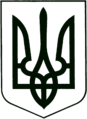    УКРАЇНА
          МОГИЛІВ-ПОДІЛЬСЬКА МІСЬКА РАДА
        ВІННИЦЬКОЇ ОБЛАСТІ   Р І Ш Е Н Н Я  №208Про затвердження міської Програми «Майбутнє Вінниччини в збереженні здоров'я громадян по м. Могилеву –Подільському на 2016-2020 роки»        Керуючись ст.ст. 26, 59 Закону України «Про місцеве самоврядування в Україні», рішенням 38 сесії обласної Ради 6 скликання від 24 червня 2015 року № 893 ''Про Стратегію збалансованого регіонального розвитку Вінницької області на період до 2020 року'', рішенням 4 сесії обласної Ради 7 скликання від 11лютого 2016 року № 45 «Про обласну Програму «Майбутнє Вінничини в збереженні здоров’я громадян на 2016-2020 роки», враховуючи клопотання головного лікаря КУ «Могилів-Подільська окружна лікарня інтенсивного лікування» Миколюка В.В., головного лікаря КУ«Могилів-Подільський міський Центр первинної медико-санітарної допомоги» Череватової Н.П., -                                       міська рада ВИРІШИЛА: 1. Затвердити міську Програму «Майбутнє Вінниччини в збереженні здоров'я громадян по м. Могилеву-Подільському на 2016-2020 роки» згідно додатку №1. 2. Затвердити напрями діяльності та заходи на виконання міської Програми «Майбутнє Вінниччини в збереженні здоров'я громадян по м. Могилеву-Подільському на 2016-2020 роки» згідно додатків №№ 2,3.  3. Фінансовому управлінню міської ради (Пампушко Н.Д.), при формувані місцевого бюджету на зазначені роки, передбачити кошти на реалізацію заходів даної Програми. 4. Головному лікарю КУ «Могилів-Подільська окружна лікарня інтенсивного лікування» Миколюку В.В., головному лікарю КУ «Могилів-Подільський міський Центр первинної медико-санітарної допомоги» Череватовій Н.П., звітувати про хід виконання заходів програми до 1 лютого щорічно.  5. Контроль за виконання даного рішення покласти на заступника міського голови з питань діяльності виконавчих органів Кригана В.І. та на постійну  комісію з питань соціального захисту населення, охорони здоров’я, материнства і дитинства (Соколовська Г.Г.).       Міський голова 						        П. Бровко Додаток №1 до рішення 9 сесії міської ради 7 скликаннявід 19.07.2016 року № 208                                                                                                                                                                                                                                                         Міська Програма«Майбутнє Вінниччини в збереженні здоров’я громадянпо місту Могилеву-Подільському на 2016-2020 роки»I.ПАСПОРТ ПрограмиРесурсне забезпечення обласної Програми«Майбутнє Вінниччини в збереженні здоров'я громадян по місту Могилеву-Подільському на 2016-2020 роки»І. Загальні положенняЗдоров'я є головною цінністю, має важливе значення в житті кожної людини, надає можливість досягнути індивідуального і суспільного добробуту та благополуччя, головна умова стійкого економічного розвитку.В місті залишається складною демографічна ситуація. Коефіцієнт народжуваності у 2015 році становить 11,3 на 1000 населення, коефіцієнт смертності становить 11,8 на 1000 населення. Приріст населення є від’ємним (-0,5 на 1000).Високим є показник смертності населення працездатного віку. Рівень малюкової смертності становить 7,9 на 1000 народжених живими проти 5,8 у 2014 році. На тлі несприятливих демографічних змін відбувається погіршення стану здоров'я населення з істотним підвищенням в усіх вікових групах рівнів захворюваності і поширеності хвороб, зокрема хронічних неінфекційних захворювань, включаючи хвороби системи кровообігу, злоякісні новоутворення, цукровий діабет та інші хвороби. На хронічну патологію страждають до 60 відсотків дорослого та майже 20 відсотків дитячого населення. Водночас, відмічається тенденція до погіршення стану здоров'я молоді, збільшення частоти соціально небезпечних хвороб, у тому числі туберкульозу та ВІЛ/СНІДу, розладів психіки тощо. Цільові Програми з питань охорони здоров’я, в тому числі: «Цукровий діабет на 2010-2015 роки», «Репродуктивне здоров’я до 2015 року», «Здоров’я нації на 2013-2015 роки» завершили свій термін дії у 2015 році питання подальшого удосконалення цих видів спеціалізованої медичної допомоги потребують нових підходів та організаційного вирішення відповідно до вимог сьогодення.Враховуючи вищевикладене, була нагальна потреба у створенні нової комплексної Програми збереження здоров’я жителів на період 2016-2020 років з розширеним спектром заходів, що стосуються покращення медичного обслуговування як дорослого, так і дитячого населення. Така програма «Майбутнє Вінниччини в збереженні здоров’я громадян» на 2016-2020  роки затверджена рішенням 4 сесії 7 скликання Вінницької обласної ради №45 від 11.02.2016р.ІІ. Напрями діяльності у сфері охорони здоров’я на 2016-2020 роки1. Пріоритетні напрями діяльності щодо збереження здоров’я на 2016-2020 роки.Покращення якості охорони материнства та дитинства. Збереження репродуктивного здоров'я  громадян.Стан репродуктивного здоров'я – є невід'ємною складовою частиною здоров'я нації в цілому і має стратегічне значення для забезпечення сталого розвитку суспільства. Враховуючи високий рівень вроджених вад розвитку, перинатальних втрат, високий рівень антенатальних порушень, що діагностуються під час вагітності, вкрай необхідним є покращення матеріально-технічного оснащення та забезпечення необхідними скрінінговими тестами перинатального центру Могилів-Подільської ОЛІЛ.Індикатором якості надання допомоги новонародженим в Україні є виходжування передчасно народжених та глибоконедоношених дітей з масою більше 500 грамів та після 22 тижнів вагітності. Щороку надається медична допомога новонародженим з малою та критичною масою тіла, які потребують введення препаратів сурфактантів, які є дороговартісними.Особливої уваги потребує лікування дітей різних вікових груп із складною хронічною патологією, в т.ч. нирок. Розвиток надання допомоги хворим з неінфекційною патологією, лікування та профілактика серцево-судинних та судинно-мозкових захворювань.Важливим питанням є забезпечення хворих із серцево-судинною патологією життєво необхідними лікарськими засобами, що дозволяє зменшити інвалідизацію та продовжує тривалість життя. Інсульт – захворювання, яке стоїть на другому місці серед причин смертності населення в Україні. Первинна захворюваність дорослого населення на інсульт у Вінницькій області на протязі останніх трьох років зростає: 33,6 на 10 000 населення у 2012 році до 36,9 на 10 000 населення у 2014 році.Найбільш якісною допомогою під час гострого періоду інсульту є введення препарату «Актилізе», який забезпечує тромболізис. Вчасно проведена процедура дозволяє зменшити смертність та інвалідизацію пацієнтів на 40%. Удосконалення надання онкологічної допомоги дитячому та дорослому населенню. Зростає захворюваність на онкопаталогію,  внаслідок цього збільшується інвалідність та смертність. В структурі смертності онкопатологія займає друге місце, це є головним показником необхідності впровадження якісної діагностики на ранніх стадіях для встановлення діагнозів.Кожного року в місті діагностується онкопатологія ще у близько 120-150 жителів. Хворих з ІV стадією онкозахворювання у 17%. Дорічна летальність серед усіх первинних онкохворих становить близько 30% щорічно.2. Розвиток спеціалізованої медичної допомоги населеннюНадання медичної допомоги хворим на ендокринологічні захворювання.Захворювання ендокринної системи є надзвичайно актуальними. Так, захворюваність з ендокринних хвороб у місті щорічно зростає, протягом 2015 року кількість осіб, у яких зареєстровані хвороби ендокринної системи, розлади харчування та порушення обміну речовин збільшилась і становила 13,2%. Найбільшу частку серед ендокринних захворювань становлять хвороби щитоподібної залози, ожиріння, цукрового діабету.Враховуючи рівень захворюваності на ендокринні захворювання в місті, а також щорічне збільшення цього показника, необхідно забезпечити своєчасну висококваліфіковану діагностику та лікування цих захворюваньПротидія епідемії ВІЛ-інфекції та СНІДу.Питання протидії ВІЛ-інфекції/СНІДу є одним із пріоритетних напрямів державної політики у сфері охорони здоров’я і соціального розвитку та предметом міжнародних зобов’язань України у сфері протидії ВІЛ-інфекції/СНІДу, зокрема щодо досягнення цілей розвитку, проголошених у Декларації тисячоліття Організації Об’єднаних Націй.Кількість ВІЛ-інфікованих і СНІД хворих по місту постійно зростає, щороку від ВІЛ-інфікованих матерів народжуються діти.Для позитивного вирішення питання профілактики та лікування ВІЛ-інфекції необхідно надавати якісні та доступні послуги з діагностики, насамперед представникам груп підвищеного ризику щодо інфікування ВІЛ, послуг з лікування, догляду і підтримки людей, які живуть з ВІЛ.  Розвиток служби екстреної медичної допомоги.Впроваджується Національний проект «Вчасна допомога» – створюється оперативно-диспетчерська служба з централізованою диспетчерською та GPS навігацією за єдиним номером «103», відкриття якої планується у 2016 році. Ці заходи дозволять скоротити час доїзду бригад екстреної медичної допомоги та збільшити контроль маршруту бригад; покращать надання медичної допомоги на догоспітальному рівні; дозволять зберегти життя громадян, зменшать показники смертності на догоспітальному рівні; забезпечать соціальну справедливість і право кожного громадянина на охорону здоров’я.Забезпечення станції швидкої медичної допомоги лікарськими засобами, виробами медичного призначення та медичного обладнання, лікувальними сироватками та вакцинами покращить якість надання екстреної та невідкладної медичної допомоги населенню.   Покращення стану надання реабілітаційної, лікувальної допомоги інвалідам війни, учасникам антитерористичної операції, в тому числі демобілізованим та членам сімей загиблих.Головним координатором роботи з організації надання медичної допомоги, проведенню відновного лікування та реабілітаційних заходів учасників антитерористичної операції, в тому числі демобілізованих, визначено обласний клінічний госпіталь ветеранів війни. Є потреба в покращенні якості надання медичної допомоги ветеранам війни, учасникам антитерористичних операцій та членам сімей загиблих.Відновлення зору – збереження якості життя (профілактика та лікування глаукоми та іншої офтальмологічної патології).Первинна глаукома є однією з причин слабкозорості та сліпоти у світі. Однак, існують ефективні методики лікування при умові діагностики захворювання на ранніх стадіях. В місті останнім часом відмічаються несприятливі обставини в плані виявлення та відсутність ефективного технічного забезпечення у лікуванні хворих на глаукому.Для покращення ситуації, що склалась, необхідно налагодити взаємодію усіх рівнів надання медичної допомоги, підвищити рівень інформованості населення з приводу ранньої діагностики та профілактики глаукоми, покращити матеріально-технічне оснащення діагностики та лікування пацієнтів з глаукомою. Внаслідок проведення заходів можливо досягнути стабілізації та зменшення показників виходу на інвалідність серед хворих на глаукому та уникнення сліпоти. Розвиток паліативної (хоспісної) допомоги.Одним з найпріоритетніших завдань держави є наближення стандартів життя українського народу до прийнятих у цивілізованому світі. Оскільки, Україна задекларувала побудову соціально-орієнтованої держави, особлива увага має приділятися вразливим групам населення.Однією з найбільш вразливих груп є паліативні хворі – пацієнти усіх вікових груп, які страждають на важкі прогресуючі захворювання у термінальній стадії захворювання або за умови обмеженого прогнозу життя, які не можуть бути вилікувані сучасними і доступними методами. Об’єктами надання паліативної допомоги є особи з онкологічними захворюваннями Ш-ІV ст., серцево-судинними та церебросудинними захворюваннями, СНІДом, туберкульозом, дегенаративними сенильними ураженнями головного мозку, важкою гепатичною патологією, тощо у фінальному періоді життя. Метою Програми є створення та розвиток системи паліативної допомоги та догляду задля забезпечення максимально можливої якості життя людини з невиліковною хворобою і обмеженим прогнозом життя, шляхом раннього виявлення та контролю больового синдрому та інших проявів хвороби, усунення розладів фізіологічних функцій організму, соціальної, духовної, психологічної підтримки хворого та його рідних.Рідкісне право жити – медична підтримка пацієнтів з орфанними захворюваннями.До рідкісних (орфанних) захворювань відносять вроджені чи набуті захворювання, поширеність яких серед населення не перевищує 1:2000 випадків, хронічно прогресують, погіршують якість життя людини та призводять до його скорочення чи інвалідизації. До переліку рідкісних (орфанних) захворювань відносять 171 нозологію.З 1 січня 2015 року вступив в дію Закон України від 15 квітня 2014 року № 1213-УІІ «Про внесення змін до Основ законодавства України про охорону здоров’я щодо забезпечення профілактики та лікування рідкісних (орфанних) захворювань». Відповідно до постанови Кабінету Міністрів України від 31 березня 2015 року № 160 «Про затвердження Порядку забезпечення громадян, які страждають на рідкісні (орфанні) захворювання, лікарськими засобами та відповідними харчовими продуктами для спеціального дієтичного споживання» такі громадяни безперебійно та безоплатно мають забезпечуватись необхідними базисними лікарськими засобами та відповідними харчовими продуктами для спеціального дієтичного споживання відповідно до їх переліку та обсягів, затверджених Міністерства охорони здоров’я України у порядку, встановленому Урядом. Для забезпечення пацієнтів з орфанними ендокринологічними захворюваннями необхідні діагностичні дослідження (лабораторні та інструментальні), а також медичні препарати, як правило, для замісної гормональної терапії, що приймаються на постійній основі. Для повноцінного життя ця категорія пацієнтів потребує вчасної діагностики, лікування та реабілітації. На превеликий жаль, жодна родина, у якій є пацієнт з орфанним захворюванням, неспроможна самотужки забезпечити його лікарськими засобами у повному об’ємі.Розвиток інформаційно-технологічного забезпечення галузі охорони здоров'я.Ефективне інформаційне забезпечення медицини є однією з важливих передумов її якості на всіх етапах від первинного огляду в поліклініці і спеціалізованої допомоги в профільних закладах з надання телемедичних консультацій.Відповідно до концепції державної політики інформатизації охорони здоров’я необхідно впровадити  інформатизацію лікувально-діагностичного процесу в усі лікувально-профілактичні заклади з використанням медичних інформаційних систем (далі - МІС).Необхідно створити єдиний інформаційний простір охорони здоров’я, для чого має бути забезпечено достатній розвиток МІС усіх рівнів, які мають бути взаємопов’язані і взаємосумісні. Заходи, передбачені Програмою, дозволять: - реалізувати створення інформаційно-аналітичної медичної системи інтегрованого збору та обробки інформаційних потоків задекларованих напрямів, обмін статистичними даними для отримання достовірної інформації на всіх рівнях охорони здоров'я, тощо;  - підготовку закладів охорони здоров'я до впровадження страхової медицини, шляхом впровадження ліцензованих програмних продуктів, розробка яких спрямована на інформатизацію елементів лікувально-діагностичних процесів, уніфікації системи збору та обробки інформації про кожного пацієнта амбулаторно-поліклінічної та стаціонарної ланки; - практичного впровадження та використання телемедицини в ОЛІЛ; Поліпшення матеріально-технічного забезпечення відділення трансфузіології.Відділення трансфузіології потребує дооснащення торсійною вагою, центрифугою, плазмо екстрактором та необхідними витратними матеріалами. 3. Формування у населення мотивації до здорового способу життя. Профілактичні напрями. Міжгалузева співпраця.Офіційно на диспансерному обліку перебувають 9 наркозалежних осіб, з  них 4 осіб отримують лікування замісною підтримувальною терапією (ЗПТ).Замісна підтримувальна терапія є потужним фактором стримування подальшого розповсюдження цих інфекцій. До 2016 року фінансування препаратів для проведення замісної терапії відбувалось за рахунок Глобального Фонду. З 2016 року заплановане поступове зниження фінансування до повного його припинення у 2018 році. На сьогоднішній день, замісна підтримувальна терапія є всесвітньо визнаним найбільш клінічно та економічно ефективним методом лікування опійної наркоманії та профілактики розповсюдження епідемії ВІЛ/СНІД та вірусного гепатиту С серед наркоспоживачів. Незважаючи на комплекс запобіжних заходів, що здійснюються органами державної влади, рівень поширення наркоманії, як в цілому у країні, так і на території міста залишається високим. Низький рівень поінформованості населення щодо наслідків розповсюдження наркотичних речовин та лікарських засобів, зловживання якими може викликати наркотичну залежність, недостатня можливість отримання кваліфікованої інформації з цих питань призводять до загострення проблем. Програма визначає систему заходів, спрямованих на вдосконалення профілактики наркоманії, покращення лабораторної діагностики наркотичних речовин у біологічних середовищах організму. Необхідно забезпечити зростання рівня гігієнічної обізнаності населення, ощадливого ставлення до свого здоров’я. Підвищити поінформованість населення з метою зміцнення здоров’я, прищепити навики здорового способу життя, формувати свідомість та поведінку для подовження тривалості життя та активного довголіття. ІІІ. Мета заходів на виконання ПрограмиМетою заходів на виконання обласної Програми «Майбутнє Вінниччини в збереженні здоров'я громадян» на 2016-2020 роки (далі - Програма) є зниження захворюваності, інвалідності і смертності населення, підвищення якості та ефективності надання медичної допомоги, забезпечення соціальної справедливості і захисту прав громадян на охорону здоров'я, профілактика захворювань.ІV. Основні завдання заходів на виконання Програми:1. Пріоритетні напрями діяльності щодо збереження здоров’я на 2016-2020 роки:- покращення якості охорони материнства та дитинства. Збереження репродуктивного здоров'я громадян – жителів міста;- розвиток надання допомоги хворим з неінфекційною патологією, лікування та профілактика серцево-судинних та судинно-мозкових захворювань;- удосконалення надання онкологічної допомоги дитячому та дорослому населенню.2. Розвиток спеціалізованої медичної допомоги населенню:- надання медичної допомоги хворим на ендокринологічні захворювання;- протидія епідемії ВІЛ-інфекції та СНІДу;- розвиток служби екстреної медичної допомоги;- забезпечення подальшого розвитку ортопедичної та травматологічної служби області;- покращення стану надання реабілітаційної, лікувальної допомоги інвалідам війни, учасникам антитерористичної операції, в тому числі демобілізованим та членам сімей загиблих;- відновлення зору – збереження якості життя (профілактика та лікування глаукоми та іншої офтальмологічної патології);- розвиток паліативної (хоспісної) допомоги;- рідкісне право жити – медична підтримка пацієнтів з орфанними захворюваннями;- розвиток інформаційно-технологічного забезпечення галузі охорони здоров'я;- підвищення якості надання невідкладної допомоги на базі відділення анестезіології та інтенсивної терапії.3. Формування у населення мотивації до здорового способу життя. Профілактичні напрями. Міжгалузева співпраця:- проведення профілактичних заходів, направлених на збереження здоров’я;- формування у населення мотивації до здорового способу життя;- забезпечення впровадження замісної підтримувальної терапії пацієнтам з опіоїдною залежністю;- покращення заходів вторинної та третинної профілактики вживання психоактивних речовин;- покращення якості  профілактики, діагностики, лікування серцево-судинної патології у населення;- підвищення якості санітарно-просвітницької роботи серед населення з питань запобігання розвитку захворювання на цукровий діабет та інших ендокринних захворювань;- впровадження сучасних високотехнологічних методик у профілактиці та діагностиці окремих груп захворювань, що призводять до інвалідності;- забезпечення населення ефективними, безпечними та якісними лікарськими засобами та виробами медичного призначення;- дооснащення сучасним обладнанням, апаратурою та витратними матеріалами ЛПЗ. Термін виконання Програми: 2016 - 2020 роки.V. Обсяг та джерела фінансування заходів по виконанню Програми.Забезпечення виконання заходів Програми здійснюється в межах видатків, передбачених у Державному бюджеті України, а також за рахунок коштів обласного і місцевого бюджету та інших джерел, незаборонених законодавством.Обсяг фінансування заходів виконання Програми з міського бюджету визначається на 2016-2020 роки, виходячи з конкретних завдань та реальних можливостей.VІ. Механізм управління та здійснення контролю за виконанням заходів Програми.Організація виконання Програми покладається на Могилів-Подільську міську раду.	Координація виконання Програми покладається на ЛПЗ міста.VІІ. Очікувані результати.       Виконання Програми дасть змогу:- покращити якість та доступність надання спеціалізованої медичної     допомоги населенню;- збільшити доступність сучасних медичних технологій, медичної допомоги,    різним категоріям населення;- знизити рівень первинного виходу на інвалідність (насамперед населення    працездатного віку) шляхом запобігання ускладненням неінфекційних    захворювань серед населення на 3%;- стабілізувати та досягти тенденції до зниження смертності від хронічних    неінфекційних захворювань на 0,5%;- знизити смертність немовлят на 5%;- знизити материнську смертність на 7%;- досягти охоплення базовою вакцинацією дитячого населення від 70 до 90 - 95 відсотків;- досягти тенденції щорічного скорочення поширеності тютюнопаління та   зловживання алкоголем;-підвищити рівень поінформованості населення з приводу профілактики   виникнення та ранньої діагностики інфекційних та неінфекційних    захворювань.Правові аспекти.Правове врегулювання проведення заходів, спрямованих на реалізацію державної політики щодо зменшення втрат суспільства, шляхом зниження смертності та інвалідності населення внаслідок неінфекційних захворювань, визначено:Конституцією України; законами України:''Про місцеві державні адміністрації'' від 09 квітня 1999 року № 586-XIV;''Основи законодавства України про охорону здоров'я'' від 19 листопада 1992 року № 2801-XII зі змінами;"Про внесення змін до деяких законодавчих актів України щодо обмеження споживання і продажу пива та слабоалкогольних напоїв" від 21 січня 2010 року № 1824-VI;"Про внесення змін до Основ законодавства України про охорону здоров’я щодо забезпечення профілактики та лікування рідкісних (орфанних) захворювань" від 15 квітня 2014 року № 1213-УІІ;"Про Національну програму інформатизації"; "Про затвердження Загальнодержавної цільової соціальної програми протидії ВІЛ-інфекції/СНІДу на 2014-2018 роки" від 20 жовтня 2014 року  № 1708-VII;постанова Кабінету Міністрів України:''Про затвердження Порядку забезпечення громадян, які страждають на рідкісні (орфанні) захворювання, лікарськими засобами та відповідними харчовими продуктами для спеціального дієтичного споживання'' від 31 березня 2015 року № 160;розпорядженнями Кабінету Міністрів України:"Про схвалення Концепції Загальнодержавної програми "Здоров'я-2020: український вимір" від 31 жовтня 2011 року № 1164-р;"Про схвалення Концепції Загальнодержавної програми "Національний план дій з реалізації Конвенції про права інвалідів та розвитку системи реабілітації інвалідів" на період до 2020 року" від 30 березня 2011 року № 245-р;"Про схвалення Стратегії розвитку інформаційного суспільства в Україні" від 15 травня 2013 року № 386-р;наказів Міністерства охорони здоров’я України: "Про затвердження галузевої програми "Електронна система реєстрації та обміну медичною інформацією між закладами, установами і організаціями системи охорони здоров’я" від 25 листопада 2008 року № 675;"Про впровадження телемедицини в закладах охорони здоров’я" від 26 березня 2010 року № 261;"Про організацію паліативної допомоги в Україні" від 21 січня 2013 року № 41;розпорядженнями голови облдержадміністрації:''Про заходи щодо забезпечення громадян, які страждають на рідкісні (орфанні) захворювання, лікарськими засобами та відповідними харчовими продуктами для спеціального дієтичного споживання'' від 07 жовтня 2015 року № 631.Секретар міської ради                                                              М. Гоцуляк                                                                                                                                                                                                                                       Додаток №2 до рішення 9 сесії міської ради 7 скликаннявід 19.07.2016 року № 208                                                                                                                                                                           Напрями діяльності  на виконання міської Програми«Майбутнє Вінниччини в збереженні здоров'я громадян по м. Могилеву-Подільському на 2016-2020 роки»Секретар міської ради                                                            М. Гоцуляк                                                                                                                                                                                                                                        Додаток №3 до рішення 9 сесії міської ради 7 скликання                                                                                      від 19.07.2016 року № 208                                                                                                                                                                           Заходи на виконання обласної Програми «Майбутнє Вінниччини в збереженні здоров'я громадян по м. Могилеву-Подільському на 2016-2020 роки»І. Пріоритетні напрями діяльності щодо збереження здоров’я жителів міста Могилева-Подільського (Могилів-Подільського району).1. Покращення якості охорони материнства та дитинства. Збереження репродуктивного здоров'я громадян1.1. Удосконалення системи перинатальної охорони плоду і пренатальної діагностики на базі перинатального центру Могилів-Подільської ОЛІЛ.1.1.1. Забезпечення комплексного пренатального біохімічного скринінгу вагітних шляхом направлення в обласний Центр планування сім’ї Вінницької обласної клінічної лікарні ім. М.І. Пирогова.						         Могилів-Подільська ОЛІЛ2016-2020 роки1.1.2. Забезпечення направлення жінок з загрозою виникнення генетичних мутацій плода для визначення каріотипу батьків на консультацію генетика в  обласний Центр планування сім’ї Вінницької обласної клінічної лікарні ім. М.І. Пирогова. Могилів-Подільська ОЛІЛ2016-2020 роки1.2. Удосконалення роботи перинатального центру Могилів-Подільської ОЛІЛ. 1.2.1. Забезпечення акушерського стаціонару препаратами невідкладної допомоги при кровотечах в разі відсутності централізованих поставок Міністерства охорони здоров’я України та з обласного бюджету.							Могилів-Подільська ОЛІЛ							Міська рада							2016-2020 роки1.2.2. Забезпечення акушерського стаціонару антирезусним імуноглобуліном для попередження гемолітичної хвороби новонароджених в разі відсутності централізованих поставок з обласного бюджету.Могилів-Подільська ОЛІЛМіська рада2016-2020 роки1.2.3. Забезпечення препаратами для лікування дихальних розладів новонароджених в разі відсутності централізованих поставок МОЗ України та з обласного бюджету.Могилів-Подільська ОЛІЛМіська рада2016-2020 роки1.2.4. Забезпечення розхідними матеріалами для впровадження сучасних перинатальних технологій.		Могилів-Подільська ОЛІЛМіська рада2016-2020 роки1.3. Покращення якості надання спеціалізаваної медичної допомоги дитячому населенню.1.3.1. Забезпечення парентерального годування новонароджених з екстремально малою та дуже малою масою тіла.Могилів-Подільська ОЛІЛМіська рада2016-2020 роки1.3.2. Забезпечення протокольного обстеження та лікування внутрішньоутробних інфекцій у новонароджених. Проведення пасивної імунізації новонароджених з септичними станами.Могилів-Подільська ОЛІЛМіська рада2016-2020 роки1.4. Здійснення заходів щодо покращення надання невідкладної медичної допомоги новонародженим шляхом покращення матеріально-технічного забезпечення палати інтенсивної терапії новонароджених Перинатального центру Могилів-Подільської ОЛІЛ.1.4.1. Придбання наборів для первинної реанімації новонароджених, шприцевих насосів для внутрішньовенних інфузій.Могилів-Подільська ОЛІЛМіська рада2016-2020 роки1.4.2. Придбання витратних матеріалів для апаратів штучної вентиляції легень.Могилів-Подільська ОЛІЛМіська рада2016-2020 роки1.4.3. Придбання сучасного лабораторного обладнання для покращення діагностики захворювань у новонароджених: транскутантний білірубінометр.Могилів-Подільська ОЛІЛМіська рада2016-2020 роки1.5. Покращення надання медичної допомоги дітям з хронічною хворобою нирок.1.5.1. Забезпечення лікування хронічних хвороб нирок у дітей (хр.гломерулонефрит, хр.ниркова недостатність).Могилів-Подільська ОЛІЛМіський центр ПМСДМіська рада2016-2020 роки1.6. Забезпечення профілактичного та невідкладного лікування дітей, що страждають на порушення згортувальної системи крові.1.6.1. Забезпечення препаратами пацієнтів з гемофілією згідно із клінічними протоколами лікування в умовах стаціонару та амбулаторних умовах.Могилів-Подільська ОЛІЛМіський центр ПМСДМіська рада2016-2020 роки1.6.2. Забезпечення препаратами пацієнтів з хворобою Віллебранда ІІ-ІІІ типів згідно із клінічними протоколами лікування в умовах стаціонару та амбулаторних умовах.Могилів-Подільська ОЛІЛМіський центр ПМСДМіська рада2016-2020 роки1.6.3. Забезпечення препаратами замісної терапії дітей із вродженими імунодефіцитами.Могилів-Подільська ОЛІЛМіський центр ПМСДМіська рада2016-2020 роки2. Розвиток надання допомоги хворим з неінфекційною патологією, лікування та профілактика серцево-судинних та судинно-мозкових захворювань2.1. Забезпечення ефективної профілактики, лікування та діагностики пацієнтам з інсультом.2.1.1. Впровадження заходів щодо удосконалення надання допомоги хворим з цереброваскулярною патологією, шляхом запровадження процедури тромболізису в терапевтичному вікні ішемічного інсульту у разі відсутності поставки з обласного бюджету. Могилів-Подільська ОЛІЛМіський центр ПМСДМіська рада2016-2020 роки2.1.2. Здійснення заходів профілактичної санітарно-просвітницької роботи щодо профілактики інсульту та догляду за хворим з інсультом. Могилів-Подільська ОЛІЛМіський центр ПМСД2016-2020 роки2.2. Забезпечення ефективної профілактики, лікування та діагностики пацієнтам з патологією серця.2.2.1. Забезпечити кардіологічне відділення, відділення анестезіології та інтенсивної терапії Могилів-Подільської ОЛІЛ необхідним обладнанням та медикаментами для діагностики та лікування хвороб серцево-судинної системи.Могилів-Подільська ОЛІЛМіська рада2016-2020 роки2.2.2. Забезпечення центру первинної медико-санітарної допомоги медичним обладнанням та апаратурою відповідно до табелю оснащення, в тому числі кожної амбулаторії загальної практики сімейної медицини ЕКГ -телеметричним пристроєм.Міський центр ПМСДМіська рада2016-2020 роки3. Удосконалення надання онкологічної допомоги дитячому та дорослому населенню 3.1.  Покращення якості медичної допомоги дітям, хворим на онкологічну патологію. 3.1.1. Забезпечення дітей, хворих на онкологічну патологію, лікуванням та супроводжуючою терапією згідно з клінічними протоколами.Могилів-Подільська ОЛІЛМіський центр ПМСДМіська рада2016-2020 роки3.1.2. Забезпечити неухильне дотримання стандартів діагностики, лікування та реабілітації онкологічних хворих на всіх етапах надання онкологічної допомоги.Могилів-Подільська ОЛІЛМіський центр ПМСДМіська рада2016-2020 рокиІІ. Розвиток спеціалізованої медичної допомоги населенню 1. Надання медичної допомоги хворим на ендокринологічні захворювання1.1.  Покращення діагностики ендокринних захворювань. 1.1.1. Придбання біохімічного аналізатора в клініко-діагностичну лабораторію ОЛІЛ для визначення рівня глюкози у біологічних рідинах хворим на цукровий діабет та пацієнтам із групи ризику розвитку цукрового діабету.Могилів-Подільська ОЛІЛМіська рада2016-2020 роки1.1.2. Придбання витратних матеріалів до біохімічних аналізаторів для визначення рівня глюкози у крові хворим на цукровий діабет та пацієнтам із групи ризику розвитку цукрового діабету.Могилів-Подільська ОЛІЛМіський центр ПМСДМіська рада2016-2020 роки1.1.3. Придбання витратних матеріалів до біохімічних аналізаторів для визначення рівня глікованого гемоглобіну хворим на цукровий діабет.Могилів-Подільська ОЛІЛМіський центр ПМСДМіська рада2016-2020 роки1.1.4. Придбання витратних матеріалів до біохімічних аналізаторів для визначення рівня мікроальбумінурії хворим на цукровий діабет.Могилів-Подільська ОЛІЛМіська рада2016-2020 роки1.1.5. Придбання засобів самоконтролю хворим на цукровий діабет.Міський центр ПМСДМіська рада2016-2020 роки1.2. Забезпечення лікарськими засобами та виробами медичного призначення хворих на ендокринні захворювання.1.2.1. Придбання препаратів інсуліну та їх аналогів для амбулаторного лікування хворих на цукровий діабет.Могилів-Подільська ОЛІЛМіський центр ПМСДМіська рада2016-2020 роки1.2.2. Придбання лікарських препаратів для амбулаторного лікування хворих на нецукровий діабет.Могилів-Подільська ОЛІЛМіський центр ПМСДМіська рада2016-2020 роки1.2.3. Придбання таблетованих цукрознижуючих препаратів для амбулаторного лікування хворих на цукровий діабет.Міський центр ПМСДМіська рада2016-2020 роки1.2.4. Придбання препаратів глюкагону хворим на цукровий діабет.Міський центр ПМСДМіська рада2016-2020 роки1.2.5. Придбання витратних матеріалів для інсулінових помп хворим на цукровий діабет дітям.Міський центр ПМСДМіська рада2016-2020 роки1.2.6. Забезпечення робочих місць лікарів-ендокринологів оргтехнікою для ведення реєстру пацієнтів, що потребують інсулінотерапії.Могилів-Подільська ОЛІЛМіська рада2016-2020 роки1.2.7. Придбання препаратів інсуліну та їх аналогів для хворих на цукровий діабет, які знаходяться на стаціонарному лікуванні в Могилів-Подільській ОЛІЛ.Могилів-Подільська ОЛІЛМіська рада2016-2020 роки1.2.8. Придбання таблетованих цукрознижуючих препаратів для лікування хворих на цукровий діабет, які знаходяться на стаціонарному лікуванні в Могилів-Подільській ОЛІЛ.Могилів-Подільська ОЛІЛМіська рада2016-2020 роки1.2.9. Закупівля препаратів для лікування синдрому "Діабетична стопа" хворим, які знаходяться на стаціонарному лікуванні у Могилів-Подільській ОЛІЛ.Могилів-Подільська ОЛІЛМіська рада2016-2020 роки1.2.10. Забезпечення надання подіатричної допомоги хворим на цукровий діабет.Могилів-Подільська ОЛІЛМіський центр ПМСДМіська рада2016-2020 роки2. Протидія епідемії ВІЛ-інфекції та СНІДу Організаційні завдання і заходи2.1.  Удосконалення механізмів міжвідомчої і міжсекторальної координації здійснення заходів з протидії ВІЛ-інфекції /СНІДу.2.1.1. Забезпечення діяльності міської Координаційної ради з питань протидії туберкульозу, ВІЛ-інфекції/СНІДу та боротьбі з наркоманією.Координаційна рада з питань протидіїтуберкульозу, ВІЛ-інфекції/СНІДу при міськвиконкомі2016-2020 роки2.1.2. Розробка міської цільової соціальної Програми протидії ВІЛ- інфекції/СНІДу на 2016-2018 роки з урахуванням очікуваних результатів, показників, завдань і заходів.Могилів-Подільська ОЛІЛМіський центр ПМСДМіська рада                                                   		2016 рік2.2.  Забезпечення сталості і життєдіяльності програм і заходів з протидії ВІЛ-інфекції/СНІДу2.2.1. Впровадження плану (після його розробки ДОЗ ОДА) поступового переходу на фінансове забезпечення заходів Програми за рахунок коштів державного та місцевих бюджетів.Могилів-Подільська ОЛІЛМіський центр ПМСД2016-2020 роки2.2.2. Забезпечення пілотного впровадження інноваційних форм організації надання медичної допомоги людям, які живуть з ВІЛ, у тому числі нових моделей  фінансування замісної підтримувальної терапії (ЗПТ).Могилів-Подільська ОЛІЛМіський центр ПМСДНеурядові організації за згодою2016-2020 роки2.3. Зміцнення кадрового потенціалу і матеріально-технічної бази закладів охорони здоров’я, які надають допомогу ВІЛ- інфікованим та хворим на СНІД.2.3.1. Забезпечення виконання заходів інфекційного контролю в ЛПЗ. Могилів-Подільська ОЛІЛМіський центр ПМСД2016-2020 роки2.3.2 Забезпечення в межах повноважень нагляду за дотриманням вимог інфекційного контролю у ЛПЗ.Могилів-Подільська ОЛІЛМіський центр ПМСД2016-2020 роки2.4. Забезпечення доступу та охоплення вагітних жінок до послуг з консультування та тестування на ВІЛ-інфекцію та профілактики передачі ВІЛ від матері до дитини, шляхом забезпечення ОЛІЛ.2.4.1. Витратними матеріалами для забору крові для планової серологічної діагностики ВІЛ-інфекції вагітних жінок та їх партнерів.Могилів-Подільська ОЛІЛМіська рада2016-2020 роки	2.4.2. Швидкими тестами для обстеження під час пологів жінок, які не пройшли обстеження на допологовому етапі.Могилів-Подільська ОЛІЛ2016-2020 роки2.4.3. Антиретровірусними препаратами для профілактики передачі ВІЛ-інфекції від матері до дитини.Могилів-Подільська ОЛІЛ2016-2020 роки2.4.4. Адаптованими молочними сумішами для дітей першого року життя, народжених ВІЛ-інфікованими матерями.Могилів-Подільська ОЛІЛМіський центр ПМСДМіська рада2016-2020 роки	2.4.5. Забезпечення профілактики інфікування ВІЛ парентеральним шляхом у лікувально- профілактичних закладах, у тому числі на робочому місці, передусім для медичних працівників. Передбачити в колективних договорах і угодах формулювання положень із охорони праці та соціального захисту із урахуванням нових потреб працівників у контексті ВІЛ-інфекції/СНІДу та змін у законодавстві.Могилів-Подільська ОЛІЛМіський центр ПМСД2016-2020 роки2.5.  Надання медикаментозної постконтактної профілактики ВІЛ-інфікування (ПКП) особам з можливим ризиком інфікування ВІЛ.2.5.1. Забезпечення надання медикаментозної постконтактної профілактики ВІЛ- інфікування особам з можливим ризиком інфікування ВІЛ, шляхом централізованого постачання антиретровірусних препаратів.Могилів-Подільська ОЛІЛМіський центр ПМСД2016-2020 роки2.5.2. Забезпечення засобами індивідуального захисту медичних працівників, які можуть зазнавати ризику зараження під час виконання службових обов’язків.Могилів-Подільська ОЛІЛМіський центр ПМСД2016-2020 роки2.6.  Забезпечення вільного доступу до безоплатного консультування та тестування на ВІЛ- інфекцію населення.2.6.1. Забезпечення вільного доступу до безоплатного консультування та тестування на ВІЛ-інфекцію для населення, передусім для груп підвищеного ризику щодо інфікування ВІЛ.Могилів-Подільська ОЛІЛМіський центр ПМСД2016-2020 роки2.6.2. Забезпечення обов’язкового тестування донорської крові з метою виявлення ВІЛ.Могилів-Подільська ОЛІЛ2016-2020 роки3. Лабораторна діагностика, забезпечення якості досліджень3.1. Забезпечення лабораторного супроводу лікування ВІЛ-інфекції, формування прихильності до антиретровірусної терапії (АРТ).3.1.1. Забезпечення діагностики опортуністичних інфекцій, супутніх захворювань та ускладнень у хворих на ВІЛ-інфекцію.Могилів-Подільська ОЛІЛМіський центр ПМСДМіська рада2016-2020 роки4. Лікування хворих на ВІЛ-інфекцію/СНІД4.1. Забезпечення доступу до безперервної антиретровірусної терапії для хворих на ВІЛ- інфекцію, які цього потребують. 4.1.1. Забезпечення доступу дорослих та дітей, хворих на ВІЛ- інфекцію/СНІД, до безперервної антиретровірусної терапії.Могилів-Подільська ОЛІЛ2016-2020 роки	4.1.2. Забезпечення лікування та медикаментозної профілактики опортуністичних інфекцій, супутніх захворювань (туберкульозу, інфекцій, що передаються статевим шляхом, вірусних гепатитів), ускладнень ВІЛ- інфекції та хвороб, зумовлених ВІЛ у ВІЛ-інфікованих осіб стаціонарних хворих.Могилів-Подільська ОЛІЛМіська рада2016-2020 роки5. Забезпечення пацієнтів з трансплантованими донорськими органами життєвонеобхідними імуносупресорними препаратами для амбулаторного лікуванняМіський центр ПМСДМіська рада2016-2020 роки6. Розвиток служби екстреної медичної допомоги 6.1. Придбання лікувальних сироваток та вакцин для забезпечення протиепідемічних заходів серед населення (екстреної імунопрофілактики).Могилів-Подільська ОЛІЛМіський центр ПМСДМіська рада2016-2020 роки7. Забезпечення подальшого розвитку ортопедичної та травматологічної служби області7.1. Вживати заходів щодо забезпечення хворих, в тому числі ветеранів та інвалідів війни, з патологією великих суглобів необхідними виробами медичного призначення на пільговій основі.Міський центр ПМСДМіська рада2016-2020 роки8. Покращення стану надання реабілітаційної, лікувальної спеціалізованої кваліфікованої допомоги інвалідам війни, учасникам антитерористичної операції, в тому числі демобілізованим та членам сімей загиблих8.1. Вжиття заходів щодо забезпечення ветеранів та інвалідів війни, учасників антитерористичної операції, в тому числі демобілізованих з патологією великих суглобів необхідними виробами медичного призначення на пільговій основі.Могилів-Подільська ОЛІЛМіський центр ПМСД2016-2020 роки9. Відновлення зору – збереження якості життя (профілактика та лікування глаукоми та іншої офтальмологічної патології)9.1. Покращення оснащення офтальмологічного кабінету ОЛЛІ медичним обладнанням.Могилів-Подільська ОЛІЛМіська рада2016-2020 роки9.2. Впровадження стандартів діагностики, лікування та реабілітації хворих з очною патологією, в тому числі ветеранів та інвалідів війни, праці. Забезпечення пільгової категорії населення необхідними медикаментами.Могилів-Подільська ОЛІЛМіський центр ПМСДМіська рада2016-2020 роки10. Розвиток паліативної (хоспісної) допомоги10.1. Забезпечення знеболюючими препаратами при наданні паліативної допомоги.Могилів-Подільська ОЛІЛМіський центр ПМСДМіська рада2016-2020 роки10.2. Виконання розпорядження голови облдержадміністрації інтегрованого підходу щодо взаємодії між соціальними та медичними службами з супроводу паліативних хворих.Могилів-Подільська ОЛІЛМіський центр ПМСД2016-2020 роки11. Рідкісне право жити – медична підтримка пацієнтів з орфанними захворюваннями11.1. Вжиття заходів щодо забезпечення громадян, які страждають на рідкісні (орфанні) захворювання, лікарськими засобами та відповідними харчовими продуктами для спеціального дієтичного споживання з урахуванням обсягів державного фінансування на поточний рік.Міський центр ПМСДМіська рада2016-2020 роки11.2. Забезпечення хворих на орфанні захворювання класів Е (рідкісні ендокринні хвороби, розлади харчування та обміну речовин), класу Q (рідкісні природжені вади розвитку, деформації та хромосомні аберації) та класу С (рак щитоподібної залози, рак наднирника, що знаходяться на обліку в обласному клінічному високоспеціалізованому ендокринологічному центрі.11.2.1. Придбання лікарських препаратів для хворих на орфанні захворювання.Міський центр ПМСДМіська рада2016-2020 роки11.3. Вжиття заходів із забезпечення дітей та дорослих, хворих на фенілкетонурію, необхідним лікувальним харчуванням.Міський центр ПМСДМіська рада2016-2020 роки11.4. Забезпечення діагностики та лікування ювенільного ревматоїдного артриту у дітей.Могилів-Подільська ОЛІЛМіський центр ПМСДМіська рада2016-2020 роки11.5. Забезпечення базовими лікарськими засобами дітей з муковісцидозом.Міський центр ПМСДМіська рада2016-2020 роки12. Підвищення точності постановки діагнозу та об’єктивність результатів на базі патологоанатомічного відділення12.1. Забезпечення комп’ютерною технікою та програмним забезпеченням робочого місця лікаря-патологоанатомаМогилів-Подільська ОЛІЛМіська рада2016-2020 роки12.2. Обладнання відділення шафою витяжною з механічним спонуканням.Могилів-Подільська ОЛІЛМіська рада2016-2020 роки12.3. Забезпечення відділення холодильною камерою для зберігання тіл померлихМогилів-Подільська ОЛІЛМіська рада2016-2020 роки13. Розвиток інформаційно-технологічного забезпечення галузі охорони здоров'я13.1. Створення інформаційно-аналітичної медичної системи інтегрованого збору та обробки інформаційних потоків задекларованих напрямів, обмін статистичними даними для отримання достовірної інформації на всіх рівнях охорони здоров'я.13.1.1. Забезпечення засобами обчислювальної техніки та програмним забезпеченням.Могилів-Подільська ОЛІЛМіський центр ПМСДМіська рада2016-2020 роки	13.1.2. Забезпечення навчання медичних працівників ЛПЗ.Могилів-Подільська ОЛІЛМіський центр ПМСДМіська рада2016-2020 роки13.1.3. Впровадження супроводу та модернізації програмного забезпечення.Могилів-Подільська ОЛІЛМіський центр ПМСДМіська рада2016-2020 роки14. Здійснення заходів щодо розширення можливостей впровадження нових методів діагностики у роботі лабораторної служби14.1. Забезпечення лабораторної служби необхідним обладнанням, реактивами та тест-системами. 			Могилів-Подільська ОЛІЛМіський центр ПМСДМіська рада2016-2020 роки15. Удосконалення надання медичної допомоги хворим на гемофілію15.1. Впровадження заходів із забезпечення необхідними лікарськими засобами хворих на гемофілію в умовах стаціонару. Могилів-Подільська ОЛІЛ2016-2020 роки16. Підвищення якості надання невідкладної допомоги на базі відділення анестезіології та інтенсивної терапії ОЛІЛ16.1. Повне охоплення невідкладною допомогою пацієнтів у відділенні анестезіології та інтенсивної терапії, шляхом забезпечення необхідним обладнанням.Могилів-Подільська ОЛІЛМіська рада2016-2020 роки17. Поліпшення матеріально-технічного забезпечення відділення трансфузіології 17.1. Забезпечення дооснащення відділення трансфузіології торсійною вагою, центрифугою, плазмоекстрактором  та необхідними витратними матеріалами.Могилів-Подільська ОЛІЛМіська рада2016-2020 рокиІІІ. Формування у населення мотивації до здорового способу життя. Профілактичні напрями. Міжгалузева співпрацяПроведення профілактичних заходів, направлених на збереження здоров’я1.1. Санітарно - просвітницька діяльність з учнівською молоддю, батьками (заняття, лекції, бесіди, години спілкування), направлені на формування позитивної мотивації до здорового способу життя.Управління освіти міської ради2016-2020 роки1.2. Зустрічі дітей, учнівської молоді, батьків з лікарями - наркологом, гінекологом, підлітковим терапевтом, сімейним лікарем, інфекціоністом з питань формування та зміцнення репродуктивного здоров’я.Могилів-Подільська ОЛІЛМіський центр ПМСДУправління освіти міської ради2016-2020 роки1.3. Здійснення комплексного підходу працівників психологічної служби та педагогічних працівників загальноосвітніх навчальних закладів у роботі з дітьми та батьками з питань формування здорового способу життя.Управління освіти міської ради2016-2020 роки1.4. Розробка, впровадження інноваційних та сучасних форм активного дозвілля серед молоді, спрямованих на популяризацію здорового способу життя, в тому числі за участі громадських організацій. Управління освіти міської ради2016-2020 роки2. Проведення інформаційно-просвітницьких заходів, спрямованих на формування відповідального ставлення до репродуктивного здоров’я серед молодіМогилів-Подільська ОЛІЛМіський центр ПМСДМЦСССДМУправління освіти міської ради2016-2020 роки3. Формування у населення мотивації до здорового способу життя3.1. Забезпечення зростання рівня гігієнічної освіченості населення, ощадливого ставлення до свого здоров’я.Могилів-Подільська ОЛІЛМіський центр ПМСД2016-2020 роки3.2. Забезпечення впровадження замісної підтримувальної терапії пацієнтам з опіоїдною залежністю3.2.1. Забезпечення препаратами замісної підтримувальної терапії хворих з опіоїдною залежністю на базі ОЛІЛ.Могилів-Подільська ОЛІЛ2016-2020 роки3.2.2 Впровадження інтегрування послуг для хворих з опіоїдною наркоманією.Могилів-Подільська ОЛІЛ2016-2020 роки3.3. Покращення заходів вторинної та третинної профілактики вживання психоактивних речовин.3.3.1. Забезпечення надання наркологічної допомоги згідно із локальними протоколами.Могилів-Подільська ОЛІЛ2016-2020 роки3.3.2. Визначення стану наркотичного сп’яніння у громадян внаслідок вживання психоактивних речовин, шляхом використання тест-смужок.Могилів-Подільська ОЛІЛМіська рада2016-2020 роки4. Покращення якості профілактики, діагностики, лікування серцево-судинної патології у населення області в рамках реалізації спільного із Міжнародним банком реконструкції та розвитку (МБРР) інвестиційного регіонального субпроекту4.1. Виявлення серед населення факторів ризику розвитку серцево-судинної патології.4.1.1. Проводити кампанію з вимірювання артеріального тиску у населення (однократно за останній календарний рік).Міський центр ПМСД2016-2020 роки4.1.2. Проведення подвірних обходів медперсоналом з вимірюванням артеріального тиску.Міський центр ПМСД2016-2020 роки4.1.3. Внесення в реєстр даних про осіб з підвищеним артеріальним тиском.Міський центр ПМСД2016-2020 роки4.1.4. Виявлення серед населення осіб з гіперхолістерінемією. Проведення щорічного скринінгу рівня холестерину у наступних вікових групах: чоловіки 35-64 роки (1 раз в 5 років), жінки: 45-64 роки (1 раз в 5 років). В інших вікових групах згідно з клінічними протоколами.Могилів-Подільська ОЛІЛМіський центр ПМСДМіська рада2016-2020 роки4.1.5. Внесення в реєстр даних, про осіб з підвищеним рівнем холестерину у крові.Міський центр ПМСД							2017-2020 роки4.1.6. Виявлення серед населення осіб з надлишковою вагою.Могилів-Подільська ОЛІЛМіський центр ПМСД2016-2020 роки4.2. Впровадження освітніх програм серед населення, медичних працівників  щодо значення факторів ризику в профілактиці та розвитку серцево-судинної патології.Могилів-Подільська ОЛІЛМіський центр ПМСД							2016-2019 роки5. Підвищення якості санітарно-просвітницької роботи серед населення з питань запобігання розвитку захворювання на цукровий діабет та інших ендокринних захворювань5.1. Забезпечити проведення інформаційної кампанії з метою висвітлення методів профілактики та лікування цукрового діабету і його ускладнень та інших ендокринних захворювань.Могилів-Подільська ОЛІЛМіський центр ПМСД2016-2020 роки5.2. Проведення щороку Всесвітнього дня діабету (14 листопада).Могилів-Подільська ОЛІЛМіський центр ПМСД							2016-2020 роки5.3. Підвищення якості навчання хворих на цукровий діабет у "Школі цукрового діабету".Могилів-Подільська ОЛІЛМіський центр ПМСД2016-2020 роки6. Розвиток системи моніторингу і оцінки ефективності заходів протидії епідемії ВІЛ/СНІДу6.1. Забезпечення ефективної діяльності з моніторингу й оцінки ефективності протидії ВІЛ-інфекції/СНІДу.Могилів-Подільська ОЛІЛМіський центр ПМСД2016-2020 роки6.2. Забезпечення проведення моніторингу та оцінки виконання обласної та місцевої цільової соціальної програм протидії ВІЛ-інфекції/СНІДу.Могилів-Подільська ОЛІЛМіський центр ПМСД2016-2020 роки6.3. Забезпечення участі у проведенні соціологічних та епідеміологічних досліджень серед населення  та груп підвищеного ризику щодо інфікування ВІЛ.Могилів-Подільська ОЛІЛМіський центр ПМСД2016-2020 роки7. Профілактичні заходи щодо запобігання ВІЛ-інфекції/СНІДу7.1. Підготовка фахівців різних галузей з актуальних питань протидії ВІЛ-інфекції/СНІДу.7.1.1. Організація навчання лікарів сімейної медицини щодо актуальних питань протидії ВІЛ- інфекції/СНІДу.Могилів-Подільська ОЛІЛ2016-2020 роки7.1.2. Забезпечення навчання медичних, соціальних працівників закладів охорони здоров’я, фахівців центрів соціальних служб для сім’ї, дітей та молоді для надання медичних та соціальних послуг у сфері протидії ВІЛ- інфекції/СНІДу.Могилів-Подільська ОЛІЛМіський центр ПМСД2016-2020 роки7.1.3. Формування толерантного ставлення до людей, які живуть з ВІЛ та представників груп підвищеного ризику щодо інфікування ВІЛ.7.2. Розповсюдження соціальної реклами, просвітницьких програм з формування здорового способу життя у загального населення.7.2.1. Проведення інформаційних заходів з питань профілактики ВІЛ/СНІДу, у тому числі за участю ЗМІ.Могилів-Подільська ОЛІЛМіський центр ПМСД2016-2020 роки7.2.2. Розповсюдження інформаційних матеріалів для груп підвищеного ризику щодо інфікування ВІЛ зі зміни ризикованої поведінки на більш безпечну.Могилів-Подільська ОЛІЛМіський центр ПМСД2016-2020 роки7.2.3. Проведення заходів серед дітей та молоді щодо формування здорового способу життя та профілактики негативних явищ в молодіжному середовищі. Проведення спільно з громадськими організаціями спільних заходів, спрямованих на формування здорового способу життя та профілактики негативних явищ в молодіжному середовищі.Могилів-Подільська ОЛІЛМіський центр ПМСД2016-2020 роки7.3. Розширення охоплення програмами профілактики ВІЛ-представників груп підвищеного ризику щодо інфікування ВІЛ та їх статевих партнерів, а також ув’язнених, дітей із сімей, які перебувають у складних життєвих обставинах, безпритульних та бездоглядних дітей та які не отримують належного батьківського піклування7.3.1. Надання дітям із сімей, які перебувають у складних життєвих обставинах, дітям, які не отримують належного батьківського піклування, безпритульним та бездоглядним дітям соціальних та профілактичних послуг, залучення їх до інформаційно-профілактичних заходів.	Соціальні служби для сім’ї,                                                                 дітей та молоді, 	громадські організації	2016-2020 роки7.3.2. Забезпечення амбулаторних хворих на ВІЛ-інфекцію/СНІД, споживачів ін’єкційних наркотиків, препаратами замісної підтримувальної терапії (дод. 2 до постанови Кабінету Міністрів України від 17 серпня 1998 року № 1303).Могилів-Подільська ОЛІЛМіська рада2016-2020 роки7.3.3. Забезпечення застосування механізму соціального замовлення з надання послуг у сфері протидії ВІЛ-інфекції/СНІДу, що надаються людям, які живуть з ВІЛ, громадськими організаціями.Міська рада2016-2020 роки7.3.4. Забезпечення запровадження гендерного підходу під час надання послуг людям, які живуть з ВІЛ та представникам груп підвищеного ризику щодо інфікування ВІЛ, в тому числі споживачів ін’єкційних наркотиків.Могилів-Подільська ОЛІЛМіський центр ПМСДГромадські організації2016-2020 роки8. Подальше удосконалення ранньої діагностики та лікування глаукоми, як основної причини інвалідності по зору за рахунок впровадження нових технологій та ефективної профілактики8.1. Укомплектування офтальмологічного кабінету КДП ОЛІЛ обладнанням відповідно до табелю оснащення.Могилів-Подільська ОЛІЛМіська рада2016-2020 роки           Секретар міської ради                                                                  М. Гоцуляк        Від 19.07.2016 р.9 сесії7 скликання1.Ініціатор розроблення Програми:Могилів-Подільська міська Рада2.Дата, номер та назва розпорядчого документа органу виконавчої влади про розроблення Програмрішення 38 сесії обласної Ради 6 скликання від 24 червня 2015 року № 893 «Про Стратегію збалансованого регіонального розвитку Вінницької області на період до 2020 року», рішення 4 сесії обласної ради 7 скликання від 11 лютого 2016 року № 45 «Про обласну Програму «Майбутнє Вінничини в збереженні здоров’я громадян на 2016-2020 роки».3.Розробник ПрограмиКУ «Могилів-Подільська ОЛІЛ»КУ «Могилів-Подільський МЦ ПМСД».4.Відповідальний виконавець ПрограмиКУ «Могилів-Подільська ОЛІЛ»КУ «Могилів-Подільський МЦ ПМСД».5.Учасники ПрограмиМіська рада,КУ «Могилів-Подільська ОЛІЛ»КУ «Могилів-Подільський МЦ ПМСД».6.Термін реалізації Програми2016-2020 роки.7.Перелік бюджетів, які беруть участь у виконанні Програми Міський бюджет.8.Загальний прогнозний обсяг потреби у коштах, необхідних для реалізації Програми, всього19470,81тис.грн..9.Основні джерела фінансування ПрограмиМіський бюджет.Обсяг коштів, які пропонується залучити на виконання ПрограмиВитрати на виконання Програми тис. грн.Витрати на виконання Програми тис. грн.Витрати на виконання Програми тис. грн.Витрати на виконання Програми тис. грн.Витрати на виконання Програми тис. грн.Витрати на виконання Програми тис. грн.Всього 2016-2020 роки2016 рік2017 рік2018 рік2019 рік2020 рікМісцевий бюджет19470,812015,44532,953983,24369,464569,8Перелік заходів ПрограмиПерелік заходів ПрограмиТермін виконання заходу Термін виконання заходу ВиконавціВиконавціДжерела фінансуванняДжерела фінансуванняПрогнозна потреба у коштах, тис. грн.Прогнозна потреба у коштах, тис. грн.Прогнозна потреба у коштах, тис. грн.Прогнозна потреба у коштах, тис. грн.Прогнозна потреба у коштах, тис. грн.Прогнозна потреба у коштах, тис. грн.Прогнозна потреба у коштах, тис. грн.Прогнозна потреба у коштах, тис. грн.Прогнозна потреба у коштах, тис. грн.Прогнозна потреба у коштах, тис. грн.Прогнозна потреба у коштах, тис. грн.Прогнозна потреба у коштах, тис. грн.Прогнозна потреба у коштах, тис. грн.Очікуваний результатПерелік заходів ПрограмиПерелік заходів ПрограмиТермін виконання заходу Термін виконання заходу ВиконавціВиконавціДжерела фінансуванняДжерела фінансування2016-2020 рр.2016-2020 рр.2016-2020 рр.2016 рік2016 рік2017 рік2017 рік2018 рік2018 рік2019 рік2019 рік2020 рік2020 рікОчікуваний результат1122334455566778899101011І. Пріоритетні напрями діяльності щодо збереження здоров’я могилівчанІ. Пріоритетні напрями діяльності щодо збереження здоров’я могилівчанІ. Пріоритетні напрями діяльності щодо збереження здоров’я могилівчанІ. Пріоритетні напрями діяльності щодо збереження здоров’я могилівчанІ. Пріоритетні напрями діяльності щодо збереження здоров’я могилівчанІ. Пріоритетні напрями діяльності щодо збереження здоров’я могилівчанІ. Пріоритетні напрями діяльності щодо збереження здоров’я могилівчанІ. Пріоритетні напрями діяльності щодо збереження здоров’я могилівчанІ. Пріоритетні напрями діяльності щодо збереження здоров’я могилівчанІ. Пріоритетні напрями діяльності щодо збереження здоров’я могилівчанІ. Пріоритетні напрями діяльності щодо збереження здоров’я могилівчанІ. Пріоритетні напрями діяльності щодо збереження здоров’я могилівчанІ. Пріоритетні напрями діяльності щодо збереження здоров’я могилівчанІ. Пріоритетні напрями діяльності щодо збереження здоров’я могилівчанІ. Пріоритетні напрями діяльності щодо збереження здоров’я могилівчанІ. Пріоритетні напрями діяльності щодо збереження здоров’я могилівчанІ. Пріоритетні напрями діяльності щодо збереження здоров’я могилівчанІ. Пріоритетні напрями діяльності щодо збереження здоров’я могилівчанІ. Пріоритетні напрями діяльності щодо збереження здоров’я могилівчанІ. Пріоритетні напрями діяльності щодо збереження здоров’я могилівчанІ. Пріоритетні напрями діяльності щодо збереження здоров’я могилівчанІ. Пріоритетні напрями діяльності щодо збереження здоров’я могилівчанПокращення якості охорони материнства та дитинства. Збереження репродуктивного здоров'я громадян, шляхом:(760,6 тис. грн.)Покращення якості охорони материнства та дитинства. Збереження репродуктивного здоров'я громадян, шляхом:(760,6 тис. грн.)Покращення якості охорони материнства та дитинства. Збереження репродуктивного здоров'я громадян, шляхом:(760,6 тис. грн.)Покращення якості охорони материнства та дитинства. Збереження репродуктивного здоров'я громадян, шляхом:(760,6 тис. грн.)Покращення якості охорони материнства та дитинства. Збереження репродуктивного здоров'я громадян, шляхом:(760,6 тис. грн.)Покращення якості охорони материнства та дитинства. Збереження репродуктивного здоров'я громадян, шляхом:(760,6 тис. грн.)Покращення якості охорони материнства та дитинства. Збереження репродуктивного здоров'я громадян, шляхом:(760,6 тис. грн.)Покращення якості охорони материнства та дитинства. Збереження репродуктивного здоров'я громадян, шляхом:(760,6 тис. грн.)Покращення якості охорони материнства та дитинства. Збереження репродуктивного здоров'я громадян, шляхом:(760,6 тис. грн.)Покращення якості охорони материнства та дитинства. Збереження репродуктивного здоров'я громадян, шляхом:(760,6 тис. грн.)Покращення якості охорони материнства та дитинства. Збереження репродуктивного здоров'я громадян, шляхом:(760,6 тис. грн.)Покращення якості охорони материнства та дитинства. Збереження репродуктивного здоров'я громадян, шляхом:(760,6 тис. грн.)Покращення якості охорони материнства та дитинства. Збереження репродуктивного здоров'я громадян, шляхом:(760,6 тис. грн.)Покращення якості охорони материнства та дитинства. Збереження репродуктивного здоров'я громадян, шляхом:(760,6 тис. грн.)Покращення якості охорони материнства та дитинства. Збереження репродуктивного здоров'я громадян, шляхом:(760,6 тис. грн.)Покращення якості охорони материнства та дитинства. Збереження репродуктивного здоров'я громадян, шляхом:(760,6 тис. грн.)Покращення якості охорони материнства та дитинства. Збереження репродуктивного здоров'я громадян, шляхом:(760,6 тис. грн.)Покращення якості охорони материнства та дитинства. Збереження репродуктивного здоров'я громадян, шляхом:(760,6 тис. грн.)Покращення якості охорони материнства та дитинства. Збереження репродуктивного здоров'я громадян, шляхом:(760,6 тис. грн.)Покращення якості охорони материнства та дитинства. Збереження репродуктивного здоров'я громадян, шляхом:(760,6 тис. грн.)Покращення якості охорони материнства та дитинства. Збереження репродуктивного здоров'я громадян, шляхом:(760,6 тис. грн.)Покращення якості охорони материнства та дитинства. Збереження репродуктивного здоров'я громадян, шляхом:(760,6 тис. грн.)1.1 Удосконалення системи перинатальної охорони плоду і пренатальної діагностики на базі перинатального центру Могилів-Подільської ОЛІЛ.1.1 Удосконалення системи перинатальної охорони плоду і пренатальної діагностики на базі перинатального центру Могилів-Подільської ОЛІЛ.1.1 Удосконалення системи перинатальної охорони плоду і пренатальної діагностики на базі перинатального центру Могилів-Подільської ОЛІЛ.1.1 Удосконалення системи перинатальної охорони плоду і пренатальної діагностики на базі перинатального центру Могилів-Подільської ОЛІЛ.1.1 Удосконалення системи перинатальної охорони плоду і пренатальної діагностики на базі перинатального центру Могилів-Подільської ОЛІЛ.1.1 Удосконалення системи перинатальної охорони плоду і пренатальної діагностики на базі перинатального центру Могилів-Подільської ОЛІЛ.1.1 Удосконалення системи перинатальної охорони плоду і пренатальної діагностики на базі перинатального центру Могилів-Подільської ОЛІЛ.1.1 Удосконалення системи перинатальної охорони плоду і пренатальної діагностики на базі перинатального центру Могилів-Подільської ОЛІЛ.1.1 Удосконалення системи перинатальної охорони плоду і пренатальної діагностики на базі перинатального центру Могилів-Подільської ОЛІЛ.1.1 Удосконалення системи перинатальної охорони плоду і пренатальної діагностики на базі перинатального центру Могилів-Подільської ОЛІЛ.1.1 Удосконалення системи перинатальної охорони плоду і пренатальної діагностики на базі перинатального центру Могилів-Подільської ОЛІЛ.1.1 Удосконалення системи перинатальної охорони плоду і пренатальної діагностики на базі перинатального центру Могилів-Подільської ОЛІЛ.1.1 Удосконалення системи перинатальної охорони плоду і пренатальної діагностики на базі перинатального центру Могилів-Подільської ОЛІЛ.1.1 Удосконалення системи перинатальної охорони плоду і пренатальної діагностики на базі перинатального центру Могилів-Подільської ОЛІЛ.1.1 Удосконалення системи перинатальної охорони плоду і пренатальної діагностики на базі перинатального центру Могилів-Подільської ОЛІЛ.1.1 Удосконалення системи перинатальної охорони плоду і пренатальної діагностики на базі перинатального центру Могилів-Подільської ОЛІЛ.1.1 Удосконалення системи перинатальної охорони плоду і пренатальної діагностики на базі перинатального центру Могилів-Подільської ОЛІЛ.1.1 Удосконалення системи перинатальної охорони плоду і пренатальної діагностики на базі перинатального центру Могилів-Подільської ОЛІЛ.1.1 Удосконалення системи перинатальної охорони плоду і пренатальної діагностики на базі перинатального центру Могилів-Подільської ОЛІЛ.1.1 Удосконалення системи перинатальної охорони плоду і пренатальної діагностики на базі перинатального центру Могилів-Подільської ОЛІЛ.1.1 Удосконалення системи перинатальної охорони плоду і пренатальної діагностики на базі перинатального центру Могилів-Подільської ОЛІЛ.1.1 Удосконалення системи перинатальної охорони плоду і пренатальної діагностики на базі перинатального центру Могилів-Подільської ОЛІЛ.1.1.1. Забезпечення комплексного пренатального біохімічного скринінгу вагітних шляхом направлення в обласний Центр планування сім’ї Вінницької обласної клінічної лікарні ім. М.І. Пирогова.1.1.1. Забезпечення комплексного пренатального біохімічного скринінгу вагітних шляхом направлення в обласний Центр планування сім’ї Вінницької обласної клінічної лікарні ім. М.І. Пирогова.2016-2020роки2016-2020рокиМогилів-Подільська ОЛІЛМогилів-Подільська ОЛІЛВсьогообласний бюджетміський бюджетВсьогообласний бюджетміський бюджет--------------------------При ранньому взятті на облік охоплення вагітних пренатальним біохімічним скринінгом на 100%. 1.1.2. Забезпечення направлення жінок з загрозою виникнення генетичних мутацій плоду для визначення каріотипу батьків на консультацію генетика в  обласний Центр планування сім’ї Вінницької обласної клінічної лікарні ім. М.І. Пирогова. 1.1.2. Забезпечення направлення жінок з загрозою виникнення генетичних мутацій плоду для визначення каріотипу батьків на консультацію генетика в  обласний Центр планування сім’ї Вінницької обласної клінічної лікарні ім. М.І. Пирогова. 2016-2020роки2016-2020рокиМогилів-Подільська ОЛІЛ Могилів-Подільська ОЛІЛ Всьогообласний бюджетміський бюджетВсьогообласний бюджетміський бюджет--------------------------Охоплення дослідженням каріотипу батьків з загрозою виникнення генетичних мутацій на 100% (від кількості звернень).1.2. Удосконалення роботи перинатального центру Могилів-Подільської ОЛІЛ.1.2. Удосконалення роботи перинатального центру Могилів-Подільської ОЛІЛ.1.2. Удосконалення роботи перинатального центру Могилів-Подільської ОЛІЛ.1.2. Удосконалення роботи перинатального центру Могилів-Подільської ОЛІЛ.1.2. Удосконалення роботи перинатального центру Могилів-Подільської ОЛІЛ.1.2. Удосконалення роботи перинатального центру Могилів-Подільської ОЛІЛ.1.2. Удосконалення роботи перинатального центру Могилів-Подільської ОЛІЛ.1.2. Удосконалення роботи перинатального центру Могилів-Подільської ОЛІЛ.1.2. Удосконалення роботи перинатального центру Могилів-Подільської ОЛІЛ.1.2. Удосконалення роботи перинатального центру Могилів-Подільської ОЛІЛ.1.2. Удосконалення роботи перинатального центру Могилів-Подільської ОЛІЛ.1.2. Удосконалення роботи перинатального центру Могилів-Подільської ОЛІЛ.1.2. Удосконалення роботи перинатального центру Могилів-Подільської ОЛІЛ.1.2. Удосконалення роботи перинатального центру Могилів-Подільської ОЛІЛ.1.2. Удосконалення роботи перинатального центру Могилів-Подільської ОЛІЛ.1.2. Удосконалення роботи перинатального центру Могилів-Подільської ОЛІЛ.1.2. Удосконалення роботи перинатального центру Могилів-Подільської ОЛІЛ.1.2. Удосконалення роботи перинатального центру Могилів-Подільської ОЛІЛ.1.2. Удосконалення роботи перинатального центру Могилів-Подільської ОЛІЛ.1.2. Удосконалення роботи перинатального центру Могилів-Подільської ОЛІЛ.1.2. Удосконалення роботи перинатального центру Могилів-Подільської ОЛІЛ.1.2. Удосконалення роботи перинатального центру Могилів-Подільської ОЛІЛ.1.2.1. Забезпечення акушерського стаціонару препаратами невідкладної допомоги при кровотечах в разі відсутності централізованих поставок Міністерства охорони здоров’я України та з обласного бюджету.1.2.1. Забезпечення акушерського стаціонару препаратами невідкладної допомоги при кровотечах в разі відсутності централізованих поставок Міністерства охорони здоров’я України та з обласного бюджету.2016-2020 роки2016-2020 рокиМогилів-Подільська ОЛІЛ Могилів-Подільська ОЛІЛ Всьогообласний бюджетміський бюджетВсьогообласний бюджетміський бюджет320,3320,3320,3320,352,552,552,552,552,552,557,757,757,757,763,563,563,563,569,869,869,869,876,876,876,876,8Зниження випадків материнської смертності до 14 на 100 тис. народжених живими. Забезпечення 100% відповідності протоколам та стандартам медичної допомоги при кровотечам.1.2.2. Забезпечення антирезусним імуноглобуліном для попередження гемолітичної хвороби новонароджених в разі відсутності централізованих поставок з обласного бюджету1.2.2. Забезпечення антирезусним імуноглобуліном для попередження гемолітичної хвороби новонароджених в разі відсутності централізованих поставок з обласного бюджету2016-2020роки2016-2020рокиМогилів-Подільська ОЛІЛ Міська радаМогилів-Подільська ОЛІЛ Міська радаВсьогообласний бюджетміський бюджетВсьогообласний бюджетміський бюджет63,163,163,163,110,410,410,410,410,410,411,411,411,411,412,512,512,512,513,713,713,713,715,115,115,115,1Зниження рівня захворюваності новонароджених на гемолітичну хворобу на 20%.1.2.3. Забезпечення препаратами для лікування дихальних розладів новонароджених в разі відсутності централізованих поставок Міністерства охорони здоров’я України та з обласного бюджету.1.2.3. Забезпечення препаратами для лікування дихальних розладів новонароджених в разі відсутності централізованих поставок Міністерства охорони здоров’я України та з обласного бюджету.2016-2020роки2016-2020рокиМогилів-Подільська ОЛІЛ Міська радаМогилів-Подільська ОЛІЛ Міська радаВсьогообласний бюджетміський бюджетВсьогообласний бюджетміський бюджет195,4195,4195,4195,432,032,032,032,032,032,035,235,235,235,238,738,738,738,742,642,642,642,646,946,946,946,9Зниження малюкової смертності до 7,8 на 1000 новонароджених.1.2.4. Забезпечення розхідними матеріалами для впровадження сучасних перинатальних технологій.1.2.4. Забезпечення розхідними матеріалами для впровадження сучасних перинатальних технологій.2016-2020роки2016-2020рокиМогилів-Подільська ОЛІЛ Міська радаМогилів-Подільська ОЛІЛ Міська радаВсьогообласний бюджетміський бюджетВсьогообласний бюджетміський бюджет42,942,942,942,97,07,07,07,07,07,07,77,77,77,78,58,58,58,59,49,49,49,410,310,310,310,3Впровадження сучасних перинатальних технологій.1.3. Покращення якості надання спеціалізованої медичної допомоги дитячому населенню.1.3. Покращення якості надання спеціалізованої медичної допомоги дитячому населенню.1.3. Покращення якості надання спеціалізованої медичної допомоги дитячому населенню.1.3. Покращення якості надання спеціалізованої медичної допомоги дитячому населенню.1.3. Покращення якості надання спеціалізованої медичної допомоги дитячому населенню.1.3. Покращення якості надання спеціалізованої медичної допомоги дитячому населенню.1.3. Покращення якості надання спеціалізованої медичної допомоги дитячому населенню.1.3. Покращення якості надання спеціалізованої медичної допомоги дитячому населенню.1.3. Покращення якості надання спеціалізованої медичної допомоги дитячому населенню.1.3. Покращення якості надання спеціалізованої медичної допомоги дитячому населенню.1.3. Покращення якості надання спеціалізованої медичної допомоги дитячому населенню.1.3. Покращення якості надання спеціалізованої медичної допомоги дитячому населенню.1.3. Покращення якості надання спеціалізованої медичної допомоги дитячому населенню.1.3. Покращення якості надання спеціалізованої медичної допомоги дитячому населенню.1.3. Покращення якості надання спеціалізованої медичної допомоги дитячому населенню.1.3. Покращення якості надання спеціалізованої медичної допомоги дитячому населенню.1.3. Покращення якості надання спеціалізованої медичної допомоги дитячому населенню.1.3. Покращення якості надання спеціалізованої медичної допомоги дитячому населенню.1.3. Покращення якості надання спеціалізованої медичної допомоги дитячому населенню.1.3. Покращення якості надання спеціалізованої медичної допомоги дитячому населенню.1.3. Покращення якості надання спеціалізованої медичної допомоги дитячому населенню.1.3. Покращення якості надання спеціалізованої медичної допомоги дитячому населенню.1.3.1. Забезпечення парентерального годування новонароджених з екстремально малою та дуже малою масою тіла.1.3.1. Забезпечення парентерального годування новонароджених з екстремально малою та дуже малою масою тіла.2016-2020 роки2016-2020 рокиМогилів-Подільська ОЛІЛ Міська радаМогилів-Подільська ОЛІЛ Міська радаВсьогообласний бюджетміський бюджетВсьогообласний бюджетміський бюджет16,616,616,616,62,72,72,72,72,72,73,03,03,03,03,33,33,33,33,63,63,63,64,04,04,04,0Збільшення відсотку виживання глибоконедоношених дітей з екстремально малою масою тіла (500-999 грам) на 50% в умовах перинатального центру ОЛІЛ.1.3.2. Забезпечення протокольного обстеження та лікування внутрішньоутробних інфекцій у новонароджених. Проведення пасивної імунізації новонароджених з септичними станами.1.3.2. Забезпечення протокольного обстеження та лікування внутрішньоутробних інфекцій у новонароджених. Проведення пасивної імунізації новонароджених з септичними станами.2016-2020 роки2016-2020 рокиМогилів-Подільська ОЛІЛ Міська радаМогилів-Подільська ОЛІЛ Міська радаВсьогообласний бюджетміський бюджетВсьогообласний бюджетміський бюджет24,324,324,324,34,04,04,04,04,04,04,44,44,44,44,84,84,84,85,35,35,35,35,85,85,85,8Вчасна діагностика та покращення надання медичної допомоги дітям з внтуршньоутробною інфекцією.1.4. Здійснення заходів щодо покращення надання невідкладної медичної допомоги новонародженим шляхом покращення матеріально-технічного забезпечення палати інтенсивної терапії новонароджених Перинатального центру Могилів-Подільської ОЛІЛ.1.4. Здійснення заходів щодо покращення надання невідкладної медичної допомоги новонародженим шляхом покращення матеріально-технічного забезпечення палати інтенсивної терапії новонароджених Перинатального центру Могилів-Подільської ОЛІЛ.1.4. Здійснення заходів щодо покращення надання невідкладної медичної допомоги новонародженим шляхом покращення матеріально-технічного забезпечення палати інтенсивної терапії новонароджених Перинатального центру Могилів-Подільської ОЛІЛ.1.4. Здійснення заходів щодо покращення надання невідкладної медичної допомоги новонародженим шляхом покращення матеріально-технічного забезпечення палати інтенсивної терапії новонароджених Перинатального центру Могилів-Подільської ОЛІЛ.1.4. Здійснення заходів щодо покращення надання невідкладної медичної допомоги новонародженим шляхом покращення матеріально-технічного забезпечення палати інтенсивної терапії новонароджених Перинатального центру Могилів-Подільської ОЛІЛ.1.4. Здійснення заходів щодо покращення надання невідкладної медичної допомоги новонародженим шляхом покращення матеріально-технічного забезпечення палати інтенсивної терапії новонароджених Перинатального центру Могилів-Подільської ОЛІЛ.1.4. Здійснення заходів щодо покращення надання невідкладної медичної допомоги новонародженим шляхом покращення матеріально-технічного забезпечення палати інтенсивної терапії новонароджених Перинатального центру Могилів-Подільської ОЛІЛ.1.4. Здійснення заходів щодо покращення надання невідкладної медичної допомоги новонародженим шляхом покращення матеріально-технічного забезпечення палати інтенсивної терапії новонароджених Перинатального центру Могилів-Подільської ОЛІЛ.1.4. Здійснення заходів щодо покращення надання невідкладної медичної допомоги новонародженим шляхом покращення матеріально-технічного забезпечення палати інтенсивної терапії новонароджених Перинатального центру Могилів-Подільської ОЛІЛ.1.4. Здійснення заходів щодо покращення надання невідкладної медичної допомоги новонародженим шляхом покращення матеріально-технічного забезпечення палати інтенсивної терапії новонароджених Перинатального центру Могилів-Подільської ОЛІЛ.1.4. Здійснення заходів щодо покращення надання невідкладної медичної допомоги новонародженим шляхом покращення матеріально-технічного забезпечення палати інтенсивної терапії новонароджених Перинатального центру Могилів-Подільської ОЛІЛ.1.4. Здійснення заходів щодо покращення надання невідкладної медичної допомоги новонародженим шляхом покращення матеріально-технічного забезпечення палати інтенсивної терапії новонароджених Перинатального центру Могилів-Подільської ОЛІЛ.1.4. Здійснення заходів щодо покращення надання невідкладної медичної допомоги новонародженим шляхом покращення матеріально-технічного забезпечення палати інтенсивної терапії новонароджених Перинатального центру Могилів-Подільської ОЛІЛ.1.4. Здійснення заходів щодо покращення надання невідкладної медичної допомоги новонародженим шляхом покращення матеріально-технічного забезпечення палати інтенсивної терапії новонароджених Перинатального центру Могилів-Подільської ОЛІЛ.1.4. Здійснення заходів щодо покращення надання невідкладної медичної допомоги новонародженим шляхом покращення матеріально-технічного забезпечення палати інтенсивної терапії новонароджених Перинатального центру Могилів-Подільської ОЛІЛ.1.4. Здійснення заходів щодо покращення надання невідкладної медичної допомоги новонародженим шляхом покращення матеріально-технічного забезпечення палати інтенсивної терапії новонароджених Перинатального центру Могилів-Подільської ОЛІЛ.1.4. Здійснення заходів щодо покращення надання невідкладної медичної допомоги новонародженим шляхом покращення матеріально-технічного забезпечення палати інтенсивної терапії новонароджених Перинатального центру Могилів-Подільської ОЛІЛ.1.4. Здійснення заходів щодо покращення надання невідкладної медичної допомоги новонародженим шляхом покращення матеріально-технічного забезпечення палати інтенсивної терапії новонароджених Перинатального центру Могилів-Подільської ОЛІЛ.1.4. Здійснення заходів щодо покращення надання невідкладної медичної допомоги новонародженим шляхом покращення матеріально-технічного забезпечення палати інтенсивної терапії новонароджених Перинатального центру Могилів-Подільської ОЛІЛ.1.4. Здійснення заходів щодо покращення надання невідкладної медичної допомоги новонародженим шляхом покращення матеріально-технічного забезпечення палати інтенсивної терапії новонароджених Перинатального центру Могилів-Подільської ОЛІЛ.1.4. Здійснення заходів щодо покращення надання невідкладної медичної допомоги новонародженим шляхом покращення матеріально-технічного забезпечення палати інтенсивної терапії новонароджених Перинатального центру Могилів-Подільської ОЛІЛ.1.4. Здійснення заходів щодо покращення надання невідкладної медичної допомоги новонародженим шляхом покращення матеріально-технічного забезпечення палати інтенсивної терапії новонароджених Перинатального центру Могилів-Подільської ОЛІЛ.1.4.1. Придбання наборів для первинної реанімації новонароджених та шприцевих насосів для внутрішньовенних інфузій.1.4.1. Придбання наборів для первинної реанімації новонароджених та шприцевих насосів для внутрішньовенних інфузій.2016-2020 роки2016-2020 рокиМогилів-Подільська ОЛІЛ Міська рада Могилів-Подільська ОЛІЛ Міська рада Всьогообласний бюджетміський бюджетВсьогообласний бюджетміський бюджет24,524,524,524,52,52,52,52,52,52,522,022,022,022,0------------Зменшення показників неонатальної смертності на 4,2%Збільшення відсотку виживання глибоконедоношених дітей з екстремально малою масою тіла на 59%.1.4.2. Придбання витратних матеріалів для апаратів штучної вентиляції легень.1.4.2. Придбання витратних матеріалів для апаратів штучної вентиляції легень.2016-2020 роки2016-2020 рокиМогилів-Подільська ОЛІЛ Міська радаМогилів-Подільська ОЛІЛ Міська радаВсьогообласний бюджетміський бюджетВсьогообласний бюджетміський бюджет18,118,118,118,13,03,03,03,03,03,03,33,33,33,33,63,63,63,63,93,93,93,94,34,34,34,3Зменшення показників неонатальної смертності на 4,2%Збільшення відсотку виживання глибоконедоношених дітей з екстремально малою масою тіла на 59%.1.4.3. Придбання сучасного лабораторного обладнання для покращення діагностики захворювань у новонароджених: транскутантний білірубінометр.1.4.3. Придбання сучасного лабораторного обладнання для покращення діагностики захворювань у новонароджених: транскутантний білірубінометр.2016-2020 роки2016-2020 рокиМогилів-Подільська ОЛІЛ Міська радаМогилів-Подільська ОЛІЛ Міська радаВсьогообласний бюджетміський бюджетВсьогообласний бюджетміський бюджет25,025,025,025,0------25,025,025,025,0------------Зменшення показників неонатальної смертності на 4,2%Збільшення відсотку виживання глибоконедоношених дітей з екстремально малою масою тіла на 59%.1.5. Покращення надання медичної допомоги дітям з хронічною хворобою нирок.1.5. Покращення надання медичної допомоги дітям з хронічною хворобою нирок.1.5. Покращення надання медичної допомоги дітям з хронічною хворобою нирок.1.5. Покращення надання медичної допомоги дітям з хронічною хворобою нирок.1.5. Покращення надання медичної допомоги дітям з хронічною хворобою нирок.1.5. Покращення надання медичної допомоги дітям з хронічною хворобою нирок.1.5. Покращення надання медичної допомоги дітям з хронічною хворобою нирок.1.5. Покращення надання медичної допомоги дітям з хронічною хворобою нирок.1.5. Покращення надання медичної допомоги дітям з хронічною хворобою нирок.1.5. Покращення надання медичної допомоги дітям з хронічною хворобою нирок.1.5. Покращення надання медичної допомоги дітям з хронічною хворобою нирок.1.5. Покращення надання медичної допомоги дітям з хронічною хворобою нирок.1.5. Покращення надання медичної допомоги дітям з хронічною хворобою нирок.1.5. Покращення надання медичної допомоги дітям з хронічною хворобою нирок.1.5. Покращення надання медичної допомоги дітям з хронічною хворобою нирок.1.5. Покращення надання медичної допомоги дітям з хронічною хворобою нирок.1.5. Покращення надання медичної допомоги дітям з хронічною хворобою нирок.1.5. Покращення надання медичної допомоги дітям з хронічною хворобою нирок.1.5. Покращення надання медичної допомоги дітям з хронічною хворобою нирок.1.5. Покращення надання медичної допомоги дітям з хронічною хворобою нирок.1.5. Покращення надання медичної допомоги дітям з хронічною хворобою нирок.1.5. Покращення надання медичної допомоги дітям з хронічною хворобою нирок.1.5.1. Забезпечення лікування хронічних хвороб нирок у дітей (хронічнй гломерулонефрит, хронічна ниркова недостатність).1.5.1. Забезпечення лікування хронічних хвороб нирок у дітей (хронічнй гломерулонефрит, хронічна ниркова недостатність).2016-2020 роки2016-2020 рокиМогилів-Подільська ОЛІЛ Міський центр ПМСДМіська радаМогилів-Подільська ОЛІЛ Міський центр ПМСДМіська радаВсьогообласний бюджетміський бюджетВсьогообласний бюджетміський бюджет30,430,430,430,45,05,05,05,05,05,05,55,55,55,56,06,06,06,06,66,66,66,67,37,37,37,3Покращення якості життя, зменшення ризику виникнення рецидивів на 50%, продовження терміну додіалізного періоду на 30%.1.6. Забезпечення профілактичного та невідкладного лікування дітей, що страждають на порушення згортувальної системи крові.1.6. Забезпечення профілактичного та невідкладного лікування дітей, що страждають на порушення згортувальної системи крові.1.6. Забезпечення профілактичного та невідкладного лікування дітей, що страждають на порушення згортувальної системи крові.1.6. Забезпечення профілактичного та невідкладного лікування дітей, що страждають на порушення згортувальної системи крові.1.6. Забезпечення профілактичного та невідкладного лікування дітей, що страждають на порушення згортувальної системи крові.1.6. Забезпечення профілактичного та невідкладного лікування дітей, що страждають на порушення згортувальної системи крові.1.6. Забезпечення профілактичного та невідкладного лікування дітей, що страждають на порушення згортувальної системи крові.1.6. Забезпечення профілактичного та невідкладного лікування дітей, що страждають на порушення згортувальної системи крові.1.6. Забезпечення профілактичного та невідкладного лікування дітей, що страждають на порушення згортувальної системи крові.1.6. Забезпечення профілактичного та невідкладного лікування дітей, що страждають на порушення згортувальної системи крові.1.6. Забезпечення профілактичного та невідкладного лікування дітей, що страждають на порушення згортувальної системи крові.1.6. Забезпечення профілактичного та невідкладного лікування дітей, що страждають на порушення згортувальної системи крові.1.6. Забезпечення профілактичного та невідкладного лікування дітей, що страждають на порушення згортувальної системи крові.1.6. Забезпечення профілактичного та невідкладного лікування дітей, що страждають на порушення згортувальної системи крові.1.6. Забезпечення профілактичного та невідкладного лікування дітей, що страждають на порушення згортувальної системи крові.1.6. Забезпечення профілактичного та невідкладного лікування дітей, що страждають на порушення згортувальної системи крові.1.6. Забезпечення профілактичного та невідкладного лікування дітей, що страждають на порушення згортувальної системи крові.1.6. Забезпечення профілактичного та невідкладного лікування дітей, що страждають на порушення згортувальної системи крові.1.6. Забезпечення профілактичного та невідкладного лікування дітей, що страждають на порушення згортувальної системи крові.1.6. Забезпечення профілактичного та невідкладного лікування дітей, що страждають на порушення згортувальної системи крові.1.6. Забезпечення профілактичного та невідкладного лікування дітей, що страждають на порушення згортувальної системи крові.1.6. Забезпечення профілактичного та невідкладного лікування дітей, що страждають на порушення згортувальної системи крові.1.6.1. Забезпечення препаратами пацієнтів з гемофілією згідно із клінічними протоколами лікування в умовах стаціонару та амбулаторних умовах.1.6.1. Забезпечення препаратами пацієнтів з гемофілією згідно із клінічними протоколами лікування в умовах стаціонару та амбулаторних умовах.2016-2020 роки2016-2020 рокиМогилів-Подільська ОЛІЛ Міський центр ПМСДМіська радаМогилів-Подільська ОЛІЛ Міський центр ПМСДМіська радаВсьогообласний бюджетміський бюджетВсьогообласний бюджетміський бюджет--------------------------Лікування пацієнтів хворих на гемофілію згідно із клінічними протоколами на 100%. Покращення якості життя, відсутність кровотеч.Зниження рівня  інвалідизації дітей, хворих на гемофілію на 50% від загального рівня.1.6.2. Забезпечення препаратами пацієнтів з хворобою Віллебранда ІІ-ІІІ типів згідно клінічних протоколів лікування в умовах стаціонару та амбулаторних умовах.1.6.2. Забезпечення препаратами пацієнтів з хворобою Віллебранда ІІ-ІІІ типів згідно клінічних протоколів лікування в умовах стаціонару та амбулаторних умовах.2016-2020 роки2016-2020 рокиМогилів-Подільська ОЛІЛ Міський центр ПМСДМіська радаМогилів-Подільська ОЛІЛ Міський центр ПМСДМіська радаВсьогообласний бюджетміський бюджетВсьогообласний бюджетміський бюджет--------------------------Лікування пацієнтів хворих на гемофілію згідно із клінічними протоколами на 100%. Покращення якості життя, відсутність кровотеч.Зниження рівня  інвалідизації дітей, хворих на гемофілію на 50% від загального рівня.1.6. 3.Забезпечення препаратами замісної терапії дітей із вродженими імунодефіцитами. 1.6. 3.Забезпечення препаратами замісної терапії дітей із вродженими імунодефіцитами. 2016-2020 роки2016-2020 рокиМогилів-Подільська ОЛІЛ Міський центр ПМСДМіська радаМогилів-Подільська ОЛІЛ Міський центр ПМСДМіська радаВсьогообласний бюджетміський бюджетВсьогообласний бюджетміський бюджет--------------------------Попередження інфекційних ускладнень (пожиттєво) та  загрозливих для життя станів, що пов’язані з основним захворюванням, продовження середнього терміну життя.Розвиток надання допомоги хворим з неінфекційною патологією, лікування та профілактика серцево-судинних та судинно-мозкових захворювань (400,5 тис. грн.)Розвиток надання допомоги хворим з неінфекційною патологією, лікування та профілактика серцево-судинних та судинно-мозкових захворювань (400,5 тис. грн.)Розвиток надання допомоги хворим з неінфекційною патологією, лікування та профілактика серцево-судинних та судинно-мозкових захворювань (400,5 тис. грн.)Розвиток надання допомоги хворим з неінфекційною патологією, лікування та профілактика серцево-судинних та судинно-мозкових захворювань (400,5 тис. грн.)Розвиток надання допомоги хворим з неінфекційною патологією, лікування та профілактика серцево-судинних та судинно-мозкових захворювань (400,5 тис. грн.)Розвиток надання допомоги хворим з неінфекційною патологією, лікування та профілактика серцево-судинних та судинно-мозкових захворювань (400,5 тис. грн.)Розвиток надання допомоги хворим з неінфекційною патологією, лікування та профілактика серцево-судинних та судинно-мозкових захворювань (400,5 тис. грн.)Розвиток надання допомоги хворим з неінфекційною патологією, лікування та профілактика серцево-судинних та судинно-мозкових захворювань (400,5 тис. грн.)Розвиток надання допомоги хворим з неінфекційною патологією, лікування та профілактика серцево-судинних та судинно-мозкових захворювань (400,5 тис. грн.)Розвиток надання допомоги хворим з неінфекційною патологією, лікування та профілактика серцево-судинних та судинно-мозкових захворювань (400,5 тис. грн.)Розвиток надання допомоги хворим з неінфекційною патологією, лікування та профілактика серцево-судинних та судинно-мозкових захворювань (400,5 тис. грн.)Розвиток надання допомоги хворим з неінфекційною патологією, лікування та профілактика серцево-судинних та судинно-мозкових захворювань (400,5 тис. грн.)Розвиток надання допомоги хворим з неінфекційною патологією, лікування та профілактика серцево-судинних та судинно-мозкових захворювань (400,5 тис. грн.)Розвиток надання допомоги хворим з неінфекційною патологією, лікування та профілактика серцево-судинних та судинно-мозкових захворювань (400,5 тис. грн.)Розвиток надання допомоги хворим з неінфекційною патологією, лікування та профілактика серцево-судинних та судинно-мозкових захворювань (400,5 тис. грн.)Розвиток надання допомоги хворим з неінфекційною патологією, лікування та профілактика серцево-судинних та судинно-мозкових захворювань (400,5 тис. грн.)Розвиток надання допомоги хворим з неінфекційною патологією, лікування та профілактика серцево-судинних та судинно-мозкових захворювань (400,5 тис. грн.)Розвиток надання допомоги хворим з неінфекційною патологією, лікування та профілактика серцево-судинних та судинно-мозкових захворювань (400,5 тис. грн.)Розвиток надання допомоги хворим з неінфекційною патологією, лікування та профілактика серцево-судинних та судинно-мозкових захворювань (400,5 тис. грн.)Розвиток надання допомоги хворим з неінфекційною патологією, лікування та профілактика серцево-судинних та судинно-мозкових захворювань (400,5 тис. грн.)Розвиток надання допомоги хворим з неінфекційною патологією, лікування та профілактика серцево-судинних та судинно-мозкових захворювань (400,5 тис. грн.)Розвиток надання допомоги хворим з неінфекційною патологією, лікування та профілактика серцево-судинних та судинно-мозкових захворювань (400,5 тис. грн.)2.1. Забезпечення ефективної профілактики, лікування та діагностики пацієнтам з інсультом.2.1. Забезпечення ефективної профілактики, лікування та діагностики пацієнтам з інсультом.2.1. Забезпечення ефективної профілактики, лікування та діагностики пацієнтам з інсультом.2.1. Забезпечення ефективної профілактики, лікування та діагностики пацієнтам з інсультом.2.1. Забезпечення ефективної профілактики, лікування та діагностики пацієнтам з інсультом.2.1. Забезпечення ефективної профілактики, лікування та діагностики пацієнтам з інсультом.2.1. Забезпечення ефективної профілактики, лікування та діагностики пацієнтам з інсультом.2.1. Забезпечення ефективної профілактики, лікування та діагностики пацієнтам з інсультом.2.1. Забезпечення ефективної профілактики, лікування та діагностики пацієнтам з інсультом.2.1. Забезпечення ефективної профілактики, лікування та діагностики пацієнтам з інсультом.2.1. Забезпечення ефективної профілактики, лікування та діагностики пацієнтам з інсультом.2.1. Забезпечення ефективної профілактики, лікування та діагностики пацієнтам з інсультом.2.1. Забезпечення ефективної профілактики, лікування та діагностики пацієнтам з інсультом.2.1. Забезпечення ефективної профілактики, лікування та діагностики пацієнтам з інсультом.2.1. Забезпечення ефективної профілактики, лікування та діагностики пацієнтам з інсультом.2.1. Забезпечення ефективної профілактики, лікування та діагностики пацієнтам з інсультом.2.1. Забезпечення ефективної профілактики, лікування та діагностики пацієнтам з інсультом.2.1. Забезпечення ефективної профілактики, лікування та діагностики пацієнтам з інсультом.2.1. Забезпечення ефективної профілактики, лікування та діагностики пацієнтам з інсультом.2.1. Забезпечення ефективної профілактики, лікування та діагностики пацієнтам з інсультом.2.1. Забезпечення ефективної профілактики, лікування та діагностики пацієнтам з інсультом.2.1. Забезпечення ефективної профілактики, лікування та діагностики пацієнтам з інсультом.2.1.1. Впровадження заходів щодо удосконалення надання допомоги хворим з цереброваскулярною патологією, шляхом запровадження процедури тромболізису в терапевтичному вікні ішемічного інсульту у разі відсутності поставки з обласного бюджету2.1.1. Впровадження заходів щодо удосконалення надання допомоги хворим з цереброваскулярною патологією, шляхом запровадження процедури тромболізису в терапевтичному вікні ішемічного інсульту у разі відсутності поставки з обласного бюджету2016-2020 роки2016-2020 рокиМогилів-Подільська ОЛІЛ Міський центр ПМСДМіська рада Могилів-Подільська ОЛІЛ Міський центр ПМСДМіська рада Всьогообласний бюджетміський бюджетВсьогообласний бюджетміський бюджет146,4146,4146,4146,424,024,024,024,024,024,026,426,426,426,429,029,029,029,031,931,931,931,935,135,135,135,1Для дотримання клінічних протоколів лікування хворих з цереброваскулярною патологією, шляхом запровадження процедури тромболізису 2.1.2. Здійснення заходів профілактичної санітарно-просвітницької роботи щодо профілактики інсульту та догляду за хворим з інсультом.2.1.2. Здійснення заходів профілактичної санітарно-просвітницької роботи щодо профілактики інсульту та догляду за хворим з інсультом.2016-2020 роки2016-2020 рокиМогилів-Подільська ОЛІЛ Міський центр ПМСДМогилів-Подільська ОЛІЛ Міський центр ПМСДВсьогообласний бюджетміський бюджетВсьогообласний бюджетміський бюджет--------------------------Підвищити рівень поінформованості населення про профілактику, лікування та діагностику церебро-васкулярної патології.2.2. Забезпечення ефективної профілактики, лікування та діагностики пацієнтам з патологією серця.2.2. Забезпечення ефективної профілактики, лікування та діагностики пацієнтам з патологією серця.2.2. Забезпечення ефективної профілактики, лікування та діагностики пацієнтам з патологією серця.2.2. Забезпечення ефективної профілактики, лікування та діагностики пацієнтам з патологією серця.2.2. Забезпечення ефективної профілактики, лікування та діагностики пацієнтам з патологією серця.2.2. Забезпечення ефективної профілактики, лікування та діагностики пацієнтам з патологією серця.2.2. Забезпечення ефективної профілактики, лікування та діагностики пацієнтам з патологією серця.2.2. Забезпечення ефективної профілактики, лікування та діагностики пацієнтам з патологією серця.2.2. Забезпечення ефективної профілактики, лікування та діагностики пацієнтам з патологією серця.2.2. Забезпечення ефективної профілактики, лікування та діагностики пацієнтам з патологією серця.2.2. Забезпечення ефективної профілактики, лікування та діагностики пацієнтам з патологією серця.2.2. Забезпечення ефективної профілактики, лікування та діагностики пацієнтам з патологією серця.2.2. Забезпечення ефективної профілактики, лікування та діагностики пацієнтам з патологією серця.2.2. Забезпечення ефективної профілактики, лікування та діагностики пацієнтам з патологією серця.2.2. Забезпечення ефективної профілактики, лікування та діагностики пацієнтам з патологією серця.2.2. Забезпечення ефективної профілактики, лікування та діагностики пацієнтам з патологією серця.2.2. Забезпечення ефективної профілактики, лікування та діагностики пацієнтам з патологією серця.2.2. Забезпечення ефективної профілактики, лікування та діагностики пацієнтам з патологією серця.2.2. Забезпечення ефективної профілактики, лікування та діагностики пацієнтам з патологією серця.2.2. Забезпечення ефективної профілактики, лікування та діагностики пацієнтам з патологією серця.2.2. Забезпечення ефективної профілактики, лікування та діагностики пацієнтам з патологією серця.2.2. Забезпечення ефективної профілактики, лікування та діагностики пацієнтам з патологією серця.2.2.1. Забезпечити кардіологічне відділення, відділення анестезіології та інтенсивної терапії Могилів-Подільської ОЛІЛ необхідним обладнанням та медикаментами для діагностики та лікування хвороб серцево-судинної системи.2.2.1. Забезпечити кардіологічне відділення, відділення анестезіології та інтенсивної терапії Могилів-Подільської ОЛІЛ необхідним обладнанням та медикаментами для діагностики та лікування хвороб серцево-судинної системи.2016-2020 роки2016-2020 рокиМогилів-Подільська ОЛІЛ Міська рада Могилів-Подільська ОЛІЛ Міська рада Всьогообласний бюджетміський бюджетВсьогообласний бюджетміський бюджет202,1202,1202,1202,170,070,070,070,070,070,046,046,046,046,026,026,026,026,028,628,628,628,631,531,531,531,5Дотримання протоколів надання медичної допомоги хворим з серцево-судинною патологією2.2.2. Забезпечення центру первинної медико-санітарної допомоги медичним обладнанням та апаратурою відповідно до табелю оснащення, в тому числі кожної амбулаторії загальної практики сімейної медицини ЕКГ -телеметричним пристроєм.2.2.2. Забезпечення центру первинної медико-санітарної допомоги медичним обладнанням та апаратурою відповідно до табелю оснащення, в тому числі кожної амбулаторії загальної практики сімейної медицини ЕКГ -телеметричним пристроєм.2016-2020 роки2016-2020 рокиМіський центр ПМСД Міська радаМіський центр ПМСД Міська радаВсьогоміський бюджетВсьогоміський бюджет12,012,012,012,012,012,012,012,012,012,0----------------100% наявність ЕКГ-телеметричних пристроїв  в структурних підрозділах центру первинної медико-санітарної допомоги відповідно до табелю оснащення.Удосконалення надання онкологічної допомоги дитячому та дорослому населенню, шляхом:(40,0 тис.грн.)Удосконалення надання онкологічної допомоги дитячому та дорослому населенню, шляхом:(40,0 тис.грн.)Удосконалення надання онкологічної допомоги дитячому та дорослому населенню, шляхом:(40,0 тис.грн.)Удосконалення надання онкологічної допомоги дитячому та дорослому населенню, шляхом:(40,0 тис.грн.)Удосконалення надання онкологічної допомоги дитячому та дорослому населенню, шляхом:(40,0 тис.грн.)Удосконалення надання онкологічної допомоги дитячому та дорослому населенню, шляхом:(40,0 тис.грн.)Удосконалення надання онкологічної допомоги дитячому та дорослому населенню, шляхом:(40,0 тис.грн.)Удосконалення надання онкологічної допомоги дитячому та дорослому населенню, шляхом:(40,0 тис.грн.)Удосконалення надання онкологічної допомоги дитячому та дорослому населенню, шляхом:(40,0 тис.грн.)Удосконалення надання онкологічної допомоги дитячому та дорослому населенню, шляхом:(40,0 тис.грн.)Удосконалення надання онкологічної допомоги дитячому та дорослому населенню, шляхом:(40,0 тис.грн.)Удосконалення надання онкологічної допомоги дитячому та дорослому населенню, шляхом:(40,0 тис.грн.)Удосконалення надання онкологічної допомоги дитячому та дорослому населенню, шляхом:(40,0 тис.грн.)Удосконалення надання онкологічної допомоги дитячому та дорослому населенню, шляхом:(40,0 тис.грн.)Удосконалення надання онкологічної допомоги дитячому та дорослому населенню, шляхом:(40,0 тис.грн.)Удосконалення надання онкологічної допомоги дитячому та дорослому населенню, шляхом:(40,0 тис.грн.)Удосконалення надання онкологічної допомоги дитячому та дорослому населенню, шляхом:(40,0 тис.грн.)Удосконалення надання онкологічної допомоги дитячому та дорослому населенню, шляхом:(40,0 тис.грн.)Удосконалення надання онкологічної допомоги дитячому та дорослому населенню, шляхом:(40,0 тис.грн.)Удосконалення надання онкологічної допомоги дитячому та дорослому населенню, шляхом:(40,0 тис.грн.)Удосконалення надання онкологічної допомоги дитячому та дорослому населенню, шляхом:(40,0 тис.грн.)Удосконалення надання онкологічної допомоги дитячому та дорослому населенню, шляхом:(40,0 тис.грн.)3.1. Покращення якості медичної допомоги дітям, хворим на онкологічну патологію3.1. Покращення якості медичної допомоги дітям, хворим на онкологічну патологію3.1. Покращення якості медичної допомоги дітям, хворим на онкологічну патологію3.1. Покращення якості медичної допомоги дітям, хворим на онкологічну патологію3.1. Покращення якості медичної допомоги дітям, хворим на онкологічну патологію3.1. Покращення якості медичної допомоги дітям, хворим на онкологічну патологію3.1. Покращення якості медичної допомоги дітям, хворим на онкологічну патологію3.1. Покращення якості медичної допомоги дітям, хворим на онкологічну патологію3.1. Покращення якості медичної допомоги дітям, хворим на онкологічну патологію3.1. Покращення якості медичної допомоги дітям, хворим на онкологічну патологію3.1. Покращення якості медичної допомоги дітям, хворим на онкологічну патологію3.1. Покращення якості медичної допомоги дітям, хворим на онкологічну патологію3.1. Покращення якості медичної допомоги дітям, хворим на онкологічну патологію3.1. Покращення якості медичної допомоги дітям, хворим на онкологічну патологію3.1. Покращення якості медичної допомоги дітям, хворим на онкологічну патологію3.1. Покращення якості медичної допомоги дітям, хворим на онкологічну патологію3.1. Покращення якості медичної допомоги дітям, хворим на онкологічну патологію3.1. Покращення якості медичної допомоги дітям, хворим на онкологічну патологію3.1. Покращення якості медичної допомоги дітям, хворим на онкологічну патологію3.1. Покращення якості медичної допомоги дітям, хворим на онкологічну патологію3.1. Покращення якості медичної допомоги дітям, хворим на онкологічну патологію3.1. Покращення якості медичної допомоги дітям, хворим на онкологічну патологію3.1.1. Забезпечення дітей, хворих на онкологічну патологію, лікуванням та супроводжуючою терапією згідно з клінічними протоколами.3.1.1. Забезпечення дітей, хворих на онкологічну патологію, лікуванням та супроводжуючою терапією згідно з клінічними протоколами.2016-2020 роки2016-2020 рокиМогилів-Подільська ОЛІЛМіський центр ПМСДМіська радаМогилів-Подільська ОЛІЛМіський центр ПМСДМіська радаВсьогообласний бюджетміський бюджетВсьогообласний бюджетміський бюджет40,040,040,040,0------10,010,010,010,010,010,010,010,010,010,010,010,010,010,010,010,0Зменшення летальності хворих з онкологічною патологією на 6,0%. 3.1.2. Забезпечити неухильне дотримання стандартів діагностики, лікування та реабілітації онкологічних хворих на всіх етапах надання онкологічної допомоги.3.1.2. Забезпечити неухильне дотримання стандартів діагностики, лікування та реабілітації онкологічних хворих на всіх етапах надання онкологічної допомоги.2016-2020 роки2016-2020 рокиМогилів-Подільська ОЛІЛМіський центр ПМСДМіська радаМогилів-Подільська ОЛІЛМіський центр ПМСДМіська радаВсьогообласний бюджетміський бюджетВсьогообласний бюджетміський бюджет--------------------------Збільшення своєчасної діагностики раку на 10%, зменшення річної летальності.ІІ. Розвиток спеціалізованої медичної допомоги населеннюІІ. Розвиток спеціалізованої медичної допомоги населеннюІІ. Розвиток спеціалізованої медичної допомоги населеннюІІ. Розвиток спеціалізованої медичної допомоги населеннюІІ. Розвиток спеціалізованої медичної допомоги населеннюІІ. Розвиток спеціалізованої медичної допомоги населеннюІІ. Розвиток спеціалізованої медичної допомоги населеннюІІ. Розвиток спеціалізованої медичної допомоги населеннюІІ. Розвиток спеціалізованої медичної допомоги населеннюІІ. Розвиток спеціалізованої медичної допомоги населеннюІІ. Розвиток спеціалізованої медичної допомоги населеннюІІ. Розвиток спеціалізованої медичної допомоги населеннюІІ. Розвиток спеціалізованої медичної допомоги населеннюІІ. Розвиток спеціалізованої медичної допомоги населеннюІІ. Розвиток спеціалізованої медичної допомоги населеннюІІ. Розвиток спеціалізованої медичної допомоги населеннюІІ. Розвиток спеціалізованої медичної допомоги населеннюІІ. Розвиток спеціалізованої медичної допомоги населеннюІІ. Розвиток спеціалізованої медичної допомоги населеннюІІ. Розвиток спеціалізованої медичної допомоги населеннюІІ. Розвиток спеціалізованої медичної допомоги населеннюІІ. Розвиток спеціалізованої медичної допомоги населеннюНадання медичної допомоги хворим на ендокринологічні захворювання, шляхом:( 9402,81тис. грн.)Надання медичної допомоги хворим на ендокринологічні захворювання, шляхом:( 9402,81тис. грн.)Надання медичної допомоги хворим на ендокринологічні захворювання, шляхом:( 9402,81тис. грн.)Надання медичної допомоги хворим на ендокринологічні захворювання, шляхом:( 9402,81тис. грн.)Надання медичної допомоги хворим на ендокринологічні захворювання, шляхом:( 9402,81тис. грн.)Надання медичної допомоги хворим на ендокринологічні захворювання, шляхом:( 9402,81тис. грн.)Надання медичної допомоги хворим на ендокринологічні захворювання, шляхом:( 9402,81тис. грн.)Надання медичної допомоги хворим на ендокринологічні захворювання, шляхом:( 9402,81тис. грн.)Надання медичної допомоги хворим на ендокринологічні захворювання, шляхом:( 9402,81тис. грн.)Надання медичної допомоги хворим на ендокринологічні захворювання, шляхом:( 9402,81тис. грн.)Надання медичної допомоги хворим на ендокринологічні захворювання, шляхом:( 9402,81тис. грн.)Надання медичної допомоги хворим на ендокринологічні захворювання, шляхом:( 9402,81тис. грн.)Надання медичної допомоги хворим на ендокринологічні захворювання, шляхом:( 9402,81тис. грн.)Надання медичної допомоги хворим на ендокринологічні захворювання, шляхом:( 9402,81тис. грн.)Надання медичної допомоги хворим на ендокринологічні захворювання, шляхом:( 9402,81тис. грн.)Надання медичної допомоги хворим на ендокринологічні захворювання, шляхом:( 9402,81тис. грн.)Надання медичної допомоги хворим на ендокринологічні захворювання, шляхом:( 9402,81тис. грн.)Надання медичної допомоги хворим на ендокринологічні захворювання, шляхом:( 9402,81тис. грн.)Надання медичної допомоги хворим на ендокринологічні захворювання, шляхом:( 9402,81тис. грн.)Надання медичної допомоги хворим на ендокринологічні захворювання, шляхом:( 9402,81тис. грн.)Надання медичної допомоги хворим на ендокринологічні захворювання, шляхом:( 9402,81тис. грн.)Надання медичної допомоги хворим на ендокринологічні захворювання, шляхом:( 9402,81тис. грн.)1.1. Покращення діагностики ендокринних захворювань.1.1. Покращення діагностики ендокринних захворювань.1.1. Покращення діагностики ендокринних захворювань.1.1. Покращення діагностики ендокринних захворювань.1.1. Покращення діагностики ендокринних захворювань.1.1. Покращення діагностики ендокринних захворювань.1.1. Покращення діагностики ендокринних захворювань.1.1. Покращення діагностики ендокринних захворювань.1.1. Покращення діагностики ендокринних захворювань.1.1. Покращення діагностики ендокринних захворювань.1.1. Покращення діагностики ендокринних захворювань.1.1. Покращення діагностики ендокринних захворювань.1.1. Покращення діагностики ендокринних захворювань.1.1. Покращення діагностики ендокринних захворювань.1.1. Покращення діагностики ендокринних захворювань.1.1. Покращення діагностики ендокринних захворювань.1.1. Покращення діагностики ендокринних захворювань.1.1. Покращення діагностики ендокринних захворювань.1.1. Покращення діагностики ендокринних захворювань.1.1. Покращення діагностики ендокринних захворювань.1.1. Покращення діагностики ендокринних захворювань.1.1. Покращення діагностики ендокринних захворювань.1.1.1. Придбання біохімічного аналізатора в клініко-діагностичну лабораторію ОЛІЛ для визначення рівня глюкози у біологічних рідинах хворим на цукровий діабет та пацієнтам із групи ризику розвитку цукрового діабету.1.1.1. Придбання біохімічного аналізатора в клініко-діагностичну лабораторію ОЛІЛ для визначення рівня глюкози у біологічних рідинах хворим на цукровий діабет та пацієнтам із групи ризику розвитку цукрового діабету.2016-2020 роки2016-2020 рокиМогилів-Подільська ОЛІЛМіська радаМогилів-Подільська ОЛІЛМіська радаВсьогоміський бюджетВсьогоміський бюджет170,0170,0170,0170,0----------170,0170,0170,0170,0--------Забезпечення проведення лабораторних досліджень для ранньої діагностики цукрового діабету1.1.2. Придбання витратних матеріалів до біохімічних аналізаторів для визначення рівня глюкози у крові хворим на цукровий діабет та пацієнтам із групи ризику розвитку цукрового діабету.1.1.2. Придбання витратних матеріалів до біохімічних аналізаторів для визначення рівня глюкози у крові хворим на цукровий діабет та пацієнтам із групи ризику розвитку цукрового діабету.2016-2020 роки2016-2020 рокиМогилів-Подільська ОЛІЛМіський центр ПМСДМіська радаМогилів-Подільська ОЛІЛМіський центр ПМСДМіська радаВсьогоміський бюджетВсьогоміський бюджет195,4195,4195,4195,432,032,032,032,032,032,035,235,235,235,238,738,738,738,742,642,642,642,646,946,946,946,9Охоплення диспансерним наглядом пацієнтів із цукровим діабетом 1 та ІІ типів, в тому числі дітей – 100% щороку.Забезпечення проведення лабораторних досліджень для ранньої діагностики патології ендокринних залоз1.1.3. Придбання витратних матеріалів до біохімічних аналізаторів для визначення рівня глікованого гемоглобіну хворим на цукровий діабет1.1.3. Придбання витратних матеріалів до біохімічних аналізаторів для визначення рівня глікованого гемоглобіну хворим на цукровий діабет2016-2020 роки2016-2020 рокиМогилів-Подільська ОЛІЛМіський центр ПМСДМіська радаМогилів-Подільська ОЛІЛМіський центр ПМСДМіська радаВсьогоміський бюджетВсьогоміський бюджет610,5610,5610,5610,5100,0100,0100,0100,0100,0100,0110,0110,0110,0110,0121,0121,0121,0121,0133,1133,1133,1133,1146,4146,4146,4146,41.1.4. Придбання витратних матеріалів до біохімічних аналізаторів для визначення рівня мікроальбумінурії хворим на цукровий діабет.1.1.4. Придбання витратних матеріалів до біохімічних аналізаторів для визначення рівня мікроальбумінурії хворим на цукровий діабет.2016-2020 роки2016-2020 рокиМогилів-Подільська ОЛІЛМіська радаМогилів-Подільська ОЛІЛМіська радаВсьогоміський бюджетВсьогоміський бюджет13,313,313,313,32,22,22,22,22,22,22,42,42,42,42,62,62,62,62,92,92,92,93,23,23,23,21.1.5. Придбання засобів самоконтролю хворим на цукровий діабет.1.1.5. Придбання засобів самоконтролю хворим на цукровий діабет.2016-2020 роки2016-2020 рокиМіський центр ПМСДМіська радаМіський центр ПМСДМіська радаВсьогоміський бюджетВсьогоміський бюджет4,54,54,54,50,70,70,70,70,70,70,80,80,80,80,90,90,90,91,01,01,01,01,11,11,11,11.2. Забезпечення лікарськими засобами та виробами медичного призначення хворих на ендокринологічні захворювання.1.2. Забезпечення лікарськими засобами та виробами медичного призначення хворих на ендокринологічні захворювання.1.2. Забезпечення лікарськими засобами та виробами медичного призначення хворих на ендокринологічні захворювання.1.2. Забезпечення лікарськими засобами та виробами медичного призначення хворих на ендокринологічні захворювання.1.2. Забезпечення лікарськими засобами та виробами медичного призначення хворих на ендокринологічні захворювання.1.2. Забезпечення лікарськими засобами та виробами медичного призначення хворих на ендокринологічні захворювання.1.2. Забезпечення лікарськими засобами та виробами медичного призначення хворих на ендокринологічні захворювання.1.2. Забезпечення лікарськими засобами та виробами медичного призначення хворих на ендокринологічні захворювання.1.2. Забезпечення лікарськими засобами та виробами медичного призначення хворих на ендокринологічні захворювання.1.2. Забезпечення лікарськими засобами та виробами медичного призначення хворих на ендокринологічні захворювання.1.2. Забезпечення лікарськими засобами та виробами медичного призначення хворих на ендокринологічні захворювання.1.2. Забезпечення лікарськими засобами та виробами медичного призначення хворих на ендокринологічні захворювання.1.2. Забезпечення лікарськими засобами та виробами медичного призначення хворих на ендокринологічні захворювання.1.2. Забезпечення лікарськими засобами та виробами медичного призначення хворих на ендокринологічні захворювання.1.2. Забезпечення лікарськими засобами та виробами медичного призначення хворих на ендокринологічні захворювання.1.2. Забезпечення лікарськими засобами та виробами медичного призначення хворих на ендокринологічні захворювання.1.2. Забезпечення лікарськими засобами та виробами медичного призначення хворих на ендокринологічні захворювання.1.2. Забезпечення лікарськими засобами та виробами медичного призначення хворих на ендокринологічні захворювання.1.2. Забезпечення лікарськими засобами та виробами медичного призначення хворих на ендокринологічні захворювання.1.2. Забезпечення лікарськими засобами та виробами медичного призначення хворих на ендокринологічні захворювання.1.2. Забезпечення лікарськими засобами та виробами медичного призначення хворих на ендокринологічні захворювання.1.2. Забезпечення лікарськими засобами та виробами медичного призначення хворих на ендокринологічні захворювання.1.2.1. Придбання препаратів інсуліну та їх аналогів для амбулаторного лікування хворих на цукровий діабет.1.2.1. Придбання препаратів інсуліну та їх аналогів для амбулаторного лікування хворих на цукровий діабет.2016-2020 роки2016-2020 рокиМогилів-Подільська ОЛІЛМіський центр ПМСДМіська радаМогилів-Подільська ОЛІЛМіський центр ПМСДМіська радаВсьогообласний бюджетміський бюджетВсьогообласний бюджетміський бюджет3947,83947,83947,83947,8331,6331,6331,6331,6331,6331,6610,0610,0610,0610,0781,0781,0781,0781,0971,0971,0971,0971,01254,21254,21254,21254,2Збільшення кількості пацієнтів із цукровим діабетом, що отримують інсулінотерапію в стадії компенсації на 3% щороку.Зменшення рівня первинного виходу на інвалідність у працездатному віці внаслідок ускладнень цукрового діабету (кількість випадків на 10 тис. дорослого нас.)1.2.2. Придбання лікарських препаратів для амбулаторного лікування хворих на нецукровий діабет.1.2.2. Придбання лікарських препаратів для амбулаторного лікування хворих на нецукровий діабет.2016-2020 роки2016-2020 рокиМогилів-Подільська ОЛІЛМіський центр ПМСДМіська радаМогилів-Подільська ОЛІЛМіський центр ПМСДМіська радаВсьогообласний бюджетміський бюджетВсьогообласний бюджетміський бюджет86,586,586,586,59,19,19,19,19,19,115,915,915,915,917,917,917,917,921,621,621,621,622,022,022,022,01.2.3. Придбання таблетованих цукрознижуючих препаратів для амбулаторного лікування хворих на цукровий діабет.1.2.3. Придбання таблетованих цукрознижуючих препаратів для амбулаторного лікування хворих на цукровий діабет.2016-2020 роки2016-2020 рокиМіський центр ПМСДМіська радаМіський центр ПМСДМіська радаВсьогоміський бюджетВсьогоміський бюджет4239,74239,74239,74239,7300,0300,0300,0300,0300,0300,0848,0848,0848,0848,0941,3941,3941,3941,31027,91027,91027,91027,91122,51122,51122,51122,51.2.4. Придбання препаратів глюкагону хворим на цукровий діабет.1.2.4. Придбання препаратів глюкагону хворим на цукровий діабет.2016-2020 роки2016-2020 рокиМіський центр ПМСДМіська радаМіський центр ПМСДМіська радаВсьогоміський бюджетВсьогоміський бюджет25,725,725,725,74,24,24,24,24,24,24,64,64,64,65,15,15,15,15,65,65,65,66,26,26,26,21.2.5. Придбання витратних матеріалів для інсулінових помп хворим на цукровий діабет дітям.1.2.5. Придбання витратних матеріалів для інсулінових помп хворим на цукровий діабет дітям.2016-2020 роки2016-2020 рокиМіський центр ПМСДМіська радаМіський центр ПМСДМіська радаВсьогоміський бюджетВсьогоміський бюджет--------------------------1.2.6. Забезпечення робочих місць лікарів-ендокринологів оргтехнікою для ведення реєстру пацієнтів, що потребують інсулінотерапії1.2.6. Забезпечення робочих місць лікарів-ендокринологів оргтехнікою для ведення реєстру пацієнтів, що потребують інсулінотерапії2016-2020 роки2016-2020 рокиМогилів-Подільська ОЛІЛМіська радаМогилів-Подільська ОЛІЛМіська радаВсьогоміський бюджетВсьогоміський бюджет15,015,015,015,015,015,015,015,015,015,0----------------1.2.7. Придбання препаратів інсуліну та їх аналогів для хворих на цукровий діабет, які знаходяться на стаціонарному лікуванні в Могилів-Подільській ОЛІЛ1.2.7. Придбання препаратів інсуліну та їх аналогів для хворих на цукровий діабет, які знаходяться на стаціонарному лікуванні в Могилів-Подільській ОЛІЛ2016-2020 роки2016-2020 рокиМогилів-Подільська ОЛІЛМіська радаМогилів-Подільська ОЛІЛМіська радаВсьогоміський бюджетВсьогоміський бюджет49,049,049,049,08,08,08,08,08,08,08,88,88,88,89,79,79,79,710,710,710,710,711,811,811,811,81.2.8. Придбання таблетованих цукрознижуючих препаратів для лікування хворих на цукровий діабет, які знаходяться на стаціонарному лікуванні в Могилів-Подільській ОЛІЛ1.2.8. Придбання таблетованих цукрознижуючих препаратів для лікування хворих на цукровий діабет, які знаходяться на стаціонарному лікуванні в Могилів-Подільській ОЛІЛ2016-2020 роки2016-2020 рокиМогилів-Подільська ОЛІЛМіська радаМогилів-Подільська ОЛІЛМіська радаВсьогоміський бюджетВсьогоміський бюджет18,118,118,118,13,03,03,03,03,03,03,33,33,33,33,63,63,63,63,93,93,93,94,34,34,34,31.2.9. Закупівля препаратів для лікування синдрому "Діабетична стопа" хворим, які знаходяться на стаціонарному лікуванні у Могилів-Подільській ОЛІЛ1.2.9. Закупівля препаратів для лікування синдрому "Діабетична стопа" хворим, які знаходяться на стаціонарному лікуванні у Могилів-Подільській ОЛІЛ2016-2020 роки2016-2020 рокиМогилів-Подільська ОЛІЛМіська радаМогилів-Подільська ОЛІЛМіська радаВсьогоміський бюджетВсьогоміський бюджет24,324,324,324,34,04,04,04,04,04,04,44,44,44,44,84,84,84,85,35,35,35,35,85,85,85,81.2.10. Забезпечення надання подіатричної допомоги хворим на цукровий діабет.1.2.10. Забезпечення надання подіатричної допомоги хворим на цукровий діабет.2016-2020 роки2016-2020 рокиМогилів-Подільська ОЛІЛМіський центр ПМСДМіська радаМогилів-Подільська ОЛІЛМіський центр ПМСДМіська радаВсьогоміський бюджетВсьогоміський бюджет3,013,013,013,010,50,50,50,50,50,50,550,550,550,550,60,60,60,60,660,660,660,660,70,70,70,72. Протидія епідемії ВІЛ-інфекції та СНІДу, шляхом:(2545,9 тис. грн.)2. Протидія епідемії ВІЛ-інфекції та СНІДу, шляхом:(2545,9 тис. грн.)2. Протидія епідемії ВІЛ-інфекції та СНІДу, шляхом:(2545,9 тис. грн.)2. Протидія епідемії ВІЛ-інфекції та СНІДу, шляхом:(2545,9 тис. грн.)2. Протидія епідемії ВІЛ-інфекції та СНІДу, шляхом:(2545,9 тис. грн.)2. Протидія епідемії ВІЛ-інфекції та СНІДу, шляхом:(2545,9 тис. грн.)2. Протидія епідемії ВІЛ-інфекції та СНІДу, шляхом:(2545,9 тис. грн.)2. Протидія епідемії ВІЛ-інфекції та СНІДу, шляхом:(2545,9 тис. грн.)2. Протидія епідемії ВІЛ-інфекції та СНІДу, шляхом:(2545,9 тис. грн.)2. Протидія епідемії ВІЛ-інфекції та СНІДу, шляхом:(2545,9 тис. грн.)2. Протидія епідемії ВІЛ-інфекції та СНІДу, шляхом:(2545,9 тис. грн.)2. Протидія епідемії ВІЛ-інфекції та СНІДу, шляхом:(2545,9 тис. грн.)2. Протидія епідемії ВІЛ-інфекції та СНІДу, шляхом:(2545,9 тис. грн.)2. Протидія епідемії ВІЛ-інфекції та СНІДу, шляхом:(2545,9 тис. грн.)2. Протидія епідемії ВІЛ-інфекції та СНІДу, шляхом:(2545,9 тис. грн.)2. Протидія епідемії ВІЛ-інфекції та СНІДу, шляхом:(2545,9 тис. грн.)2. Протидія епідемії ВІЛ-інфекції та СНІДу, шляхом:(2545,9 тис. грн.)2. Протидія епідемії ВІЛ-інфекції та СНІДу, шляхом:(2545,9 тис. грн.)2. Протидія епідемії ВІЛ-інфекції та СНІДу, шляхом:(2545,9 тис. грн.)2. Протидія епідемії ВІЛ-інфекції та СНІДу, шляхом:(2545,9 тис. грн.)2. Протидія епідемії ВІЛ-інфекції та СНІДу, шляхом:(2545,9 тис. грн.)2. Протидія епідемії ВІЛ-інфекції та СНІДу, шляхом:(2545,9 тис. грн.)2.1. Удосконалення механізмів міжвідомчої і міжсекторальної координації здійснення заходів з протидії ВІЛ-інфекції/СНІДу.2.1. Удосконалення механізмів міжвідомчої і міжсекторальної координації здійснення заходів з протидії ВІЛ-інфекції/СНІДу.2.1. Удосконалення механізмів міжвідомчої і міжсекторальної координації здійснення заходів з протидії ВІЛ-інфекції/СНІДу.2.1. Удосконалення механізмів міжвідомчої і міжсекторальної координації здійснення заходів з протидії ВІЛ-інфекції/СНІДу.2.1. Удосконалення механізмів міжвідомчої і міжсекторальної координації здійснення заходів з протидії ВІЛ-інфекції/СНІДу.2.1. Удосконалення механізмів міжвідомчої і міжсекторальної координації здійснення заходів з протидії ВІЛ-інфекції/СНІДу.2.1. Удосконалення механізмів міжвідомчої і міжсекторальної координації здійснення заходів з протидії ВІЛ-інфекції/СНІДу.2.1. Удосконалення механізмів міжвідомчої і міжсекторальної координації здійснення заходів з протидії ВІЛ-інфекції/СНІДу.2.1. Удосконалення механізмів міжвідомчої і міжсекторальної координації здійснення заходів з протидії ВІЛ-інфекції/СНІДу.2.1. Удосконалення механізмів міжвідомчої і міжсекторальної координації здійснення заходів з протидії ВІЛ-інфекції/СНІДу.2.1. Удосконалення механізмів міжвідомчої і міжсекторальної координації здійснення заходів з протидії ВІЛ-інфекції/СНІДу.2.1. Удосконалення механізмів міжвідомчої і міжсекторальної координації здійснення заходів з протидії ВІЛ-інфекції/СНІДу.2.1. Удосконалення механізмів міжвідомчої і міжсекторальної координації здійснення заходів з протидії ВІЛ-інфекції/СНІДу.2.1. Удосконалення механізмів міжвідомчої і міжсекторальної координації здійснення заходів з протидії ВІЛ-інфекції/СНІДу.2.1. Удосконалення механізмів міжвідомчої і міжсекторальної координації здійснення заходів з протидії ВІЛ-інфекції/СНІДу.2.1. Удосконалення механізмів міжвідомчої і міжсекторальної координації здійснення заходів з протидії ВІЛ-інфекції/СНІДу.2.1. Удосконалення механізмів міжвідомчої і міжсекторальної координації здійснення заходів з протидії ВІЛ-інфекції/СНІДу.2.1. Удосконалення механізмів міжвідомчої і міжсекторальної координації здійснення заходів з протидії ВІЛ-інфекції/СНІДу.2.1. Удосконалення механізмів міжвідомчої і міжсекторальної координації здійснення заходів з протидії ВІЛ-інфекції/СНІДу.2.1. Удосконалення механізмів міжвідомчої і міжсекторальної координації здійснення заходів з протидії ВІЛ-інфекції/СНІДу.2.1. Удосконалення механізмів міжвідомчої і міжсекторальної координації здійснення заходів з протидії ВІЛ-інфекції/СНІДу.2.1. Удосконалення механізмів міжвідомчої і міжсекторальної координації здійснення заходів з протидії ВІЛ-інфекції/СНІДу.2.1.1. Забезпечення діяльності міської Координаційної ради з питань протидії туберкульозу, ВІЛ-інфекції/СНІДу та боротьбі з наркоманією.2.1.1. Забезпечення діяльності міської Координаційної ради з питань протидії туберкульозу, ВІЛ-інфекції/СНІДу та боротьбі з наркоманією.2016-2020 роки2016-2020 рокиКоординаційна рада з питань протидії туберкульозу, ВІЛ-інфекції/СНІДу при міськвиконкоміКоординаційна рада з питань протидії туберкульозу, ВІЛ-інфекції/СНІДу при міськвиконкомі---------------2.1.2. Розробка міської цільової соціальної Програми протидії ВІЛ- інфекції/СНІДу на 2016-2018 роки з урахуванням очікуваних результатів, показників, завдань і заходів2.1.2. Розробка міської цільової соціальної Програми протидії ВІЛ- інфекції/СНІДу на 2016-2018 роки з урахуванням очікуваних результатів, показників, завдань і заходів2016 рік2016 рікМогилів-Подільська ОЛІЛ Міський центр ПМСД Міська радаМогилів-Подільська ОЛІЛ Міський центр ПМСД Міська рада---------------2.2. Забезпечення сталості і життєздатності програми і заходів з протидії ВІЛ-інфекції/СНІДу.2.2. Забезпечення сталості і життєздатності програми і заходів з протидії ВІЛ-інфекції/СНІДу.2.2. Забезпечення сталості і життєздатності програми і заходів з протидії ВІЛ-інфекції/СНІДу.2.2. Забезпечення сталості і життєздатності програми і заходів з протидії ВІЛ-інфекції/СНІДу.2.2. Забезпечення сталості і життєздатності програми і заходів з протидії ВІЛ-інфекції/СНІДу.2.2. Забезпечення сталості і життєздатності програми і заходів з протидії ВІЛ-інфекції/СНІДу.2.2. Забезпечення сталості і життєздатності програми і заходів з протидії ВІЛ-інфекції/СНІДу.2.2. Забезпечення сталості і життєздатності програми і заходів з протидії ВІЛ-інфекції/СНІДу.2.2. Забезпечення сталості і життєздатності програми і заходів з протидії ВІЛ-інфекції/СНІДу.2.2. Забезпечення сталості і життєздатності програми і заходів з протидії ВІЛ-інфекції/СНІДу.2.2. Забезпечення сталості і життєздатності програми і заходів з протидії ВІЛ-інфекції/СНІДу.2.2. Забезпечення сталості і життєздатності програми і заходів з протидії ВІЛ-інфекції/СНІДу.2.2. Забезпечення сталості і життєздатності програми і заходів з протидії ВІЛ-інфекції/СНІДу.2.2. Забезпечення сталості і життєздатності програми і заходів з протидії ВІЛ-інфекції/СНІДу.2.2. Забезпечення сталості і життєздатності програми і заходів з протидії ВІЛ-інфекції/СНІДу.2.2. Забезпечення сталості і життєздатності програми і заходів з протидії ВІЛ-інфекції/СНІДу.2.2. Забезпечення сталості і життєздатності програми і заходів з протидії ВІЛ-інфекції/СНІДу.2.2. Забезпечення сталості і життєздатності програми і заходів з протидії ВІЛ-інфекції/СНІДу.2.2. Забезпечення сталості і життєздатності програми і заходів з протидії ВІЛ-інфекції/СНІДу.2.2. Забезпечення сталості і життєздатності програми і заходів з протидії ВІЛ-інфекції/СНІДу.2.2. Забезпечення сталості і життєздатності програми і заходів з протидії ВІЛ-інфекції/СНІДу.2.2. Забезпечення сталості і життєздатності програми і заходів з протидії ВІЛ-інфекції/СНІДу.2.2.1. Впровадження плану (після його розробки ДОЗ ОДА) поступового переходу на фінансове забезпечення заходів Програми за рахунок коштів державного та місцевих бюджетів.2.2.1. Впровадження плану (після його розробки ДОЗ ОДА) поступового переходу на фінансове забезпечення заходів Програми за рахунок коштів державного та місцевих бюджетів.2016-2017 роки2016-2017 рокиМогилів-Подільська ОЛІЛМіський центр ПМСДМогилів-Подільська ОЛІЛМіський центр ПМСД---------------2.2.2. Забезпечення пілотного впровадження інноваційних форм організації надання медичної допомоги людям, які живуть з ВІЛ, у тому числі нових моделей  фінансування замісної підтримувальної терапії2.2.2. Забезпечення пілотного впровадження інноваційних форм організації надання медичної допомоги людям, які живуть з ВІЛ, у тому числі нових моделей  фінансування замісної підтримувальної терапії2016-2020 роки2016-2020 рокиМогилів-Подільська ОЛІЛ Міський центр ПМСД Неурядові організації за згодоюМогилів-Подільська ОЛІЛ Міський центр ПМСД Неурядові організації за згодою---------------2.3. Зміцнення кадрового потенціалу і матеріально-технічної бази закладів охорони здоров’я, які надають допомогу ВІЛ- інфікованим та хворим на СНІД.2.3. Зміцнення кадрового потенціалу і матеріально-технічної бази закладів охорони здоров’я, які надають допомогу ВІЛ- інфікованим та хворим на СНІД.2.3. Зміцнення кадрового потенціалу і матеріально-технічної бази закладів охорони здоров’я, які надають допомогу ВІЛ- інфікованим та хворим на СНІД.2.3. Зміцнення кадрового потенціалу і матеріально-технічної бази закладів охорони здоров’я, які надають допомогу ВІЛ- інфікованим та хворим на СНІД.2.3. Зміцнення кадрового потенціалу і матеріально-технічної бази закладів охорони здоров’я, які надають допомогу ВІЛ- інфікованим та хворим на СНІД.2.3. Зміцнення кадрового потенціалу і матеріально-технічної бази закладів охорони здоров’я, які надають допомогу ВІЛ- інфікованим та хворим на СНІД.2.3. Зміцнення кадрового потенціалу і матеріально-технічної бази закладів охорони здоров’я, які надають допомогу ВІЛ- інфікованим та хворим на СНІД.2.3. Зміцнення кадрового потенціалу і матеріально-технічної бази закладів охорони здоров’я, які надають допомогу ВІЛ- інфікованим та хворим на СНІД.2.3. Зміцнення кадрового потенціалу і матеріально-технічної бази закладів охорони здоров’я, які надають допомогу ВІЛ- інфікованим та хворим на СНІД.2.3. Зміцнення кадрового потенціалу і матеріально-технічної бази закладів охорони здоров’я, які надають допомогу ВІЛ- інфікованим та хворим на СНІД.2.3. Зміцнення кадрового потенціалу і матеріально-технічної бази закладів охорони здоров’я, які надають допомогу ВІЛ- інфікованим та хворим на СНІД.2.3. Зміцнення кадрового потенціалу і матеріально-технічної бази закладів охорони здоров’я, які надають допомогу ВІЛ- інфікованим та хворим на СНІД.2.3. Зміцнення кадрового потенціалу і матеріально-технічної бази закладів охорони здоров’я, які надають допомогу ВІЛ- інфікованим та хворим на СНІД.2.3. Зміцнення кадрового потенціалу і матеріально-технічної бази закладів охорони здоров’я, які надають допомогу ВІЛ- інфікованим та хворим на СНІД.2.3. Зміцнення кадрового потенціалу і матеріально-технічної бази закладів охорони здоров’я, які надають допомогу ВІЛ- інфікованим та хворим на СНІД.2.3. Зміцнення кадрового потенціалу і матеріально-технічної бази закладів охорони здоров’я, які надають допомогу ВІЛ- інфікованим та хворим на СНІД.2.3. Зміцнення кадрового потенціалу і матеріально-технічної бази закладів охорони здоров’я, які надають допомогу ВІЛ- інфікованим та хворим на СНІД.2.3. Зміцнення кадрового потенціалу і матеріально-технічної бази закладів охорони здоров’я, які надають допомогу ВІЛ- інфікованим та хворим на СНІД.2.3. Зміцнення кадрового потенціалу і матеріально-технічної бази закладів охорони здоров’я, які надають допомогу ВІЛ- інфікованим та хворим на СНІД.2.3. Зміцнення кадрового потенціалу і матеріально-технічної бази закладів охорони здоров’я, які надають допомогу ВІЛ- інфікованим та хворим на СНІД.2.3. Зміцнення кадрового потенціалу і матеріально-технічної бази закладів охорони здоров’я, які надають допомогу ВІЛ- інфікованим та хворим на СНІД.2.3. Зміцнення кадрового потенціалу і матеріально-технічної бази закладів охорони здоров’я, які надають допомогу ВІЛ- інфікованим та хворим на СНІД.2.3.1. Забезпечення виконання заходів з інфекційного контролю в ЛПЗ2.3.1. Забезпечення виконання заходів з інфекційного контролю в ЛПЗ2016-2020 роки2016-2020 рокиМогилів-Подільська ОЛІЛМіський центр ПМСДМогилів-Подільська ОЛІЛМіський центр ПМСДВсьогообласний бюджетміський бюджетВсьогообласний бюджетміський бюджет162,0162,0162,0162,020,020,020,020,020,020,022,022,022,022,0120,0120,0120,0120,0--------Покращення якості і доступності послуг з профілактики, діагностики та лікування ВІЛ-інфекції.2.3.2. Забезпечення в межах повноважень нагляду за дотриманням вимог інфекційного контролю у ЛПЗ2.3.2. Забезпечення в межах повноважень нагляду за дотриманням вимог інфекційного контролю у ЛПЗ2016-2020 роки2016-2020 рокиМогилів-Подільська ОЛІЛМіський центр ПМСД Могилів-Подільська ОЛІЛМіський центр ПМСД ---------------Дотримання вимог інфекційного контролю в закладах охорони здоров’я.2.4. Забезпечення доступу та охоплення вагітних жінок до послуг з консультування та тестування на ВІЛ- інфекцію та профілактики передачі ВІЛ від матері до дитини, шляхом забезпечення ОЛІЛ2.4. Забезпечення доступу та охоплення вагітних жінок до послуг з консультування та тестування на ВІЛ- інфекцію та профілактики передачі ВІЛ від матері до дитини, шляхом забезпечення ОЛІЛ2.4. Забезпечення доступу та охоплення вагітних жінок до послуг з консультування та тестування на ВІЛ- інфекцію та профілактики передачі ВІЛ від матері до дитини, шляхом забезпечення ОЛІЛ2.4. Забезпечення доступу та охоплення вагітних жінок до послуг з консультування та тестування на ВІЛ- інфекцію та профілактики передачі ВІЛ від матері до дитини, шляхом забезпечення ОЛІЛ2.4. Забезпечення доступу та охоплення вагітних жінок до послуг з консультування та тестування на ВІЛ- інфекцію та профілактики передачі ВІЛ від матері до дитини, шляхом забезпечення ОЛІЛ2.4. Забезпечення доступу та охоплення вагітних жінок до послуг з консультування та тестування на ВІЛ- інфекцію та профілактики передачі ВІЛ від матері до дитини, шляхом забезпечення ОЛІЛ2.4. Забезпечення доступу та охоплення вагітних жінок до послуг з консультування та тестування на ВІЛ- інфекцію та профілактики передачі ВІЛ від матері до дитини, шляхом забезпечення ОЛІЛ2.4. Забезпечення доступу та охоплення вагітних жінок до послуг з консультування та тестування на ВІЛ- інфекцію та профілактики передачі ВІЛ від матері до дитини, шляхом забезпечення ОЛІЛ2.4. Забезпечення доступу та охоплення вагітних жінок до послуг з консультування та тестування на ВІЛ- інфекцію та профілактики передачі ВІЛ від матері до дитини, шляхом забезпечення ОЛІЛ2.4. Забезпечення доступу та охоплення вагітних жінок до послуг з консультування та тестування на ВІЛ- інфекцію та профілактики передачі ВІЛ від матері до дитини, шляхом забезпечення ОЛІЛ2.4. Забезпечення доступу та охоплення вагітних жінок до послуг з консультування та тестування на ВІЛ- інфекцію та профілактики передачі ВІЛ від матері до дитини, шляхом забезпечення ОЛІЛ2.4. Забезпечення доступу та охоплення вагітних жінок до послуг з консультування та тестування на ВІЛ- інфекцію та профілактики передачі ВІЛ від матері до дитини, шляхом забезпечення ОЛІЛ2.4. Забезпечення доступу та охоплення вагітних жінок до послуг з консультування та тестування на ВІЛ- інфекцію та профілактики передачі ВІЛ від матері до дитини, шляхом забезпечення ОЛІЛ2.4. Забезпечення доступу та охоплення вагітних жінок до послуг з консультування та тестування на ВІЛ- інфекцію та профілактики передачі ВІЛ від матері до дитини, шляхом забезпечення ОЛІЛ2.4. Забезпечення доступу та охоплення вагітних жінок до послуг з консультування та тестування на ВІЛ- інфекцію та профілактики передачі ВІЛ від матері до дитини, шляхом забезпечення ОЛІЛ2.4. Забезпечення доступу та охоплення вагітних жінок до послуг з консультування та тестування на ВІЛ- інфекцію та профілактики передачі ВІЛ від матері до дитини, шляхом забезпечення ОЛІЛ2.4. Забезпечення доступу та охоплення вагітних жінок до послуг з консультування та тестування на ВІЛ- інфекцію та профілактики передачі ВІЛ від матері до дитини, шляхом забезпечення ОЛІЛ2.4. Забезпечення доступу та охоплення вагітних жінок до послуг з консультування та тестування на ВІЛ- інфекцію та профілактики передачі ВІЛ від матері до дитини, шляхом забезпечення ОЛІЛ2.4. Забезпечення доступу та охоплення вагітних жінок до послуг з консультування та тестування на ВІЛ- інфекцію та профілактики передачі ВІЛ від матері до дитини, шляхом забезпечення ОЛІЛ2.4. Забезпечення доступу та охоплення вагітних жінок до послуг з консультування та тестування на ВІЛ- інфекцію та профілактики передачі ВІЛ від матері до дитини, шляхом забезпечення ОЛІЛ2.4. Забезпечення доступу та охоплення вагітних жінок до послуг з консультування та тестування на ВІЛ- інфекцію та профілактики передачі ВІЛ від матері до дитини, шляхом забезпечення ОЛІЛ2.4. Забезпечення доступу та охоплення вагітних жінок до послуг з консультування та тестування на ВІЛ- інфекцію та профілактики передачі ВІЛ від матері до дитини, шляхом забезпечення ОЛІЛ2.4.1. Витратними матеріалами для забору крові для планової серологічної діагностики ВІЛ-інфекції вагітних жінок та їх партнерів.2.4.1. Витратними матеріалами для забору крові для планової серологічної діагностики ВІЛ-інфекції вагітних жінок та їх партнерів.2016-2020 роки2016-2020 рокиМогилів-Подільська ОЛІЛМіська радаМогилів-Подільська ОЛІЛМіська радаВсьогоміський бюджетВсьогоміський бюджет12,312,312,312,32,02,02,02,02,02,02,22,22,22,22,42,42,42,42,72,72,72,73,03,03,03,0100% вагітних жінок протестованих за допомогою імуноферментного аналізу щороку.2.4.2. Швидкими тестами  для обстеження під час пологів жінок, які не пройшли обстеження на допологовому етапі.2.4.2. Швидкими тестами  для обстеження під час пологів жінок, які не пройшли обстеження на допологовому етапі.2016-2020 роки2016-2020 рокиМогилів-Подільська ОЛІЛМогилів-Подільська ОЛІЛ---------------100% вагітних жінок протестованих з використанням швидких тестів щороку.2.4.3. Антиретровірусними препаратами для профілактики передачі ВІЛ-інфекції від матері до дитини.2.4.3. Антиретровірусними препаратами для профілактики передачі ВІЛ-інфекції від матері до дитини.2016-2020 роки2016-2020 рокиМогилів-Подільська ОЛІЛМогилів-Подільська ОЛІЛ---------------100% охоплення вагітних ВІЛ-інфікованих жінок.2.4.4. Адаптованими молочними сумішами для дітей першого року життя, народжених ВІЛ-інфікованими матерями.2.4.4. Адаптованими молочними сумішами для дітей першого року життя, народжених ВІЛ-інфікованими матерями.2016-2020 роки2016-2020 рокиМогилів-Подільська ОЛІЛМіський центр ПМСДМіська радаМогилів-Подільська ОЛІЛМіський центр ПМСДМіська радаВсьогообласний бюджетміський бюджетВсьогообласний бюджетміський бюджет32,232,232,232,25,35,35,35,35,35,35,85,85,85,86,46,46,46,47,07,07,07,07,77,77,77,7Охоплення дітей, народжених ВІЛ-інфікованими матерями (першого року життя), яких забезпечено адаптованими молочними сумішами безоплатно до 100%.2.4.5. Забезпечення профілактики інфікування ВІЛ парентеральним шляхом у лікувально- профілактичних закладах, у тому числі на робочому місці, передусім для медичних працівників. Передбачити в колективних договорах і угодах формулювання положень із охорони праці та соціального захисту із урахуванням нових потреб працівників у контексті ВІЛ-інфекції/СНІДу та змін у законодавстві.2.4.5. Забезпечення профілактики інфікування ВІЛ парентеральним шляхом у лікувально- профілактичних закладах, у тому числі на робочому місці, передусім для медичних працівників. Передбачити в колективних договорах і угодах формулювання положень із охорони праці та соціального захисту із урахуванням нових потреб працівників у контексті ВІЛ-інфекції/СНІДу та змін у законодавстві.2016-2020 роки2016-2020 рокиМогилів-Подільська ОЛІЛМіський центр ПМСДМогилів-Подільська ОЛІЛМіський центр ПМСД--Наявність в колективному договорі положень з охорони праці та соціального захисту.Страхування підлягаючих контингентів у 100%2.5. Надання медикаментозної постконтактної профілактики ВІЛ-інфікування (ПКП) особам з можливим ризиком інфікування ВІЛ.2.5. Надання медикаментозної постконтактної профілактики ВІЛ-інфікування (ПКП) особам з можливим ризиком інфікування ВІЛ.2.5. Надання медикаментозної постконтактної профілактики ВІЛ-інфікування (ПКП) особам з можливим ризиком інфікування ВІЛ.2.5. Надання медикаментозної постконтактної профілактики ВІЛ-інфікування (ПКП) особам з можливим ризиком інфікування ВІЛ.2.5. Надання медикаментозної постконтактної профілактики ВІЛ-інфікування (ПКП) особам з можливим ризиком інфікування ВІЛ.2.5. Надання медикаментозної постконтактної профілактики ВІЛ-інфікування (ПКП) особам з можливим ризиком інфікування ВІЛ.2.5. Надання медикаментозної постконтактної профілактики ВІЛ-інфікування (ПКП) особам з можливим ризиком інфікування ВІЛ.2.5. Надання медикаментозної постконтактної профілактики ВІЛ-інфікування (ПКП) особам з можливим ризиком інфікування ВІЛ.2.5. Надання медикаментозної постконтактної профілактики ВІЛ-інфікування (ПКП) особам з можливим ризиком інфікування ВІЛ.2.5. Надання медикаментозної постконтактної профілактики ВІЛ-інфікування (ПКП) особам з можливим ризиком інфікування ВІЛ.2.5. Надання медикаментозної постконтактної профілактики ВІЛ-інфікування (ПКП) особам з можливим ризиком інфікування ВІЛ.2.5. Надання медикаментозної постконтактної профілактики ВІЛ-інфікування (ПКП) особам з можливим ризиком інфікування ВІЛ.2.5. Надання медикаментозної постконтактної профілактики ВІЛ-інфікування (ПКП) особам з можливим ризиком інфікування ВІЛ.2.5. Надання медикаментозної постконтактної профілактики ВІЛ-інфікування (ПКП) особам з можливим ризиком інфікування ВІЛ.2.5. Надання медикаментозної постконтактної профілактики ВІЛ-інфікування (ПКП) особам з можливим ризиком інфікування ВІЛ.2.5. Надання медикаментозної постконтактної профілактики ВІЛ-інфікування (ПКП) особам з можливим ризиком інфікування ВІЛ.2.5. Надання медикаментозної постконтактної профілактики ВІЛ-інфікування (ПКП) особам з можливим ризиком інфікування ВІЛ.2.5. Надання медикаментозної постконтактної профілактики ВІЛ-інфікування (ПКП) особам з можливим ризиком інфікування ВІЛ.2.5. Надання медикаментозної постконтактної профілактики ВІЛ-інфікування (ПКП) особам з можливим ризиком інфікування ВІЛ.2.5. Надання медикаментозної постконтактної профілактики ВІЛ-інфікування (ПКП) особам з можливим ризиком інфікування ВІЛ.2.5. Надання медикаментозної постконтактної профілактики ВІЛ-інфікування (ПКП) особам з можливим ризиком інфікування ВІЛ.2.5. Надання медикаментозної постконтактної профілактики ВІЛ-інфікування (ПКП) особам з можливим ризиком інфікування ВІЛ.2.5.1. Забезпечення надання медикаментозної постконтактної профілактики ВІЛ- інфікування особам з можливим ризиком інфікування ВІЛ, шляхом централізованого постачання антиретровірусних препаратів.2.5.1. Забезпечення надання медикаментозної постконтактної профілактики ВІЛ- інфікування особам з можливим ризиком інфікування ВІЛ, шляхом централізованого постачання антиретровірусних препаратів.2016-2020 роки2016-2020 рокиМогилів-Подільська ОЛІЛМіський центр ПМСДМогилів-Подільська ОЛІЛМіський центр ПМСД---------------Кількість осіб, охоплених постконтактною профілактикою до 100%.2.5.2. Забезпечення засобами індивідуального захисту медичних працівників, які можуть зазнавати ризику зараження під час виконання службових обов’язків.2.5.2. Забезпечення засобами індивідуального захисту медичних працівників, які можуть зазнавати ризику зараження під час виконання службових обов’язків.2016-2020 роки2016-2020 рокиМогилів-Подільська ОЛІЛМіський центр ПМСДМогилів-Подільська ОЛІЛМіський центр ПМСДВсьогоміський бюджетВсьогоміський бюджет34,534,534,534,512,512,512,512,512,512,55,55,55,55,55,55,55,55,55,55,55,55,55,55,55,55,5Кількість медичних працівників, забезпечених засобами індивідуального захисту, до 100%.2.6. Забезпечення вільного доступу до безоплатного консультування та тестування на ВІЛ-інфекцію населення2.6. Забезпечення вільного доступу до безоплатного консультування та тестування на ВІЛ-інфекцію населення2.6. Забезпечення вільного доступу до безоплатного консультування та тестування на ВІЛ-інфекцію населення2.6. Забезпечення вільного доступу до безоплатного консультування та тестування на ВІЛ-інфекцію населення2.6. Забезпечення вільного доступу до безоплатного консультування та тестування на ВІЛ-інфекцію населення2.6. Забезпечення вільного доступу до безоплатного консультування та тестування на ВІЛ-інфекцію населення2.6. Забезпечення вільного доступу до безоплатного консультування та тестування на ВІЛ-інфекцію населення2.6. Забезпечення вільного доступу до безоплатного консультування та тестування на ВІЛ-інфекцію населення2.6. Забезпечення вільного доступу до безоплатного консультування та тестування на ВІЛ-інфекцію населення2.6. Забезпечення вільного доступу до безоплатного консультування та тестування на ВІЛ-інфекцію населення2.6. Забезпечення вільного доступу до безоплатного консультування та тестування на ВІЛ-інфекцію населення2.6. Забезпечення вільного доступу до безоплатного консультування та тестування на ВІЛ-інфекцію населення2.6. Забезпечення вільного доступу до безоплатного консультування та тестування на ВІЛ-інфекцію населення2.6. Забезпечення вільного доступу до безоплатного консультування та тестування на ВІЛ-інфекцію населення2.6. Забезпечення вільного доступу до безоплатного консультування та тестування на ВІЛ-інфекцію населення2.6. Забезпечення вільного доступу до безоплатного консультування та тестування на ВІЛ-інфекцію населення2.6. Забезпечення вільного доступу до безоплатного консультування та тестування на ВІЛ-інфекцію населення2.6. Забезпечення вільного доступу до безоплатного консультування та тестування на ВІЛ-інфекцію населення2.6. Забезпечення вільного доступу до безоплатного консультування та тестування на ВІЛ-інфекцію населення2.6. Забезпечення вільного доступу до безоплатного консультування та тестування на ВІЛ-інфекцію населення2.6. Забезпечення вільного доступу до безоплатного консультування та тестування на ВІЛ-інфекцію населення2.6. Забезпечення вільного доступу до безоплатного консультування та тестування на ВІЛ-інфекцію населення2.6.1. Забезпечення вільного доступу до безоплатного консультування та тестування на ВІЛ-інфекцію для населення, передусім для груп підвищеного ризику щодо інфікування ВІЛ.2.6.1. Забезпечення вільного доступу до безоплатного консультування та тестування на ВІЛ-інфекцію для населення, передусім для груп підвищеного ризику щодо інфікування ВІЛ.2016-2020 роки2016-2020 рокиМогилів-Подільська ОЛІЛМіський центр ПМСДМогилів-Подільська ОЛІЛМіський центр ПМСДВсьогоміський бюджетВсьогоміський бюджет50,050,050,050,010,010,010,010,010,010,010,010,010,010,010,010,010,010,010,010,010,010,010,010,010,010,0Кількість тестувань на рівні 5% від числа населення області.2.6.2. Забезпечення обов’язкового тестування донорської крові з метою виявлення ВІЛ.2.6.2. Забезпечення обов’язкового тестування донорської крові з метою виявлення ВІЛ.2016-2020 роки2016-2020 рокиМогилів-Подільська ОЛІЛМогилів-Подільська ОЛІЛ---------------100% тестування донорської крові.3. Лабораторна діагностика, забезпечення якості досліджень3. Лабораторна діагностика, забезпечення якості досліджень3. Лабораторна діагностика, забезпечення якості досліджень3. Лабораторна діагностика, забезпечення якості досліджень3. Лабораторна діагностика, забезпечення якості досліджень3. Лабораторна діагностика, забезпечення якості досліджень3. Лабораторна діагностика, забезпечення якості досліджень3. Лабораторна діагностика, забезпечення якості досліджень3. Лабораторна діагностика, забезпечення якості досліджень3. Лабораторна діагностика, забезпечення якості досліджень3. Лабораторна діагностика, забезпечення якості досліджень3. Лабораторна діагностика, забезпечення якості досліджень3. Лабораторна діагностика, забезпечення якості досліджень3. Лабораторна діагностика, забезпечення якості досліджень3. Лабораторна діагностика, забезпечення якості досліджень3. Лабораторна діагностика, забезпечення якості досліджень3. Лабораторна діагностика, забезпечення якості досліджень3. Лабораторна діагностика, забезпечення якості досліджень3. Лабораторна діагностика, забезпечення якості досліджень3. Лабораторна діагностика, забезпечення якості досліджень3. Лабораторна діагностика, забезпечення якості досліджень3. Лабораторна діагностика, забезпечення якості досліджень3.1. Забезпечення лабораторного супроводу лікування ВІЛ-інфекції, формування прихильності до антиретровірусної терапії (АРТ).3.1. Забезпечення лабораторного супроводу лікування ВІЛ-інфекції, формування прихильності до антиретровірусної терапії (АРТ).3.1. Забезпечення лабораторного супроводу лікування ВІЛ-інфекції, формування прихильності до антиретровірусної терапії (АРТ).3.1. Забезпечення лабораторного супроводу лікування ВІЛ-інфекції, формування прихильності до антиретровірусної терапії (АРТ).3.1. Забезпечення лабораторного супроводу лікування ВІЛ-інфекції, формування прихильності до антиретровірусної терапії (АРТ).3.1. Забезпечення лабораторного супроводу лікування ВІЛ-інфекції, формування прихильності до антиретровірусної терапії (АРТ).3.1. Забезпечення лабораторного супроводу лікування ВІЛ-інфекції, формування прихильності до антиретровірусної терапії (АРТ).3.1. Забезпечення лабораторного супроводу лікування ВІЛ-інфекції, формування прихильності до антиретровірусної терапії (АРТ).3.1. Забезпечення лабораторного супроводу лікування ВІЛ-інфекції, формування прихильності до антиретровірусної терапії (АРТ).3.1. Забезпечення лабораторного супроводу лікування ВІЛ-інфекції, формування прихильності до антиретровірусної терапії (АРТ).3.1. Забезпечення лабораторного супроводу лікування ВІЛ-інфекції, формування прихильності до антиретровірусної терапії (АРТ).3.1. Забезпечення лабораторного супроводу лікування ВІЛ-інфекції, формування прихильності до антиретровірусної терапії (АРТ).3.1. Забезпечення лабораторного супроводу лікування ВІЛ-інфекції, формування прихильності до антиретровірусної терапії (АРТ).3.1. Забезпечення лабораторного супроводу лікування ВІЛ-інфекції, формування прихильності до антиретровірусної терапії (АРТ).3.1. Забезпечення лабораторного супроводу лікування ВІЛ-інфекції, формування прихильності до антиретровірусної терапії (АРТ).3.1. Забезпечення лабораторного супроводу лікування ВІЛ-інфекції, формування прихильності до антиретровірусної терапії (АРТ).3.1. Забезпечення лабораторного супроводу лікування ВІЛ-інфекції, формування прихильності до антиретровірусної терапії (АРТ).3.1. Забезпечення лабораторного супроводу лікування ВІЛ-інфекції, формування прихильності до антиретровірусної терапії (АРТ).3.1. Забезпечення лабораторного супроводу лікування ВІЛ-інфекції, формування прихильності до антиретровірусної терапії (АРТ).3.1. Забезпечення лабораторного супроводу лікування ВІЛ-інфекції, формування прихильності до антиретровірусної терапії (АРТ).3.1. Забезпечення лабораторного супроводу лікування ВІЛ-інфекції, формування прихильності до антиретровірусної терапії (АРТ).3.1. Забезпечення лабораторного супроводу лікування ВІЛ-інфекції, формування прихильності до антиретровірусної терапії (АРТ).3.1.1. Забезпечення діагностики опортуністичних інфекцій, супутніх захворювань та ускладнень у хворих на ВІЛ-інфекцію3.1.1. Забезпечення діагностики опортуністичних інфекцій, супутніх захворювань та ускладнень у хворих на ВІЛ-інфекцію2016-2020 роки2016-2020 рокиМогилів-Подільська ОЛІЛМіський центр ПМСДМіська радаМогилів-Подільська ОЛІЛМіський центр ПМСДМіська радаВсьогообласний бюджетміський бюджетВсьогообласний бюджетміський бюджет8,58,58,58,51,41,41,41,41,41,41,51,51,51,51,71,71,71,71,91,91,91,92,02,02,02,0Підвищення ефективності процесу лікування.4. Лікування хворих на ВІЛ-інфекцію/СНІД4. Лікування хворих на ВІЛ-інфекцію/СНІД4. Лікування хворих на ВІЛ-інфекцію/СНІД4. Лікування хворих на ВІЛ-інфекцію/СНІД4. Лікування хворих на ВІЛ-інфекцію/СНІД4. Лікування хворих на ВІЛ-інфекцію/СНІД4. Лікування хворих на ВІЛ-інфекцію/СНІД4. Лікування хворих на ВІЛ-інфекцію/СНІД4. Лікування хворих на ВІЛ-інфекцію/СНІД4. Лікування хворих на ВІЛ-інфекцію/СНІД4. Лікування хворих на ВІЛ-інфекцію/СНІД4. Лікування хворих на ВІЛ-інфекцію/СНІД4. Лікування хворих на ВІЛ-інфекцію/СНІД4. Лікування хворих на ВІЛ-інфекцію/СНІД4. Лікування хворих на ВІЛ-інфекцію/СНІД4. Лікування хворих на ВІЛ-інфекцію/СНІД4. Лікування хворих на ВІЛ-інфекцію/СНІД4. Лікування хворих на ВІЛ-інфекцію/СНІД4. Лікування хворих на ВІЛ-інфекцію/СНІД4. Лікування хворих на ВІЛ-інфекцію/СНІД4. Лікування хворих на ВІЛ-інфекцію/СНІД4. Лікування хворих на ВІЛ-інфекцію/СНІД4.1. Забезпечення доступу до безперервної антиретровірусної терапії для хворих на ВІЛ-інфекцію, які цього потребують.4.1. Забезпечення доступу до безперервної антиретровірусної терапії для хворих на ВІЛ-інфекцію, які цього потребують.4.1. Забезпечення доступу до безперервної антиретровірусної терапії для хворих на ВІЛ-інфекцію, які цього потребують.4.1. Забезпечення доступу до безперервної антиретровірусної терапії для хворих на ВІЛ-інфекцію, які цього потребують.4.1. Забезпечення доступу до безперервної антиретровірусної терапії для хворих на ВІЛ-інфекцію, які цього потребують.4.1. Забезпечення доступу до безперервної антиретровірусної терапії для хворих на ВІЛ-інфекцію, які цього потребують.4.1. Забезпечення доступу до безперервної антиретровірусної терапії для хворих на ВІЛ-інфекцію, які цього потребують.4.1. Забезпечення доступу до безперервної антиретровірусної терапії для хворих на ВІЛ-інфекцію, які цього потребують.4.1. Забезпечення доступу до безперервної антиретровірусної терапії для хворих на ВІЛ-інфекцію, які цього потребують.4.1. Забезпечення доступу до безперервної антиретровірусної терапії для хворих на ВІЛ-інфекцію, які цього потребують.4.1. Забезпечення доступу до безперервної антиретровірусної терапії для хворих на ВІЛ-інфекцію, які цього потребують.4.1. Забезпечення доступу до безперервної антиретровірусної терапії для хворих на ВІЛ-інфекцію, які цього потребують.4.1. Забезпечення доступу до безперервної антиретровірусної терапії для хворих на ВІЛ-інфекцію, які цього потребують.4.1. Забезпечення доступу до безперервної антиретровірусної терапії для хворих на ВІЛ-інфекцію, які цього потребують.4.1. Забезпечення доступу до безперервної антиретровірусної терапії для хворих на ВІЛ-інфекцію, які цього потребують.4.1. Забезпечення доступу до безперервної антиретровірусної терапії для хворих на ВІЛ-інфекцію, які цього потребують.4.1. Забезпечення доступу до безперервної антиретровірусної терапії для хворих на ВІЛ-інфекцію, які цього потребують.4.1. Забезпечення доступу до безперервної антиретровірусної терапії для хворих на ВІЛ-інфекцію, які цього потребують.4.1. Забезпечення доступу до безперервної антиретровірусної терапії для хворих на ВІЛ-інфекцію, які цього потребують.4.1. Забезпечення доступу до безперервної антиретровірусної терапії для хворих на ВІЛ-інфекцію, які цього потребують.4.1. Забезпечення доступу до безперервної антиретровірусної терапії для хворих на ВІЛ-інфекцію, які цього потребують.4.1. Забезпечення доступу до безперервної антиретровірусної терапії для хворих на ВІЛ-інфекцію, які цього потребують.4.1.1. Забезпечення доступу дорослих та дітей, хворих на ВІЛ-інфекцію/СНІД, до безперервної антиретровірусної терапії4.1.1. Забезпечення доступу дорослих та дітей, хворих на ВІЛ-інфекцію/СНІД, до безперервної антиретровірусної терапії2016-2020 роки2016-2020 рокиМогилів-Подільська ОЛІЛМогилів-Подільська ОЛІЛ---------------Підвищення ефективності процесу лікування.4.1.2. Забезпечення лікування та медикаментозної профілактики опортуністичних інфекцій, супутніх захворювань (туберкульозу, інфекцій, що передаються статевим шляхом, вірусних гепатитів), ускладнень ВІЛ-інфекції та хвороб, зумовлених ВІЛ, у ВІЛ-інфікованих осіб – стаціонарних хворих.4.1.2. Забезпечення лікування та медикаментозної профілактики опортуністичних інфекцій, супутніх захворювань (туберкульозу, інфекцій, що передаються статевим шляхом, вірусних гепатитів), ускладнень ВІЛ-інфекції та хвороб, зумовлених ВІЛ, у ВІЛ-інфікованих осіб – стаціонарних хворих.2016-2020 роки2016-2020 рокиМогилів-Подільська ОЛІЛМіська радаМогилів-Подільська ОЛІЛМіська радаВсьогообласний бюджетміський бюджетВсьогообласний бюджетміський бюджет18,118,118,118,13,03,03,03,03,03,03,33,33,33,33,63,63,63,63,93,93,93,94,34,34,34,3Підвищення ефективності процесу лікування.4.1.3. Забезпечення пацієнтів з трансплантованими донорськими органами життєвонеобхідними імуносупресорними препаратами для амбулаторного лікування.4.1.3. Забезпечення пацієнтів з трансплантованими донорськими органами життєвонеобхідними імуносупресорними препаратами для амбулаторного лікування.2016-2020 роки2016-2020 рокиМіський центр ПМСДМіська радаМіський центр ПМСДМіська радаВсьогообласний бюджетміський бюджетВсьогообласний бюджетміський бюджет2228,32228,32228,32228,3192,1192,1192,1192,1192,1192,1438,7438,7438,7438,7482,6482,6482,6482,6530,9530,9530,9530,9584,0584,0584,0584,0Забезпечення життєвонеобхідними ліками пацієнтів з трансплантованими органами.5. Розвиток служби екстреної медичної допомоги та медицини катастроф, шляхом:( 507,3 тис. грн.)5. Розвиток служби екстреної медичної допомоги та медицини катастроф, шляхом:( 507,3 тис. грн.)5. Розвиток служби екстреної медичної допомоги та медицини катастроф, шляхом:( 507,3 тис. грн.)5. Розвиток служби екстреної медичної допомоги та медицини катастроф, шляхом:( 507,3 тис. грн.)5. Розвиток служби екстреної медичної допомоги та медицини катастроф, шляхом:( 507,3 тис. грн.)5. Розвиток служби екстреної медичної допомоги та медицини катастроф, шляхом:( 507,3 тис. грн.)5. Розвиток служби екстреної медичної допомоги та медицини катастроф, шляхом:( 507,3 тис. грн.)5. Розвиток служби екстреної медичної допомоги та медицини катастроф, шляхом:( 507,3 тис. грн.)5. Розвиток служби екстреної медичної допомоги та медицини катастроф, шляхом:( 507,3 тис. грн.)5. Розвиток служби екстреної медичної допомоги та медицини катастроф, шляхом:( 507,3 тис. грн.)5. Розвиток служби екстреної медичної допомоги та медицини катастроф, шляхом:( 507,3 тис. грн.)5. Розвиток служби екстреної медичної допомоги та медицини катастроф, шляхом:( 507,3 тис. грн.)5. Розвиток служби екстреної медичної допомоги та медицини катастроф, шляхом:( 507,3 тис. грн.)5. Розвиток служби екстреної медичної допомоги та медицини катастроф, шляхом:( 507,3 тис. грн.)5. Розвиток служби екстреної медичної допомоги та медицини катастроф, шляхом:( 507,3 тис. грн.)5. Розвиток служби екстреної медичної допомоги та медицини катастроф, шляхом:( 507,3 тис. грн.)5. Розвиток служби екстреної медичної допомоги та медицини катастроф, шляхом:( 507,3 тис. грн.)5. Розвиток служби екстреної медичної допомоги та медицини катастроф, шляхом:( 507,3 тис. грн.)5. Розвиток служби екстреної медичної допомоги та медицини катастроф, шляхом:( 507,3 тис. грн.)5. Розвиток служби екстреної медичної допомоги та медицини катастроф, шляхом:( 507,3 тис. грн.)5. Розвиток служби екстреної медичної допомоги та медицини катастроф, шляхом:( 507,3 тис. грн.)5. Розвиток служби екстреної медичної допомоги та медицини катастроф, шляхом:( 507,3 тис. грн.)5.1. Забезпеченняоновлення резерву лікарських засобів та виробів медичного призначення та медичного обладнання на випадок виникнення надзвичайних ситуацій на 2016-2020р.2016-2020 роки2016-2020 рокиМогилів-Подільська СШМДМогилів-Подільська СШМДВсьогообласний бюджетміський бюджетВсьогообласний бюджетміський бюджет--------------------------Забезпечити надання невідкладної та екстреної медичної допомоги жителям області на випадок виникнення надзвичайних ситуацій згідно затвердженої номенклатури – 100%.Забезпечити надання невідкладної та екстреної медичної допомоги жителям області на випадок виникнення надзвичайних ситуацій згідно затвердженої номенклатури – 100%.5.1. Завершення створення оперативно-диспетчерської служби «103», забезпечити доступ населення регіону до послуг екстреної медичної допомоги.5.1. Завершення створення оперативно-диспетчерської служби «103», забезпечити доступ населення регіону до послуг екстреної медичної допомоги.5.1. Завершення створення оперативно-диспетчерської служби «103», забезпечити доступ населення регіону до послуг екстреної медичної допомоги.5.1. Завершення створення оперативно-диспетчерської служби «103», забезпечити доступ населення регіону до послуг екстреної медичної допомоги.5.1. Завершення створення оперативно-диспетчерської служби «103», забезпечити доступ населення регіону до послуг екстреної медичної допомоги.5.1. Завершення створення оперативно-диспетчерської служби «103», забезпечити доступ населення регіону до послуг екстреної медичної допомоги.5.1. Завершення створення оперативно-диспетчерської служби «103», забезпечити доступ населення регіону до послуг екстреної медичної допомоги.5.1. Завершення створення оперативно-диспетчерської служби «103», забезпечити доступ населення регіону до послуг екстреної медичної допомоги.5.1. Завершення створення оперативно-диспетчерської служби «103», забезпечити доступ населення регіону до послуг екстреної медичної допомоги.5.1. Завершення створення оперативно-диспетчерської служби «103», забезпечити доступ населення регіону до послуг екстреної медичної допомоги.5.1. Завершення створення оперативно-диспетчерської служби «103», забезпечити доступ населення регіону до послуг екстреної медичної допомоги.5.1. Завершення створення оперативно-диспетчерської служби «103», забезпечити доступ населення регіону до послуг екстреної медичної допомоги.5.1. Завершення створення оперативно-диспетчерської служби «103», забезпечити доступ населення регіону до послуг екстреної медичної допомоги.5.1. Завершення створення оперативно-диспетчерської служби «103», забезпечити доступ населення регіону до послуг екстреної медичної допомоги.5.1. Завершення створення оперативно-диспетчерської служби «103», забезпечити доступ населення регіону до послуг екстреної медичної допомоги.5.1. Завершення створення оперативно-диспетчерської служби «103», забезпечити доступ населення регіону до послуг екстреної медичної допомоги.5.1. Завершення створення оперативно-диспетчерської служби «103», забезпечити доступ населення регіону до послуг екстреної медичної допомоги.5.1. Завершення створення оперативно-диспетчерської служби «103», забезпечити доступ населення регіону до послуг екстреної медичної допомоги.5.1. Завершення створення оперативно-диспетчерської служби «103», забезпечити доступ населення регіону до послуг екстреної медичної допомоги.5.1. Завершення створення оперативно-диспетчерської служби «103», забезпечити доступ населення регіону до послуг екстреної медичної допомоги.5.1. Завершення створення оперативно-диспетчерської служби «103», забезпечити доступ населення регіону до послуг екстреної медичної допомоги.5.1. Завершення створення оперативно-диспетчерської служби «103», забезпечити доступ населення регіону до послуг екстреної медичної допомоги.5.1.1. Впровадження системи управління оперативно-диспетчерської служби «103».2016-2020 роки2016-2020 рокиМогилів-Подільська СШМДМогилів-Подільська СШМДВсьогообласний бюджетміський бюджетВсьогообласний бюджетміський бюджет--------------------------Централізоване приймання та опрацювання екстрених викликів, управління бригадами швидкої медичної допомоги; покращення своєчасності надання та якості екстреної медичної допомоги; підвищення ефективності використання ресурсу бригад швидкої медичної допомоги; забезпечення ефективної діяльності служби екстреної медичної допомоги при ліквідації наслідків невідкладних станів.Централізоване приймання та опрацювання екстрених викликів, управління бригадами швидкої медичної допомоги; покращення своєчасності надання та якості екстреної медичної допомоги; підвищення ефективності використання ресурсу бригад швидкої медичної допомоги; забезпечення ефективної діяльності служби екстреної медичної допомоги при ліквідації наслідків невідкладних станів.5.1.2. Впровадження інформаційно-телекомунікаційної складової системи управління оперативно-диспетчерської служби «103»2016-2020 роки2016-2020 рокиМогилів-Подільська СШМДМогилів-Подільська СШМДВсьогообласний бюджетміський бюджетВсьогообласний бюджетміський бюджет--------------------------Централізоване приймання та опрацювання екстрених викликів, управління бригадами швидкої медичної допомоги; покращення своєчасності надання та якості екстреної медичної допомоги; підвищення ефективності використання ресурсу бригад швидкої медичної допомоги; забезпечення ефективної діяльності служби екстреної медичної допомоги при ліквідації наслідків невідкладних станів.Централізоване приймання та опрацювання екстрених викликів, управління бригадами швидкої медичної допомоги; покращення своєчасності надання та якості екстреної медичної допомоги; підвищення ефективності використання ресурсу бригад швидкої медичної допомоги; забезпечення ефективної діяльності служби екстреної медичної допомоги при ліквідації наслідків невідкладних станів.5.1.3. Підключення системи GPS моніторингу за бригадами швидкої медичної допомоги та забезпечення її функціонування.2016-2020 роки2016-2020 рокиМогилів-Подільська СШМДМогилів-Подільська СШМДВсьогообласний бюджетміський бюджетВсьогообласний бюджетміський бюджет--------------------------Централізоване приймання та опрацювання екстрених викликів, управління бригадами швидкої медичної допомоги; покращення своєчасності надання та якості екстреної медичної допомоги; підвищення ефективності використання ресурсу бригад швидкої медичної допомоги; забезпечення ефективної діяльності служби екстреної медичної допомоги при ліквідації наслідків невідкладних станів.Централізоване приймання та опрацювання екстрених викликів, управління бригадами швидкої медичної допомоги; покращення своєчасності надання та якості екстреної медичної допомоги; підвищення ефективності використання ресурсу бригад швидкої медичної допомоги; забезпечення ефективної діяльності служби екстреної медичної допомоги при ліквідації наслідків невідкладних станів.5.1.4. Придбання лікувальних сироваток та вакцин для забезпечення протиепідемічних заходів серед населення (екстреної імунопрофілактики)5.1.4. Придбання лікувальних сироваток та вакцин для забезпечення протиепідемічних заходів серед населення (екстреної імунопрофілактики)2016-2020 роки2016-2020 рокиМогилів-Подільська ОЛІЛМіський центр ПМСДМіська радаМогилів-Подільська ОЛІЛМіський центр ПМСДМіська радаВсьогообласний бюджетміський бюджетВсьогообласний бюджетміський бюджет507,3507,3507,3507,383,183,183,183,183,183,191,491,491,491,4100,5100,5100,5100,5110,6110,6110,6110,6121,7121,7121,7121,7Забезпечення протиепідемічних заходів у населення Вінницької області.6. Забезпечення подальшого розвитку ортопедичної та травматологічної служби.6. Забезпечення подальшого розвитку ортопедичної та травматологічної служби.6. Забезпечення подальшого розвитку ортопедичної та травматологічної служби.6. Забезпечення подальшого розвитку ортопедичної та травматологічної служби.6. Забезпечення подальшого розвитку ортопедичної та травматологічної служби.6. Забезпечення подальшого розвитку ортопедичної та травматологічної служби.6. Забезпечення подальшого розвитку ортопедичної та травматологічної служби.6. Забезпечення подальшого розвитку ортопедичної та травматологічної служби.6. Забезпечення подальшого розвитку ортопедичної та травматологічної служби.6. Забезпечення подальшого розвитку ортопедичної та травматологічної служби.6. Забезпечення подальшого розвитку ортопедичної та травматологічної служби.6. Забезпечення подальшого розвитку ортопедичної та травматологічної служби.6. Забезпечення подальшого розвитку ортопедичної та травматологічної служби.6. Забезпечення подальшого розвитку ортопедичної та травматологічної служби.6. Забезпечення подальшого розвитку ортопедичної та травматологічної служби.6. Забезпечення подальшого розвитку ортопедичної та травматологічної служби.6. Забезпечення подальшого розвитку ортопедичної та травматологічної служби.6. Забезпечення подальшого розвитку ортопедичної та травматологічної служби.6. Забезпечення подальшого розвитку ортопедичної та травматологічної служби.6. Забезпечення подальшого розвитку ортопедичної та травматологічної служби.6. Забезпечення подальшого розвитку ортопедичної та травматологічної служби.6. Забезпечення подальшого розвитку ортопедичної та травматологічної служби.6.1. Вживати заходи щодо забезпечення хворих, в тому числі ветеранів та інвалідів війни, з патологією великих суглобів необхідними виробами медичного призначення на пільговій основі.6.1. Вживати заходи щодо забезпечення хворих, в тому числі ветеранів та інвалідів війни, з патологією великих суглобів необхідними виробами медичного призначення на пільговій основі.2016-2020 роки2016-2020 рокиМіський центр ПМСДМіський центр ПМСДВсьогообласний бюджетміський бюджетВсьогообласний бюджетміський бюджет--------------------------Охоплення медичною допомогою хворих з патологією кульшових суглобів щорічно - 7%, від загальної потреби в тому числі 1250 хворих інвалідів війни - на 100%. 7. Покращення стану надання реабілітаційної, лікувальної спеціалізованої кваліфікованої допомоги інвалідам війни, учасникам антитерористичної операції, в тому числі демобілізованим та членам сімей загиблих:(____________ тис. грн.)7. Покращення стану надання реабілітаційної, лікувальної спеціалізованої кваліфікованої допомоги інвалідам війни, учасникам антитерористичної операції, в тому числі демобілізованим та членам сімей загиблих:(____________ тис. грн.)7. Покращення стану надання реабілітаційної, лікувальної спеціалізованої кваліфікованої допомоги інвалідам війни, учасникам антитерористичної операції, в тому числі демобілізованим та членам сімей загиблих:(____________ тис. грн.)7. Покращення стану надання реабілітаційної, лікувальної спеціалізованої кваліфікованої допомоги інвалідам війни, учасникам антитерористичної операції, в тому числі демобілізованим та членам сімей загиблих:(____________ тис. грн.)7. Покращення стану надання реабілітаційної, лікувальної спеціалізованої кваліфікованої допомоги інвалідам війни, учасникам антитерористичної операції, в тому числі демобілізованим та членам сімей загиблих:(____________ тис. грн.)7. Покращення стану надання реабілітаційної, лікувальної спеціалізованої кваліфікованої допомоги інвалідам війни, учасникам антитерористичної операції, в тому числі демобілізованим та членам сімей загиблих:(____________ тис. грн.)7. Покращення стану надання реабілітаційної, лікувальної спеціалізованої кваліфікованої допомоги інвалідам війни, учасникам антитерористичної операції, в тому числі демобілізованим та членам сімей загиблих:(____________ тис. грн.)7. Покращення стану надання реабілітаційної, лікувальної спеціалізованої кваліфікованої допомоги інвалідам війни, учасникам антитерористичної операції, в тому числі демобілізованим та членам сімей загиблих:(____________ тис. грн.)7. Покращення стану надання реабілітаційної, лікувальної спеціалізованої кваліфікованої допомоги інвалідам війни, учасникам антитерористичної операції, в тому числі демобілізованим та членам сімей загиблих:(____________ тис. грн.)7. Покращення стану надання реабілітаційної, лікувальної спеціалізованої кваліфікованої допомоги інвалідам війни, учасникам антитерористичної операції, в тому числі демобілізованим та членам сімей загиблих:(____________ тис. грн.)7. Покращення стану надання реабілітаційної, лікувальної спеціалізованої кваліфікованої допомоги інвалідам війни, учасникам антитерористичної операції, в тому числі демобілізованим та членам сімей загиблих:(____________ тис. грн.)7. Покращення стану надання реабілітаційної, лікувальної спеціалізованої кваліфікованої допомоги інвалідам війни, учасникам антитерористичної операції, в тому числі демобілізованим та членам сімей загиблих:(____________ тис. грн.)7. Покращення стану надання реабілітаційної, лікувальної спеціалізованої кваліфікованої допомоги інвалідам війни, учасникам антитерористичної операції, в тому числі демобілізованим та членам сімей загиблих:(____________ тис. грн.)7. Покращення стану надання реабілітаційної, лікувальної спеціалізованої кваліфікованої допомоги інвалідам війни, учасникам антитерористичної операції, в тому числі демобілізованим та членам сімей загиблих:(____________ тис. грн.)7. Покращення стану надання реабілітаційної, лікувальної спеціалізованої кваліфікованої допомоги інвалідам війни, учасникам антитерористичної операції, в тому числі демобілізованим та членам сімей загиблих:(____________ тис. грн.)7. Покращення стану надання реабілітаційної, лікувальної спеціалізованої кваліфікованої допомоги інвалідам війни, учасникам антитерористичної операції, в тому числі демобілізованим та членам сімей загиблих:(____________ тис. грн.)7. Покращення стану надання реабілітаційної, лікувальної спеціалізованої кваліфікованої допомоги інвалідам війни, учасникам антитерористичної операції, в тому числі демобілізованим та членам сімей загиблих:(____________ тис. грн.)7. Покращення стану надання реабілітаційної, лікувальної спеціалізованої кваліфікованої допомоги інвалідам війни, учасникам антитерористичної операції, в тому числі демобілізованим та членам сімей загиблих:(____________ тис. грн.)7. Покращення стану надання реабілітаційної, лікувальної спеціалізованої кваліфікованої допомоги інвалідам війни, учасникам антитерористичної операції, в тому числі демобілізованим та членам сімей загиблих:(____________ тис. грн.)7. Покращення стану надання реабілітаційної, лікувальної спеціалізованої кваліфікованої допомоги інвалідам війни, учасникам антитерористичної операції, в тому числі демобілізованим та членам сімей загиблих:(____________ тис. грн.)7. Покращення стану надання реабілітаційної, лікувальної спеціалізованої кваліфікованої допомоги інвалідам війни, учасникам антитерористичної операції, в тому числі демобілізованим та членам сімей загиблих:(____________ тис. грн.)7. Покращення стану надання реабілітаційної, лікувальної спеціалізованої кваліфікованої допомоги інвалідам війни, учасникам антитерористичної операції, в тому числі демобілізованим та членам сімей загиблих:(____________ тис. грн.)7.1. Вживати заходи щодо забезпечення ветеранів та інвалідів війни, учасників антитерористичної операції, в тому числі демобілізованих з патологією великих суглобів необхідними виробами медичного призначення на пільговій основі.7.1. Вживати заходи щодо забезпечення ветеранів та інвалідів війни, учасників антитерористичної операції, в тому числі демобілізованих з патологією великих суглобів необхідними виробами медичного призначення на пільговій основі.2016-2020роки2016-2020рокиМогилів-Подільська ОЛІЛМіський центр ПМСД Могилів-Подільська ОЛІЛМіський центр ПМСД Всьогообласний бюджетміський бюджетВсьогообласний бюджетміський бюджет--------------------------Забезпечення ветеранів війни, в тому числі демобілізованих та членів сімей загиблих,  ефективними, безпечними та якісними лікарськими засобами та виробами медичного призначення. Покращення стану здоров‘я ветеранів війни, в тому числі демобілізованих учасників антитерористичної операції та членів сімей загиблих, зниження рівня смертності, захворюваності, . зниження інвалідності пацієнтів на 5%.8. Відновлення зору – збереження якості життя (профілактика та лікування глаукоми та іншої офтальмологічної патології), шляхом:(79,9 тис. грн.)8. Відновлення зору – збереження якості життя (профілактика та лікування глаукоми та іншої офтальмологічної патології), шляхом:(79,9 тис. грн.)8. Відновлення зору – збереження якості життя (профілактика та лікування глаукоми та іншої офтальмологічної патології), шляхом:(79,9 тис. грн.)8. Відновлення зору – збереження якості життя (профілактика та лікування глаукоми та іншої офтальмологічної патології), шляхом:(79,9 тис. грн.)8. Відновлення зору – збереження якості життя (профілактика та лікування глаукоми та іншої офтальмологічної патології), шляхом:(79,9 тис. грн.)8. Відновлення зору – збереження якості життя (профілактика та лікування глаукоми та іншої офтальмологічної патології), шляхом:(79,9 тис. грн.)8. Відновлення зору – збереження якості життя (профілактика та лікування глаукоми та іншої офтальмологічної патології), шляхом:(79,9 тис. грн.)8. Відновлення зору – збереження якості життя (профілактика та лікування глаукоми та іншої офтальмологічної патології), шляхом:(79,9 тис. грн.)8. Відновлення зору – збереження якості життя (профілактика та лікування глаукоми та іншої офтальмологічної патології), шляхом:(79,9 тис. грн.)8. Відновлення зору – збереження якості життя (профілактика та лікування глаукоми та іншої офтальмологічної патології), шляхом:(79,9 тис. грн.)8. Відновлення зору – збереження якості життя (профілактика та лікування глаукоми та іншої офтальмологічної патології), шляхом:(79,9 тис. грн.)8. Відновлення зору – збереження якості життя (профілактика та лікування глаукоми та іншої офтальмологічної патології), шляхом:(79,9 тис. грн.)8. Відновлення зору – збереження якості життя (профілактика та лікування глаукоми та іншої офтальмологічної патології), шляхом:(79,9 тис. грн.)8. Відновлення зору – збереження якості життя (профілактика та лікування глаукоми та іншої офтальмологічної патології), шляхом:(79,9 тис. грн.)8. Відновлення зору – збереження якості життя (профілактика та лікування глаукоми та іншої офтальмологічної патології), шляхом:(79,9 тис. грн.)8. Відновлення зору – збереження якості життя (профілактика та лікування глаукоми та іншої офтальмологічної патології), шляхом:(79,9 тис. грн.)8. Відновлення зору – збереження якості життя (профілактика та лікування глаукоми та іншої офтальмологічної патології), шляхом:(79,9 тис. грн.)8. Відновлення зору – збереження якості життя (профілактика та лікування глаукоми та іншої офтальмологічної патології), шляхом:(79,9 тис. грн.)8. Відновлення зору – збереження якості життя (профілактика та лікування глаукоми та іншої офтальмологічної патології), шляхом:(79,9 тис. грн.)8. Відновлення зору – збереження якості життя (профілактика та лікування глаукоми та іншої офтальмологічної патології), шляхом:(79,9 тис. грн.)8. Відновлення зору – збереження якості життя (профілактика та лікування глаукоми та іншої офтальмологічної патології), шляхом:(79,9 тис. грн.)8. Відновлення зору – збереження якості життя (профілактика та лікування глаукоми та іншої офтальмологічної патології), шляхом:(79,9 тис. грн.)8.1. Покращення оснащення офтальмологічного кабінету ОЛІЛ медичним обладнанням.8.1. Покращення оснащення офтальмологічного кабінету ОЛІЛ медичним обладнанням.2016-2020 роки2016-2020 рокиМогилів-Подільська ОЛІЛМіська радаМогилів-Подільська ОЛІЛМіська радаВсьогообласний бюджетміський бюджетВсьогообласний бюджетміський бюджет26,026,026,026,0------26,026,026,026,0------------Своєчасне ефективне усунення наслідків травми і відновлення зору.8.2. Впровадження стандартів діагностики, лікування та реабілітації хворих з очною патологією, в тому числі ветеранів та інвалідів війни, праці. Забезпечення пільгової категорії населення необхідними медикаментами.8.2. Впровадження стандартів діагностики, лікування та реабілітації хворих з очною патологією, в тому числі ветеранів та інвалідів війни, праці. Забезпечення пільгової категорії населення необхідними медикаментами.2016-2020 роки2016-2020 рокиМогилів-Подільська ОЛІЛМіський центр ПМСДМіська рада Могилів-Подільська ОЛІЛМіський центр ПМСДМіська рада Всьогообласний бюджетміський бюджетВсьогообласний бюджетміський бюджет53,953,953,953,98,88,88,88,88,88,89,79,79,79,710,710,710,710,711,811,811,811,812,912,912,912,9Знизити на 5% рівень виходу на інвалідність хворих з очною патологією. Покращення якості життя хворих з очною патологією на 5 %.                                                                                              9. Розвиток паліативної (хоспісної) допомоги, шляхом:(330,8 тис. грн.)                                                                                              9. Розвиток паліативної (хоспісної) допомоги, шляхом:(330,8 тис. грн.)                                                                                              9. Розвиток паліативної (хоспісної) допомоги, шляхом:(330,8 тис. грн.)                                                                                              9. Розвиток паліативної (хоспісної) допомоги, шляхом:(330,8 тис. грн.)                                                                                              9. Розвиток паліативної (хоспісної) допомоги, шляхом:(330,8 тис. грн.)                                                                                              9. Розвиток паліативної (хоспісної) допомоги, шляхом:(330,8 тис. грн.)                                                                                              9. Розвиток паліативної (хоспісної) допомоги, шляхом:(330,8 тис. грн.)                                                                                              9. Розвиток паліативної (хоспісної) допомоги, шляхом:(330,8 тис. грн.)                                                                                              9. Розвиток паліативної (хоспісної) допомоги, шляхом:(330,8 тис. грн.)                                                                                              9. Розвиток паліативної (хоспісної) допомоги, шляхом:(330,8 тис. грн.)                                                                                              9. Розвиток паліативної (хоспісної) допомоги, шляхом:(330,8 тис. грн.)                                                                                              9. Розвиток паліативної (хоспісної) допомоги, шляхом:(330,8 тис. грн.)                                                                                              9. Розвиток паліативної (хоспісної) допомоги, шляхом:(330,8 тис. грн.)                                                                                              9. Розвиток паліативної (хоспісної) допомоги, шляхом:(330,8 тис. грн.)                                                                                              9. Розвиток паліативної (хоспісної) допомоги, шляхом:(330,8 тис. грн.)                                                                                              9. Розвиток паліативної (хоспісної) допомоги, шляхом:(330,8 тис. грн.)                                                                                              9. Розвиток паліативної (хоспісної) допомоги, шляхом:(330,8 тис. грн.)                                                                                              9. Розвиток паліативної (хоспісної) допомоги, шляхом:(330,8 тис. грн.)                                                                                              9. Розвиток паліативної (хоспісної) допомоги, шляхом:(330,8 тис. грн.)                                                                                              9. Розвиток паліативної (хоспісної) допомоги, шляхом:(330,8 тис. грн.)                                                                                              9. Розвиток паліативної (хоспісної) допомоги, шляхом:(330,8 тис. грн.)                                                                                              9. Розвиток паліативної (хоспісної) допомоги, шляхом:(330,8 тис. грн.)9.1. Забезпечення знеболюючими препаратами при наданні паліативної допомоги.9.1. Забезпечення знеболюючими препаратами при наданні паліативної допомоги.2016-2020 роки2016-2020 рокиМогилів-Подільська ОЛІЛМіський центр ПМСДМіська радаМогилів-Подільська ОЛІЛМіський центр ПМСДМіська радаВсьогоміський бюджетВсьогоміський бюджет330,8330,8330,8330,832,032,032,032,032,032,064,464,464,464,470,870,870,870,877,977,977,977,985,785,785,785,7Ефективне знеболювання пацієнтам.9.2. Виконання розпорядження голови облдержадміністрації інтегрованого підходу щодо взаємодії між соціальними та медичними службами з супроводу паліативних хворих.9.2. Виконання розпорядження голови облдержадміністрації інтегрованого підходу щодо взаємодії між соціальними та медичними службами з супроводу паліативних хворих.2016-2020 роки2016-2020 рокиМогилів-Подільська ОЛІЛМіський центр ПМСДМогилів-Подільська ОЛІЛМіський центр ПМСД----------------------------Забезпечить потребу громадян в паліативній допомозі на 90%.10. Рідкісне право жити – медична підтримка пацієнтів з орфанними захворюваннями, шляхом:(1651,4 тис. грн.)10. Рідкісне право жити – медична підтримка пацієнтів з орфанними захворюваннями, шляхом:(1651,4 тис. грн.)10. Рідкісне право жити – медична підтримка пацієнтів з орфанними захворюваннями, шляхом:(1651,4 тис. грн.)10. Рідкісне право жити – медична підтримка пацієнтів з орфанними захворюваннями, шляхом:(1651,4 тис. грн.)10. Рідкісне право жити – медична підтримка пацієнтів з орфанними захворюваннями, шляхом:(1651,4 тис. грн.)10. Рідкісне право жити – медична підтримка пацієнтів з орфанними захворюваннями, шляхом:(1651,4 тис. грн.)10. Рідкісне право жити – медична підтримка пацієнтів з орфанними захворюваннями, шляхом:(1651,4 тис. грн.)10. Рідкісне право жити – медична підтримка пацієнтів з орфанними захворюваннями, шляхом:(1651,4 тис. грн.)10. Рідкісне право жити – медична підтримка пацієнтів з орфанними захворюваннями, шляхом:(1651,4 тис. грн.)10. Рідкісне право жити – медична підтримка пацієнтів з орфанними захворюваннями, шляхом:(1651,4 тис. грн.)10. Рідкісне право жити – медична підтримка пацієнтів з орфанними захворюваннями, шляхом:(1651,4 тис. грн.)10. Рідкісне право жити – медична підтримка пацієнтів з орфанними захворюваннями, шляхом:(1651,4 тис. грн.)10. Рідкісне право жити – медична підтримка пацієнтів з орфанними захворюваннями, шляхом:(1651,4 тис. грн.)10. Рідкісне право жити – медична підтримка пацієнтів з орфанними захворюваннями, шляхом:(1651,4 тис. грн.)10. Рідкісне право жити – медична підтримка пацієнтів з орфанними захворюваннями, шляхом:(1651,4 тис. грн.)10. Рідкісне право жити – медична підтримка пацієнтів з орфанними захворюваннями, шляхом:(1651,4 тис. грн.)10. Рідкісне право жити – медична підтримка пацієнтів з орфанними захворюваннями, шляхом:(1651,4 тис. грн.)10. Рідкісне право жити – медична підтримка пацієнтів з орфанними захворюваннями, шляхом:(1651,4 тис. грн.)10. Рідкісне право жити – медична підтримка пацієнтів з орфанними захворюваннями, шляхом:(1651,4 тис. грн.)10. Рідкісне право жити – медична підтримка пацієнтів з орфанними захворюваннями, шляхом:(1651,4 тис. грн.)10. Рідкісне право жити – медична підтримка пацієнтів з орфанними захворюваннями, шляхом:(1651,4 тис. грн.)10. Рідкісне право жити – медична підтримка пацієнтів з орфанними захворюваннями, шляхом:(1651,4 тис. грн.)10.1. Вжиття заходів щодо забезпечення громадян, які страждають на рідкісні (орфанні) захворювання, лікарськими засобами та відповідними харчовими продуктами для спеціального дієтичного споживання з урахуванням обсягів державного фінансування на поточний рік.10.1. Вжиття заходів щодо забезпечення громадян, які страждають на рідкісні (орфанні) захворювання, лікарськими засобами та відповідними харчовими продуктами для спеціального дієтичного споживання з урахуванням обсягів державного фінансування на поточний рік.2016-2020 роки2016-2020 рокиМіський центр ПМСДМіська радаМіський центр ПМСДМіська радаВсьогообласний бюджетміський бюджетВсьогообласний бюджетміський бюджет195,6195,6195,6195,610,010,010,010,010,010,040,040,040,040,044,044,044,044,048,448,448,448,453,253,253,253,2Зменшення показника інвалідизації та рівень смертності населення від орфанних захворювань.10.1. Забезпечення хворих на орфанні захворювання класів Е (рідкісні ендокринні хвороби, розлади харчування та обміну речовин), класу Q (рідкісні природжені вади розвитку, деформації та хромосомні аберації) та класу С (рак щитоподібної залози, рак наднирника, що знаходяться на обліку.10.1. Забезпечення хворих на орфанні захворювання класів Е (рідкісні ендокринні хвороби, розлади харчування та обміну речовин), класу Q (рідкісні природжені вади розвитку, деформації та хромосомні аберації) та класу С (рак щитоподібної залози, рак наднирника, що знаходяться на обліку.10.1. Забезпечення хворих на орфанні захворювання класів Е (рідкісні ендокринні хвороби, розлади харчування та обміну речовин), класу Q (рідкісні природжені вади розвитку, деформації та хромосомні аберації) та класу С (рак щитоподібної залози, рак наднирника, що знаходяться на обліку.10.1. Забезпечення хворих на орфанні захворювання класів Е (рідкісні ендокринні хвороби, розлади харчування та обміну речовин), класу Q (рідкісні природжені вади розвитку, деформації та хромосомні аберації) та класу С (рак щитоподібної залози, рак наднирника, що знаходяться на обліку.10.1. Забезпечення хворих на орфанні захворювання класів Е (рідкісні ендокринні хвороби, розлади харчування та обміну речовин), класу Q (рідкісні природжені вади розвитку, деформації та хромосомні аберації) та класу С (рак щитоподібної залози, рак наднирника, що знаходяться на обліку.10.1. Забезпечення хворих на орфанні захворювання класів Е (рідкісні ендокринні хвороби, розлади харчування та обміну речовин), класу Q (рідкісні природжені вади розвитку, деформації та хромосомні аберації) та класу С (рак щитоподібної залози, рак наднирника, що знаходяться на обліку.10.1. Забезпечення хворих на орфанні захворювання класів Е (рідкісні ендокринні хвороби, розлади харчування та обміну речовин), класу Q (рідкісні природжені вади розвитку, деформації та хромосомні аберації) та класу С (рак щитоподібної залози, рак наднирника, що знаходяться на обліку.10.1. Забезпечення хворих на орфанні захворювання класів Е (рідкісні ендокринні хвороби, розлади харчування та обміну речовин), класу Q (рідкісні природжені вади розвитку, деформації та хромосомні аберації) та класу С (рак щитоподібної залози, рак наднирника, що знаходяться на обліку.10.1. Забезпечення хворих на орфанні захворювання класів Е (рідкісні ендокринні хвороби, розлади харчування та обміну речовин), класу Q (рідкісні природжені вади розвитку, деформації та хромосомні аберації) та класу С (рак щитоподібної залози, рак наднирника, що знаходяться на обліку.10.1. Забезпечення хворих на орфанні захворювання класів Е (рідкісні ендокринні хвороби, розлади харчування та обміну речовин), класу Q (рідкісні природжені вади розвитку, деформації та хромосомні аберації) та класу С (рак щитоподібної залози, рак наднирника, що знаходяться на обліку.10.1. Забезпечення хворих на орфанні захворювання класів Е (рідкісні ендокринні хвороби, розлади харчування та обміну речовин), класу Q (рідкісні природжені вади розвитку, деформації та хромосомні аберації) та класу С (рак щитоподібної залози, рак наднирника, що знаходяться на обліку.10.1. Забезпечення хворих на орфанні захворювання класів Е (рідкісні ендокринні хвороби, розлади харчування та обміну речовин), класу Q (рідкісні природжені вади розвитку, деформації та хромосомні аберації) та класу С (рак щитоподібної залози, рак наднирника, що знаходяться на обліку.10.1. Забезпечення хворих на орфанні захворювання класів Е (рідкісні ендокринні хвороби, розлади харчування та обміну речовин), класу Q (рідкісні природжені вади розвитку, деформації та хромосомні аберації) та класу С (рак щитоподібної залози, рак наднирника, що знаходяться на обліку.10.1. Забезпечення хворих на орфанні захворювання класів Е (рідкісні ендокринні хвороби, розлади харчування та обміну речовин), класу Q (рідкісні природжені вади розвитку, деформації та хромосомні аберації) та класу С (рак щитоподібної залози, рак наднирника, що знаходяться на обліку.10.1. Забезпечення хворих на орфанні захворювання класів Е (рідкісні ендокринні хвороби, розлади харчування та обміну речовин), класу Q (рідкісні природжені вади розвитку, деформації та хромосомні аберації) та класу С (рак щитоподібної залози, рак наднирника, що знаходяться на обліку.10.1. Забезпечення хворих на орфанні захворювання класів Е (рідкісні ендокринні хвороби, розлади харчування та обміну речовин), класу Q (рідкісні природжені вади розвитку, деформації та хромосомні аберації) та класу С (рак щитоподібної залози, рак наднирника, що знаходяться на обліку.10.1. Забезпечення хворих на орфанні захворювання класів Е (рідкісні ендокринні хвороби, розлади харчування та обміну речовин), класу Q (рідкісні природжені вади розвитку, деформації та хромосомні аберації) та класу С (рак щитоподібної залози, рак наднирника, що знаходяться на обліку.10.1. Забезпечення хворих на орфанні захворювання класів Е (рідкісні ендокринні хвороби, розлади харчування та обміну речовин), класу Q (рідкісні природжені вади розвитку, деформації та хромосомні аберації) та класу С (рак щитоподібної залози, рак наднирника, що знаходяться на обліку.10.1. Забезпечення хворих на орфанні захворювання класів Е (рідкісні ендокринні хвороби, розлади харчування та обміну речовин), класу Q (рідкісні природжені вади розвитку, деформації та хромосомні аберації) та класу С (рак щитоподібної залози, рак наднирника, що знаходяться на обліку.10.1. Забезпечення хворих на орфанні захворювання класів Е (рідкісні ендокринні хвороби, розлади харчування та обміну речовин), класу Q (рідкісні природжені вади розвитку, деформації та хромосомні аберації) та класу С (рак щитоподібної залози, рак наднирника, що знаходяться на обліку.10.1. Забезпечення хворих на орфанні захворювання класів Е (рідкісні ендокринні хвороби, розлади харчування та обміну речовин), класу Q (рідкісні природжені вади розвитку, деформації та хромосомні аберації) та класу С (рак щитоподібної залози, рак наднирника, що знаходяться на обліку.10.1. Забезпечення хворих на орфанні захворювання класів Е (рідкісні ендокринні хвороби, розлади харчування та обміну речовин), класу Q (рідкісні природжені вади розвитку, деформації та хромосомні аберації) та класу С (рак щитоподібної залози, рак наднирника, що знаходяться на обліку.10.1.1. Придбання лікарських препаратів для хворих на орфанні захворювання 10.1.1. Придбання лікарських препаратів для хворих на орфанні захворювання 2016-2020 роки2016-2020 рокиМіський центр ПМСДМіська рада Міський центр ПМСДМіська рада Всьогоміський бюджетВсьогоміський бюджет112,0112,0112,0112,0------20,020,020,020,022,022,022,022,030,030,030,030,040,040,040,040,0Забезпечення лікарськими препаратами хворих на орфанні захворювання на 100%.10.1.2. Вжиття заходів із забезпечення дітей та дорослих, хворих на фенілкетонурію, необхідним лікувальним харчуванням. 10.1.2. Вжиття заходів із забезпечення дітей та дорослих, хворих на фенілкетонурію, необхідним лікувальним харчуванням. 2016-2020 роки2016-2020 рокиМіський центр ПМСДМіська радаМіський центр ПМСДМіська радаВсьогообласний бюджетміський бюджетВсьогообласний бюджетміський бюджет1319,51319,51319,51319,5150,0150,0150,0150,0150,0150,0252,0252,0252,0252,0277,2277,2277,2277,2304,9304,9304,9304,9335,4335,4335,4335,4Забезпечення активного життя пацієнтів з фенілкетонурією.10.1.3. Забезпечення діагностики та лікування ювенільного ревматоїдного артриту у дітей.10.1.3. Забезпечення діагностики та лікування ювенільного ревматоїдного артриту у дітей.2016-2020 роки2016-2020 рокиМогилів-Подільська ОЛІЛМіський центр ПМСДМіська радаМогилів-Подільська ОЛІЛМіський центр ПМСДМіська радаВсьогообласний бюджетміський бюджетВсьогообласний бюджетміський бюджет9,59,59,59,51,51,51,51,51,51,51,71,71,71,71,91,91,91,92,12,12,12,12,32,32,32,3Стійка клініко-лабораторна ремісія. 10.1.4. Забезпечення базовими лікарськими засобами дітей з муковісцидозом10.1.4. Забезпечення базовими лікарськими засобами дітей з муковісцидозом2016-2020 роки2016-2020 рокиМіський центр ПМСДМіська радаМіський центр ПМСДМіська радаВсьогообласний бюджетміський бюджетВсьогообласний бюджетміський бюджет14,814,814,814,82,52,52,52,52,52,52,72,72,72,72,92,92,92,93,23,23,23,23,53,53,53,5Збільшення середньої тривалості та покращення якості життя хворих з муковісцидозом.11. Підвищення точності постановки діагнозу та об’єктивності результатів на базі патологоанатомічного відділення, шляхом:(70,5 тис. грн)11. Підвищення точності постановки діагнозу та об’єктивності результатів на базі патологоанатомічного відділення, шляхом:(70,5 тис. грн)11. Підвищення точності постановки діагнозу та об’єктивності результатів на базі патологоанатомічного відділення, шляхом:(70,5 тис. грн)11. Підвищення точності постановки діагнозу та об’єктивності результатів на базі патологоанатомічного відділення, шляхом:(70,5 тис. грн)11. Підвищення точності постановки діагнозу та об’єктивності результатів на базі патологоанатомічного відділення, шляхом:(70,5 тис. грн)11. Підвищення точності постановки діагнозу та об’єктивності результатів на базі патологоанатомічного відділення, шляхом:(70,5 тис. грн)11. Підвищення точності постановки діагнозу та об’єктивності результатів на базі патологоанатомічного відділення, шляхом:(70,5 тис. грн)11. Підвищення точності постановки діагнозу та об’єктивності результатів на базі патологоанатомічного відділення, шляхом:(70,5 тис. грн)11. Підвищення точності постановки діагнозу та об’єктивності результатів на базі патологоанатомічного відділення, шляхом:(70,5 тис. грн)11. Підвищення точності постановки діагнозу та об’єктивності результатів на базі патологоанатомічного відділення, шляхом:(70,5 тис. грн)11. Підвищення точності постановки діагнозу та об’єктивності результатів на базі патологоанатомічного відділення, шляхом:(70,5 тис. грн)11. Підвищення точності постановки діагнозу та об’єктивності результатів на базі патологоанатомічного відділення, шляхом:(70,5 тис. грн)11. Підвищення точності постановки діагнозу та об’єктивності результатів на базі патологоанатомічного відділення, шляхом:(70,5 тис. грн)11. Підвищення точності постановки діагнозу та об’єктивності результатів на базі патологоанатомічного відділення, шляхом:(70,5 тис. грн)11. Підвищення точності постановки діагнозу та об’єктивності результатів на базі патологоанатомічного відділення, шляхом:(70,5 тис. грн)11. Підвищення точності постановки діагнозу та об’єктивності результатів на базі патологоанатомічного відділення, шляхом:(70,5 тис. грн)11. Підвищення точності постановки діагнозу та об’єктивності результатів на базі патологоанатомічного відділення, шляхом:(70,5 тис. грн)11. Підвищення точності постановки діагнозу та об’єктивності результатів на базі патологоанатомічного відділення, шляхом:(70,5 тис. грн)11. Підвищення точності постановки діагнозу та об’єктивності результатів на базі патологоанатомічного відділення, шляхом:(70,5 тис. грн)11. Підвищення точності постановки діагнозу та об’єктивності результатів на базі патологоанатомічного відділення, шляхом:(70,5 тис. грн)11. Підвищення точності постановки діагнозу та об’єктивності результатів на базі патологоанатомічного відділення, шляхом:(70,5 тис. грн)11. Підвищення точності постановки діагнозу та об’єктивності результатів на базі патологоанатомічного відділення, шляхом:(70,5 тис. грн)11.1. Забезпечення комп’ютерною технікою та програмним забезпеченням робочого місця лікаря-патологоанатома 11.1. Забезпечення комп’ютерною технікою та програмним забезпеченням робочого місця лікаря-патологоанатома 2016-2017 роки2016-2017 рокиМогилів-Подільська ОЛІЛМіська радаМогилів-Подільська ОЛІЛМіська радаВсьогоміський бюджетВсьогоміський бюджет15,015,015,015,0------15,015,015,015,0------------Підвищити точність постановки діагнозу та об’єктивність результатів.11.2. Обладнання відділення шафою витяжною з механічним спонуканням.11.2. Обладнання відділення шафою витяжною з механічним спонуканням.2016-2020 роки2016-2020 рокиМогилів-Подільська ОЛІЛМіська радаМогилів-Подільська ОЛІЛМіська радаВсьогоміський бюджетВсьогоміський бюджет8,58,58,58,5----------8,58,58,58,5--------Підвищити точність постановки діагнозу та об’єктивність результатів.11.3. Забезпечення відділення холодильною камерою для зберігання тіл померлих11.3. Забезпечення відділення холодильною камерою для зберігання тіл померлих2016-2017 роки2016-2017 рокиМогилів-Подільська ОЛІЛМіська радаМогилів-Подільська ОЛІЛМіська радаВсьогоміський бюджетВсьогоміський бюджет47,047,047,047,0------47,047,047,047,0------------Підвищити точність постановки діагнозу та об’єктивність результатів.12. Розвиток інформаційно-технологічного забезпечення галузі охорони здоров'я, шляхом:(2380,5 тис. грн.)12. Розвиток інформаційно-технологічного забезпечення галузі охорони здоров'я, шляхом:(2380,5 тис. грн.)12. Розвиток інформаційно-технологічного забезпечення галузі охорони здоров'я, шляхом:(2380,5 тис. грн.)12. Розвиток інформаційно-технологічного забезпечення галузі охорони здоров'я, шляхом:(2380,5 тис. грн.)12. Розвиток інформаційно-технологічного забезпечення галузі охорони здоров'я, шляхом:(2380,5 тис. грн.)12. Розвиток інформаційно-технологічного забезпечення галузі охорони здоров'я, шляхом:(2380,5 тис. грн.)12. Розвиток інформаційно-технологічного забезпечення галузі охорони здоров'я, шляхом:(2380,5 тис. грн.)12. Розвиток інформаційно-технологічного забезпечення галузі охорони здоров'я, шляхом:(2380,5 тис. грн.)12. Розвиток інформаційно-технологічного забезпечення галузі охорони здоров'я, шляхом:(2380,5 тис. грн.)12. Розвиток інформаційно-технологічного забезпечення галузі охорони здоров'я, шляхом:(2380,5 тис. грн.)12. Розвиток інформаційно-технологічного забезпечення галузі охорони здоров'я, шляхом:(2380,5 тис. грн.)12. Розвиток інформаційно-технологічного забезпечення галузі охорони здоров'я, шляхом:(2380,5 тис. грн.)12. Розвиток інформаційно-технологічного забезпечення галузі охорони здоров'я, шляхом:(2380,5 тис. грн.)12. Розвиток інформаційно-технологічного забезпечення галузі охорони здоров'я, шляхом:(2380,5 тис. грн.)12. Розвиток інформаційно-технологічного забезпечення галузі охорони здоров'я, шляхом:(2380,5 тис. грн.)12. Розвиток інформаційно-технологічного забезпечення галузі охорони здоров'я, шляхом:(2380,5 тис. грн.)12. Розвиток інформаційно-технологічного забезпечення галузі охорони здоров'я, шляхом:(2380,5 тис. грн.)12. Розвиток інформаційно-технологічного забезпечення галузі охорони здоров'я, шляхом:(2380,5 тис. грн.)12. Розвиток інформаційно-технологічного забезпечення галузі охорони здоров'я, шляхом:(2380,5 тис. грн.)12. Розвиток інформаційно-технологічного забезпечення галузі охорони здоров'я, шляхом:(2380,5 тис. грн.)12. Розвиток інформаційно-технологічного забезпечення галузі охорони здоров'я, шляхом:(2380,5 тис. грн.)12. Розвиток інформаційно-технологічного забезпечення галузі охорони здоров'я, шляхом:(2380,5 тис. грн.)12.1. Створення інформаційно-аналітичної медичної системи інтегрованого збору та обробки інформаційних потоків задекларованих напрямів, обмін статистичними даними для отримання достовірної інформації на всіх рівнях охорони здоров'я.12.1. Створення інформаційно-аналітичної медичної системи інтегрованого збору та обробки інформаційних потоків задекларованих напрямів, обмін статистичними даними для отримання достовірної інформації на всіх рівнях охорони здоров'я.12.1. Створення інформаційно-аналітичної медичної системи інтегрованого збору та обробки інформаційних потоків задекларованих напрямів, обмін статистичними даними для отримання достовірної інформації на всіх рівнях охорони здоров'я.12.1. Створення інформаційно-аналітичної медичної системи інтегрованого збору та обробки інформаційних потоків задекларованих напрямів, обмін статистичними даними для отримання достовірної інформації на всіх рівнях охорони здоров'я.12.1. Створення інформаційно-аналітичної медичної системи інтегрованого збору та обробки інформаційних потоків задекларованих напрямів, обмін статистичними даними для отримання достовірної інформації на всіх рівнях охорони здоров'я.12.1. Створення інформаційно-аналітичної медичної системи інтегрованого збору та обробки інформаційних потоків задекларованих напрямів, обмін статистичними даними для отримання достовірної інформації на всіх рівнях охорони здоров'я.12.1. Створення інформаційно-аналітичної медичної системи інтегрованого збору та обробки інформаційних потоків задекларованих напрямів, обмін статистичними даними для отримання достовірної інформації на всіх рівнях охорони здоров'я.12.1. Створення інформаційно-аналітичної медичної системи інтегрованого збору та обробки інформаційних потоків задекларованих напрямів, обмін статистичними даними для отримання достовірної інформації на всіх рівнях охорони здоров'я.12.1. Створення інформаційно-аналітичної медичної системи інтегрованого збору та обробки інформаційних потоків задекларованих напрямів, обмін статистичними даними для отримання достовірної інформації на всіх рівнях охорони здоров'я.12.1. Створення інформаційно-аналітичної медичної системи інтегрованого збору та обробки інформаційних потоків задекларованих напрямів, обмін статистичними даними для отримання достовірної інформації на всіх рівнях охорони здоров'я.12.1. Створення інформаційно-аналітичної медичної системи інтегрованого збору та обробки інформаційних потоків задекларованих напрямів, обмін статистичними даними для отримання достовірної інформації на всіх рівнях охорони здоров'я.12.1. Створення інформаційно-аналітичної медичної системи інтегрованого збору та обробки інформаційних потоків задекларованих напрямів, обмін статистичними даними для отримання достовірної інформації на всіх рівнях охорони здоров'я.12.1. Створення інформаційно-аналітичної медичної системи інтегрованого збору та обробки інформаційних потоків задекларованих напрямів, обмін статистичними даними для отримання достовірної інформації на всіх рівнях охорони здоров'я.12.1. Створення інформаційно-аналітичної медичної системи інтегрованого збору та обробки інформаційних потоків задекларованих напрямів, обмін статистичними даними для отримання достовірної інформації на всіх рівнях охорони здоров'я.12.1. Створення інформаційно-аналітичної медичної системи інтегрованого збору та обробки інформаційних потоків задекларованих напрямів, обмін статистичними даними для отримання достовірної інформації на всіх рівнях охорони здоров'я.12.1. Створення інформаційно-аналітичної медичної системи інтегрованого збору та обробки інформаційних потоків задекларованих напрямів, обмін статистичними даними для отримання достовірної інформації на всіх рівнях охорони здоров'я.12.1. Створення інформаційно-аналітичної медичної системи інтегрованого збору та обробки інформаційних потоків задекларованих напрямів, обмін статистичними даними для отримання достовірної інформації на всіх рівнях охорони здоров'я.12.1. Створення інформаційно-аналітичної медичної системи інтегрованого збору та обробки інформаційних потоків задекларованих напрямів, обмін статистичними даними для отримання достовірної інформації на всіх рівнях охорони здоров'я.12.1. Створення інформаційно-аналітичної медичної системи інтегрованого збору та обробки інформаційних потоків задекларованих напрямів, обмін статистичними даними для отримання достовірної інформації на всіх рівнях охорони здоров'я.12.1. Створення інформаційно-аналітичної медичної системи інтегрованого збору та обробки інформаційних потоків задекларованих напрямів, обмін статистичними даними для отримання достовірної інформації на всіх рівнях охорони здоров'я.12.1. Створення інформаційно-аналітичної медичної системи інтегрованого збору та обробки інформаційних потоків задекларованих напрямів, обмін статистичними даними для отримання достовірної інформації на всіх рівнях охорони здоров'я.12.1. Створення інформаційно-аналітичної медичної системи інтегрованого збору та обробки інформаційних потоків задекларованих напрямів, обмін статистичними даними для отримання достовірної інформації на всіх рівнях охорони здоров'я.12.1.1. Забезпечення засобами обчислювальної техніки та програмним забезпеченням.12.1.1. Забезпечення засобами обчислювальної техніки та програмним забезпеченням.2016-2020 роки2016-2020 рокиМогилів-Подільська ОЛІЛМіський центр ПМСДМіська радаМогилів-Подільська ОЛІЛМіський центр ПМСДМіська радаВсьогоміський бюджетВсьогоміський бюджет1325,01325,01325,01325,0200,0200,0200,0200,0200,0200,0425,0425,0425,0425,0300,0300,0300,0300,0200,0200,0200,0200,0200,0200,0200,0200,0Створення 60 автоматизованих робочих місць з оновленим парком комп’ютерної техніки в медичних установах міста зі встановленим ліцензійним програмним забезпеченням,Навчання 132 медичного працівника роботі з медичними інформаційними системами.Скорочення на 15% часу на ведення медичними працівниками медичної документації.12.1.2. Забезпечення навчання медичних працівників ЛПЗ.12.1.2. Забезпечення навчання медичних працівників ЛПЗ.2016-2020 роки2016-2020 рокиМогилів-Подільська ОЛІЛМіський центр ПМСДМіська радаМогилів-Подільська ОЛІЛМіський центр ПМСДМіська радаВсьогоміський бюджетВсьогоміський бюджет105,5105,5105,5105,521,121,121,121,121,121,121,121,121,121,121,121,121,121,121,121,121,121,121,121,121,121,1Створення 60 автоматизованих робочих місць з оновленим парком комп’ютерної техніки в медичних установах міста зі встановленим ліцензійним програмним забезпеченням,Навчання 132 медичного працівника роботі з медичними інформаційними системами.Скорочення на 15% часу на ведення медичними працівниками медичної документації.12.1.3. Впровадження супроводу та модернізації програмного забезпечення.12.1.3. Впровадження супроводу та модернізації програмного забезпечення.2016-2020 роки2016-2020 рокиМогилів-Подільська ОЛІЛМіський центр ПМСДМіська радаМогилів-Подільська ОЛІЛМіський центр ПМСДМіська радаВсьогоміський бюджетВсьогоміський бюджет950,0950,0950,0950,040,040,040,040,040,040,0700,0700,0700,0700,070,070,070,070,070,070,070,070,070,070,070,070,0Створення 60 автоматизованих робочих місць з оновленим парком комп’ютерної техніки в медичних установах міста зі встановленим ліцензійним програмним забезпеченням,Навчання 132 медичного працівника роботі з медичними інформаційними системами.Скорочення на 15% часу на ведення медичними працівниками медичної документації.13. Здійснення заходів щодо розширення можливостей впровадження нових методів діагностики у роботі лабораторної служби, шляхом:(570,6 тис. грн.)13. Здійснення заходів щодо розширення можливостей впровадження нових методів діагностики у роботі лабораторної служби, шляхом:(570,6 тис. грн.)13. Здійснення заходів щодо розширення можливостей впровадження нових методів діагностики у роботі лабораторної служби, шляхом:(570,6 тис. грн.)13. Здійснення заходів щодо розширення можливостей впровадження нових методів діагностики у роботі лабораторної служби, шляхом:(570,6 тис. грн.)13. Здійснення заходів щодо розширення можливостей впровадження нових методів діагностики у роботі лабораторної служби, шляхом:(570,6 тис. грн.)13. Здійснення заходів щодо розширення можливостей впровадження нових методів діагностики у роботі лабораторної служби, шляхом:(570,6 тис. грн.)13. Здійснення заходів щодо розширення можливостей впровадження нових методів діагностики у роботі лабораторної служби, шляхом:(570,6 тис. грн.)13. Здійснення заходів щодо розширення можливостей впровадження нових методів діагностики у роботі лабораторної служби, шляхом:(570,6 тис. грн.)13. Здійснення заходів щодо розширення можливостей впровадження нових методів діагностики у роботі лабораторної служби, шляхом:(570,6 тис. грн.)13. Здійснення заходів щодо розширення можливостей впровадження нових методів діагностики у роботі лабораторної служби, шляхом:(570,6 тис. грн.)13. Здійснення заходів щодо розширення можливостей впровадження нових методів діагностики у роботі лабораторної служби, шляхом:(570,6 тис. грн.)13. Здійснення заходів щодо розширення можливостей впровадження нових методів діагностики у роботі лабораторної служби, шляхом:(570,6 тис. грн.)13. Здійснення заходів щодо розширення можливостей впровадження нових методів діагностики у роботі лабораторної служби, шляхом:(570,6 тис. грн.)13. Здійснення заходів щодо розширення можливостей впровадження нових методів діагностики у роботі лабораторної служби, шляхом:(570,6 тис. грн.)13. Здійснення заходів щодо розширення можливостей впровадження нових методів діагностики у роботі лабораторної служби, шляхом:(570,6 тис. грн.)13. Здійснення заходів щодо розширення можливостей впровадження нових методів діагностики у роботі лабораторної служби, шляхом:(570,6 тис. грн.)13. Здійснення заходів щодо розширення можливостей впровадження нових методів діагностики у роботі лабораторної служби, шляхом:(570,6 тис. грн.)13. Здійснення заходів щодо розширення можливостей впровадження нових методів діагностики у роботі лабораторної служби, шляхом:(570,6 тис. грн.)13. Здійснення заходів щодо розширення можливостей впровадження нових методів діагностики у роботі лабораторної служби, шляхом:(570,6 тис. грн.)13. Здійснення заходів щодо розширення можливостей впровадження нових методів діагностики у роботі лабораторної служби, шляхом:(570,6 тис. грн.)13. Здійснення заходів щодо розширення можливостей впровадження нових методів діагностики у роботі лабораторної служби, шляхом:(570,6 тис. грн.)13. Здійснення заходів щодо розширення можливостей впровадження нових методів діагностики у роботі лабораторної служби, шляхом:(570,6 тис. грн.)13.1. Забезпечення лабораторної служби необхідним обладнанням, реактивами та тест-системами. 13.1. Забезпечення лабораторної служби необхідним обладнанням, реактивами та тест-системами. 2016-2020роки2016-2020рокиМогилів-Подільська ОЛІЛМіський центр ПМСДМіська радаМогилів-Подільська ОЛІЛМіський центр ПМСДМіська радаВсьогообласний бюджетміський бюджетВсьогообласний бюджетміський бюджет570,6570,6570,6570,673,673,673,673,673,673,6223,6223,6223,6223,684,584,584,584,590,690,690,690,698,398,398,398,3Розширення діапазону лабораторних обстежень та покращення діагностики захворювань14. Удосконалення надання медичної допомоги хворим на гемофілію, шляхом:(__________ тис. грн.)14. Удосконалення надання медичної допомоги хворим на гемофілію, шляхом:(__________ тис. грн.)14. Удосконалення надання медичної допомоги хворим на гемофілію, шляхом:(__________ тис. грн.)14. Удосконалення надання медичної допомоги хворим на гемофілію, шляхом:(__________ тис. грн.)14. Удосконалення надання медичної допомоги хворим на гемофілію, шляхом:(__________ тис. грн.)14. Удосконалення надання медичної допомоги хворим на гемофілію, шляхом:(__________ тис. грн.)14. Удосконалення надання медичної допомоги хворим на гемофілію, шляхом:(__________ тис. грн.)14. Удосконалення надання медичної допомоги хворим на гемофілію, шляхом:(__________ тис. грн.)14. Удосконалення надання медичної допомоги хворим на гемофілію, шляхом:(__________ тис. грн.)14. Удосконалення надання медичної допомоги хворим на гемофілію, шляхом:(__________ тис. грн.)14. Удосконалення надання медичної допомоги хворим на гемофілію, шляхом:(__________ тис. грн.)14. Удосконалення надання медичної допомоги хворим на гемофілію, шляхом:(__________ тис. грн.)14. Удосконалення надання медичної допомоги хворим на гемофілію, шляхом:(__________ тис. грн.)14. Удосконалення надання медичної допомоги хворим на гемофілію, шляхом:(__________ тис. грн.)14. Удосконалення надання медичної допомоги хворим на гемофілію, шляхом:(__________ тис. грн.)14. Удосконалення надання медичної допомоги хворим на гемофілію, шляхом:(__________ тис. грн.)14. Удосконалення надання медичної допомоги хворим на гемофілію, шляхом:(__________ тис. грн.)14. Удосконалення надання медичної допомоги хворим на гемофілію, шляхом:(__________ тис. грн.)14. Удосконалення надання медичної допомоги хворим на гемофілію, шляхом:(__________ тис. грн.)14. Удосконалення надання медичної допомоги хворим на гемофілію, шляхом:(__________ тис. грн.)14. Удосконалення надання медичної допомоги хворим на гемофілію, шляхом:(__________ тис. грн.)14. Удосконалення надання медичної допомоги хворим на гемофілію, шляхом:(__________ тис. грн.)14.1. Впровадження заходів із забезпечення необхідними лікарськими засобами хворих на гемофілію в умовах стаціонару.14.1. Впровадження заходів із забезпечення необхідними лікарськими засобами хворих на гемофілію в умовах стаціонару.2016-2020 роки2016-2020 рокиМогилів-Подільська ОЛІЛМогилів-Подільська ОЛІЛВсьогообласний бюджетміський бюджетВсьогообласний бюджетміський бюджет--------------------------Дотримання клінічних протоколів лікування екстрених станів у хворих на гемофілію – до 100%.15. Підвищення якості надання невідкладної допомоги на базі відділення анестезіології та інтенсивної терапії ОЛІЛ, шляхом:( 440,0 тис. грн.)15. Підвищення якості надання невідкладної допомоги на базі відділення анестезіології та інтенсивної терапії ОЛІЛ, шляхом:( 440,0 тис. грн.)15. Підвищення якості надання невідкладної допомоги на базі відділення анестезіології та інтенсивної терапії ОЛІЛ, шляхом:( 440,0 тис. грн.)15. Підвищення якості надання невідкладної допомоги на базі відділення анестезіології та інтенсивної терапії ОЛІЛ, шляхом:( 440,0 тис. грн.)15. Підвищення якості надання невідкладної допомоги на базі відділення анестезіології та інтенсивної терапії ОЛІЛ, шляхом:( 440,0 тис. грн.)15. Підвищення якості надання невідкладної допомоги на базі відділення анестезіології та інтенсивної терапії ОЛІЛ, шляхом:( 440,0 тис. грн.)15. Підвищення якості надання невідкладної допомоги на базі відділення анестезіології та інтенсивної терапії ОЛІЛ, шляхом:( 440,0 тис. грн.)15. Підвищення якості надання невідкладної допомоги на базі відділення анестезіології та інтенсивної терапії ОЛІЛ, шляхом:( 440,0 тис. грн.)15. Підвищення якості надання невідкладної допомоги на базі відділення анестезіології та інтенсивної терапії ОЛІЛ, шляхом:( 440,0 тис. грн.)15. Підвищення якості надання невідкладної допомоги на базі відділення анестезіології та інтенсивної терапії ОЛІЛ, шляхом:( 440,0 тис. грн.)15. Підвищення якості надання невідкладної допомоги на базі відділення анестезіології та інтенсивної терапії ОЛІЛ, шляхом:( 440,0 тис. грн.)15. Підвищення якості надання невідкладної допомоги на базі відділення анестезіології та інтенсивної терапії ОЛІЛ, шляхом:( 440,0 тис. грн.)15. Підвищення якості надання невідкладної допомоги на базі відділення анестезіології та інтенсивної терапії ОЛІЛ, шляхом:( 440,0 тис. грн.)15. Підвищення якості надання невідкладної допомоги на базі відділення анестезіології та інтенсивної терапії ОЛІЛ, шляхом:( 440,0 тис. грн.)15. Підвищення якості надання невідкладної допомоги на базі відділення анестезіології та інтенсивної терапії ОЛІЛ, шляхом:( 440,0 тис. грн.)15. Підвищення якості надання невідкладної допомоги на базі відділення анестезіології та інтенсивної терапії ОЛІЛ, шляхом:( 440,0 тис. грн.)15. Підвищення якості надання невідкладної допомоги на базі відділення анестезіології та інтенсивної терапії ОЛІЛ, шляхом:( 440,0 тис. грн.)15. Підвищення якості надання невідкладної допомоги на базі відділення анестезіології та інтенсивної терапії ОЛІЛ, шляхом:( 440,0 тис. грн.)15. Підвищення якості надання невідкладної допомоги на базі відділення анестезіології та інтенсивної терапії ОЛІЛ, шляхом:( 440,0 тис. грн.)15. Підвищення якості надання невідкладної допомоги на базі відділення анестезіології та інтенсивної терапії ОЛІЛ, шляхом:( 440,0 тис. грн.)15. Підвищення якості надання невідкладної допомоги на базі відділення анестезіології та інтенсивної терапії ОЛІЛ, шляхом:( 440,0 тис. грн.)15. Підвищення якості надання невідкладної допомоги на базі відділення анестезіології та інтенсивної терапії ОЛІЛ, шляхом:( 440,0 тис. грн.)15.1. Повне охоплення невідкладною допомогою пацієнтів у відділенні анестезіології та інтенсивної терапії, шляхом забезпечення необхідним обладнанням.15.1. Повне охоплення невідкладною допомогою пацієнтів у відділенні анестезіології та інтенсивної терапії, шляхом забезпечення необхідним обладнанням.2016-2020 роки2016-2020 рокиМогилів-Подільська ОЛІЛМіська радаМогилів-Подільська ОЛІЛМіська радаВсьогообласний бюджетміський бюджетВсьогообласний бюджетміський бюджет440,0440,0440,0440,0------90,090,090,090,0----350,0350,0350,0350,0----Зниження показника летальності до 7% та покращення якості реанімаційного супроводу хворого.16. Поліпшення матеріально-технічного забезпечення відділення трансфузіології, шляхом:(80,0 тис. грн.)16. Поліпшення матеріально-технічного забезпечення відділення трансфузіології, шляхом:(80,0 тис. грн.)16. Поліпшення матеріально-технічного забезпечення відділення трансфузіології, шляхом:(80,0 тис. грн.)16. Поліпшення матеріально-технічного забезпечення відділення трансфузіології, шляхом:(80,0 тис. грн.)16. Поліпшення матеріально-технічного забезпечення відділення трансфузіології, шляхом:(80,0 тис. грн.)16. Поліпшення матеріально-технічного забезпечення відділення трансфузіології, шляхом:(80,0 тис. грн.)16. Поліпшення матеріально-технічного забезпечення відділення трансфузіології, шляхом:(80,0 тис. грн.)16. Поліпшення матеріально-технічного забезпечення відділення трансфузіології, шляхом:(80,0 тис. грн.)16. Поліпшення матеріально-технічного забезпечення відділення трансфузіології, шляхом:(80,0 тис. грн.)16. Поліпшення матеріально-технічного забезпечення відділення трансфузіології, шляхом:(80,0 тис. грн.)16. Поліпшення матеріально-технічного забезпечення відділення трансфузіології, шляхом:(80,0 тис. грн.)16. Поліпшення матеріально-технічного забезпечення відділення трансфузіології, шляхом:(80,0 тис. грн.)16. Поліпшення матеріально-технічного забезпечення відділення трансфузіології, шляхом:(80,0 тис. грн.)16. Поліпшення матеріально-технічного забезпечення відділення трансфузіології, шляхом:(80,0 тис. грн.)16. Поліпшення матеріально-технічного забезпечення відділення трансфузіології, шляхом:(80,0 тис. грн.)16. Поліпшення матеріально-технічного забезпечення відділення трансфузіології, шляхом:(80,0 тис. грн.)16. Поліпшення матеріально-технічного забезпечення відділення трансфузіології, шляхом:(80,0 тис. грн.)16. Поліпшення матеріально-технічного забезпечення відділення трансфузіології, шляхом:(80,0 тис. грн.)16. Поліпшення матеріально-технічного забезпечення відділення трансфузіології, шляхом:(80,0 тис. грн.)16. Поліпшення матеріально-технічного забезпечення відділення трансфузіології, шляхом:(80,0 тис. грн.)16. Поліпшення матеріально-технічного забезпечення відділення трансфузіології, шляхом:(80,0 тис. грн.)16. Поліпшення матеріально-технічного забезпечення відділення трансфузіології, шляхом:(80,0 тис. грн.)16.1. Забезпечення дооснащення відділення трансфузіології торсійною вагою, центрифугою, плазмоекстрактором  та необхідними витратними матеріалами.16.1. Забезпечення дооснащення відділення трансфузіології торсійною вагою, центрифугою, плазмоекстрактором  та необхідними витратними матеріалами.2016-2020роки2016-2020рокиМогилів-Подільська ОЛІЛМіська радаМогилів-Подільська ОЛІЛМіська радаВсьогоміський бюджетВсьогоміський бюджет80,080,080,080,080,080,080,080,080,080,0----------------Забезпечення дотримання вимог до процесу заготівлі крові та її компонентівІІІ. Формування у населення мотивації до здорового способу життя. Профілактичні напрями. Міжгалузева співпраця, шляхом:(___________ тис. грн.)ІІІ. Формування у населення мотивації до здорового способу життя. Профілактичні напрями. Міжгалузева співпраця, шляхом:(___________ тис. грн.)ІІІ. Формування у населення мотивації до здорового способу життя. Профілактичні напрями. Міжгалузева співпраця, шляхом:(___________ тис. грн.)ІІІ. Формування у населення мотивації до здорового способу життя. Профілактичні напрями. Міжгалузева співпраця, шляхом:(___________ тис. грн.)ІІІ. Формування у населення мотивації до здорового способу життя. Профілактичні напрями. Міжгалузева співпраця, шляхом:(___________ тис. грн.)ІІІ. Формування у населення мотивації до здорового способу життя. Профілактичні напрями. Міжгалузева співпраця, шляхом:(___________ тис. грн.)ІІІ. Формування у населення мотивації до здорового способу життя. Профілактичні напрями. Міжгалузева співпраця, шляхом:(___________ тис. грн.)ІІІ. Формування у населення мотивації до здорового способу життя. Профілактичні напрями. Міжгалузева співпраця, шляхом:(___________ тис. грн.)ІІІ. Формування у населення мотивації до здорового способу життя. Профілактичні напрями. Міжгалузева співпраця, шляхом:(___________ тис. грн.)ІІІ. Формування у населення мотивації до здорового способу життя. Профілактичні напрями. Міжгалузева співпраця, шляхом:(___________ тис. грн.)ІІІ. Формування у населення мотивації до здорового способу життя. Профілактичні напрями. Міжгалузева співпраця, шляхом:(___________ тис. грн.)ІІІ. Формування у населення мотивації до здорового способу життя. Профілактичні напрями. Міжгалузева співпраця, шляхом:(___________ тис. грн.)ІІІ. Формування у населення мотивації до здорового способу життя. Профілактичні напрями. Міжгалузева співпраця, шляхом:(___________ тис. грн.)ІІІ. Формування у населення мотивації до здорового способу життя. Профілактичні напрями. Міжгалузева співпраця, шляхом:(___________ тис. грн.)ІІІ. Формування у населення мотивації до здорового способу життя. Профілактичні напрями. Міжгалузева співпраця, шляхом:(___________ тис. грн.)ІІІ. Формування у населення мотивації до здорового способу життя. Профілактичні напрями. Міжгалузева співпраця, шляхом:(___________ тис. грн.)ІІІ. Формування у населення мотивації до здорового способу життя. Профілактичні напрями. Міжгалузева співпраця, шляхом:(___________ тис. грн.)ІІІ. Формування у населення мотивації до здорового способу життя. Профілактичні напрями. Міжгалузева співпраця, шляхом:(___________ тис. грн.)ІІІ. Формування у населення мотивації до здорового способу життя. Профілактичні напрями. Міжгалузева співпраця, шляхом:(___________ тис. грн.)ІІІ. Формування у населення мотивації до здорового способу життя. Профілактичні напрями. Міжгалузева співпраця, шляхом:(___________ тис. грн.)ІІІ. Формування у населення мотивації до здорового способу життя. Профілактичні напрями. Міжгалузева співпраця, шляхом:(___________ тис. грн.)ІІІ. Формування у населення мотивації до здорового способу життя. Профілактичні напрями. Міжгалузева співпраця, шляхом:(___________ тис. грн.)1. Проведення профілактичних заходів, направлених на збереження здоров’я1. Проведення профілактичних заходів, направлених на збереження здоров’я1. Проведення профілактичних заходів, направлених на збереження здоров’я1. Проведення профілактичних заходів, направлених на збереження здоров’я1. Проведення профілактичних заходів, направлених на збереження здоров’я1. Проведення профілактичних заходів, направлених на збереження здоров’я1. Проведення профілактичних заходів, направлених на збереження здоров’я1. Проведення профілактичних заходів, направлених на збереження здоров’я1. Проведення профілактичних заходів, направлених на збереження здоров’я1. Проведення профілактичних заходів, направлених на збереження здоров’я1. Проведення профілактичних заходів, направлених на збереження здоров’я1. Проведення профілактичних заходів, направлених на збереження здоров’я1. Проведення профілактичних заходів, направлених на збереження здоров’я1. Проведення профілактичних заходів, направлених на збереження здоров’я1. Проведення профілактичних заходів, направлених на збереження здоров’я1. Проведення профілактичних заходів, направлених на збереження здоров’я1. Проведення профілактичних заходів, направлених на збереження здоров’я1. Проведення профілактичних заходів, направлених на збереження здоров’я1. Проведення профілактичних заходів, направлених на збереження здоров’я1. Проведення профілактичних заходів, направлених на збереження здоров’я1. Проведення профілактичних заходів, направлених на збереження здоров’я1. Проведення профілактичних заходів, направлених на збереження здоров’я1.1. Санітарно- просвітницька діяльність з учнівською молоддю, батьками (заняття, лекції, бесіди, години спілкування), направлені на формування позитивної мотивації до здорового способу життя.1.1. Санітарно- просвітницька діяльність з учнівською молоддю, батьками (заняття, лекції, бесіди, години спілкування), направлені на формування позитивної мотивації до здорового способу життя.2016-2020 роки2016-2020 рокиУправління освіти міської радиУправління освіти міської ради---------------Сформованість позитивної мотивації до здорового способу життя.1.2. Зустрічі дітей, учнівської молоді, батьків з лікарями - наркологом, гінекологом, підлітковим терапевтом, інфекціоністом, сімейним лікарем, з питань формування та зміцнення репродуктивного здоров’я 1.2. Зустрічі дітей, учнівської молоді, батьків з лікарями - наркологом, гінекологом, підлітковим терапевтом, інфекціоністом, сімейним лікарем, з питань формування та зміцнення репродуктивного здоров’я 2016-2020 роки2016-2020 рокиМогилів-Подільська ОЛІЛМіський центр ПМСДУправління освіти міської радиМогилів-Подільська ОЛІЛМіський центр ПМСДУправління освіти міської ради---------------Формування суспільної грамотності у статевому вихованні дітей та підлітків.1.3. Здійснення комплексного підходу працівників психологічної служби та педагогічних працівників загальноосвітніх навчальних закладів у роботі з дітьми та батьками з питань формування здорового способу життя. 1.3. Здійснення комплексного підходу працівників психологічної служби та педагогічних працівників загальноосвітніх навчальних закладів у роботі з дітьми та батьками з питань формування здорового способу життя. 2016-2020 роки2016-2020 рокиУправління освіти міської радиУправління освіти міської ради---------------Вироблення єдиного підходу учасників навчально-виховного у формуванні здорового способу життя. 1.4. Розробка, впровадження інноваційних та сучасних форм активного дозвілля серед молоді, спрямованих на популяризацію здорового способу життя, у тому числі за участі громадських організацій. 1.4. Розробка, впровадження інноваційних та сучасних форм активного дозвілля серед молоді, спрямованих на популяризацію здорового способу життя, у тому числі за участі громадських організацій. 2016-2020 роки2016-2020 рокиУправління освіти міської ради Управління освіти міської ради ---------------Популяризація здорового способу життя серед молоді.1.5. Проведення інформаційно-просвітницьких заходів, спрямованих на формування відповідального ставлення до репродуктивного здоров’я серед молоді.1.5. Проведення інформаційно-просвітницьких заходів, спрямованих на формування відповідального ставлення до репродуктивного здоров’я серед молоді.2016-2020 роки2016-2020 рокиМогилів-Подільська ОЛІЛМіський центр ПМСДМЦСССДМУправління освіти міської радиМогилів-Подільська ОЛІЛМіський центр ПМСДМЦСССДМУправління освіти міської ради---------------Відповідальне ставлення до репродуктивного здоров’я серед молоді.2. Формування у населення мотивації до здорового способу життя, шляхом:(________ тис. грн.)2. Формування у населення мотивації до здорового способу життя, шляхом:(________ тис. грн.)2. Формування у населення мотивації до здорового способу життя, шляхом:(________ тис. грн.)2. Формування у населення мотивації до здорового способу життя, шляхом:(________ тис. грн.)2. Формування у населення мотивації до здорового способу життя, шляхом:(________ тис. грн.)2. Формування у населення мотивації до здорового способу життя, шляхом:(________ тис. грн.)2. Формування у населення мотивації до здорового способу життя, шляхом:(________ тис. грн.)2. Формування у населення мотивації до здорового способу життя, шляхом:(________ тис. грн.)2. Формування у населення мотивації до здорового способу життя, шляхом:(________ тис. грн.)2. Формування у населення мотивації до здорового способу життя, шляхом:(________ тис. грн.)2. Формування у населення мотивації до здорового способу життя, шляхом:(________ тис. грн.)2. Формування у населення мотивації до здорового способу життя, шляхом:(________ тис. грн.)2. Формування у населення мотивації до здорового способу життя, шляхом:(________ тис. грн.)2. Формування у населення мотивації до здорового способу життя, шляхом:(________ тис. грн.)2. Формування у населення мотивації до здорового способу життя, шляхом:(________ тис. грн.)2. Формування у населення мотивації до здорового способу життя, шляхом:(________ тис. грн.)2. Формування у населення мотивації до здорового способу життя, шляхом:(________ тис. грн.)2. Формування у населення мотивації до здорового способу життя, шляхом:(________ тис. грн.)2. Формування у населення мотивації до здорового способу життя, шляхом:(________ тис. грн.)2. Формування у населення мотивації до здорового способу життя, шляхом:(________ тис. грн.)2. Формування у населення мотивації до здорового способу життя, шляхом:(________ тис. грн.)2. Формування у населення мотивації до здорового способу життя, шляхом:(________ тис. грн.)2.1. Забезпечення зростання рівня гігієнічної освіченості населення, ощадливого ставлення до свого здоров’я. 2.1. Забезпечення зростання рівня гігієнічної освіченості населення, ощадливого ставлення до свого здоров’я. 2016-2020 роки2016-2020 рокиМогилів-Подільська ОЛІЛМіський центр ПМСДМогилів-Подільська ОЛІЛМіський центр ПМСДВсьогообласний бюджетВсьогообласний бюджетЗростання рівня гігієнічної освіченості населення.3. Забезпечення впровадження замісної підтримувальної терапії пацієнтам з опіоїдною залежністю, шляхом:                                                                                                                            (91,0 тис. грн.)3. Забезпечення впровадження замісної підтримувальної терапії пацієнтам з опіоїдною залежністю, шляхом:                                                                                                                            (91,0 тис. грн.)3. Забезпечення впровадження замісної підтримувальної терапії пацієнтам з опіоїдною залежністю, шляхом:                                                                                                                            (91,0 тис. грн.)3. Забезпечення впровадження замісної підтримувальної терапії пацієнтам з опіоїдною залежністю, шляхом:                                                                                                                            (91,0 тис. грн.)3. Забезпечення впровадження замісної підтримувальної терапії пацієнтам з опіоїдною залежністю, шляхом:                                                                                                                            (91,0 тис. грн.)3. Забезпечення впровадження замісної підтримувальної терапії пацієнтам з опіоїдною залежністю, шляхом:                                                                                                                            (91,0 тис. грн.)3. Забезпечення впровадження замісної підтримувальної терапії пацієнтам з опіоїдною залежністю, шляхом:                                                                                                                            (91,0 тис. грн.)3. Забезпечення впровадження замісної підтримувальної терапії пацієнтам з опіоїдною залежністю, шляхом:                                                                                                                            (91,0 тис. грн.)3. Забезпечення впровадження замісної підтримувальної терапії пацієнтам з опіоїдною залежністю, шляхом:                                                                                                                            (91,0 тис. грн.)3. Забезпечення впровадження замісної підтримувальної терапії пацієнтам з опіоїдною залежністю, шляхом:                                                                                                                            (91,0 тис. грн.)3. Забезпечення впровадження замісної підтримувальної терапії пацієнтам з опіоїдною залежністю, шляхом:                                                                                                                            (91,0 тис. грн.)3. Забезпечення впровадження замісної підтримувальної терапії пацієнтам з опіоїдною залежністю, шляхом:                                                                                                                            (91,0 тис. грн.)3. Забезпечення впровадження замісної підтримувальної терапії пацієнтам з опіоїдною залежністю, шляхом:                                                                                                                            (91,0 тис. грн.)3. Забезпечення впровадження замісної підтримувальної терапії пацієнтам з опіоїдною залежністю, шляхом:                                                                                                                            (91,0 тис. грн.)3. Забезпечення впровадження замісної підтримувальної терапії пацієнтам з опіоїдною залежністю, шляхом:                                                                                                                            (91,0 тис. грн.)3. Забезпечення впровадження замісної підтримувальної терапії пацієнтам з опіоїдною залежністю, шляхом:                                                                                                                            (91,0 тис. грн.)3. Забезпечення впровадження замісної підтримувальної терапії пацієнтам з опіоїдною залежністю, шляхом:                                                                                                                            (91,0 тис. грн.)3. Забезпечення впровадження замісної підтримувальної терапії пацієнтам з опіоїдною залежністю, шляхом:                                                                                                                            (91,0 тис. грн.)3. Забезпечення впровадження замісної підтримувальної терапії пацієнтам з опіоїдною залежністю, шляхом:                                                                                                                            (91,0 тис. грн.)3. Забезпечення впровадження замісної підтримувальної терапії пацієнтам з опіоїдною залежністю, шляхом:                                                                                                                            (91,0 тис. грн.)3. Забезпечення впровадження замісної підтримувальної терапії пацієнтам з опіоїдною залежністю, шляхом:                                                                                                                            (91,0 тис. грн.)3. Забезпечення впровадження замісної підтримувальної терапії пацієнтам з опіоїдною залежністю, шляхом:                                                                                                                            (91,0 тис. грн.)3.1. Забезпечення препаратами замісної підтримувальної терапії хворих з опіоїдною залежністю на базі ОЛІЛ3.1. Забезпечення препаратами замісної підтримувальної терапії хворих з опіоїдною залежністю на базі ОЛІЛ2016-2020 роки2016-2020 рокиМогилів-Подільська ОЛІЛМогилів-Подільська ОЛІЛВсьогоінші джерелаВсьогоінші джерела91,091,091,091,018,218,218,218,218,218,218,218,218,218,218,218,218,218,218,218,218,218,218,218,218,218,2Підвищення доступності лікування для пацієнтів. Зменшення темпів розповсюдження соціально небезпечних хвороб, зменшення кримінальної активності споживачів ін’єкційних наркотиків. Відсутність смертності серед споживачів ін’єкційних наркотиків через передозування.3.2. Впровадження інтегрування послуг для хворих з опіоїдною наркоманією3.2. Впровадження інтегрування послуг для хворих з опіоїдною наркоманією2016-2020 роки2016-2020 рокиМогилів-Подільська ОЛІЛМогилів-Подільська ОЛІЛІнші джерела фінансування незаборонені законодавствомІнші джерела фінансування незаборонені законодавством-------------Підвищення доступності лікування для пацієнтів. Зменшення темпів розповсюдження соціально небезпечних хвороб, зменшення кримінальної активності споживачів ін’єкційних наркотиків. Відсутність смертності серед споживачів ін’єкційних наркотиків через передозування.Покращення заходів вторинної та третинної профілактики вживання психоактивних речовин, шляхом:(28,2 тис. грн.)Покращення заходів вторинної та третинної профілактики вживання психоактивних речовин, шляхом:(28,2 тис. грн.)Покращення заходів вторинної та третинної профілактики вживання психоактивних речовин, шляхом:(28,2 тис. грн.)Покращення заходів вторинної та третинної профілактики вживання психоактивних речовин, шляхом:(28,2 тис. грн.)Покращення заходів вторинної та третинної профілактики вживання психоактивних речовин, шляхом:(28,2 тис. грн.)Покращення заходів вторинної та третинної профілактики вживання психоактивних речовин, шляхом:(28,2 тис. грн.)Покращення заходів вторинної та третинної профілактики вживання психоактивних речовин, шляхом:(28,2 тис. грн.)Покращення заходів вторинної та третинної профілактики вживання психоактивних речовин, шляхом:(28,2 тис. грн.)Покращення заходів вторинної та третинної профілактики вживання психоактивних речовин, шляхом:(28,2 тис. грн.)Покращення заходів вторинної та третинної профілактики вживання психоактивних речовин, шляхом:(28,2 тис. грн.)Покращення заходів вторинної та третинної профілактики вживання психоактивних речовин, шляхом:(28,2 тис. грн.)Покращення заходів вторинної та третинної профілактики вживання психоактивних речовин, шляхом:(28,2 тис. грн.)Покращення заходів вторинної та третинної профілактики вживання психоактивних речовин, шляхом:(28,2 тис. грн.)Покращення заходів вторинної та третинної профілактики вживання психоактивних речовин, шляхом:(28,2 тис. грн.)Покращення заходів вторинної та третинної профілактики вживання психоактивних речовин, шляхом:(28,2 тис. грн.)Покращення заходів вторинної та третинної профілактики вживання психоактивних речовин, шляхом:(28,2 тис. грн.)Покращення заходів вторинної та третинної профілактики вживання психоактивних речовин, шляхом:(28,2 тис. грн.)Покращення заходів вторинної та третинної профілактики вживання психоактивних речовин, шляхом:(28,2 тис. грн.)Покращення заходів вторинної та третинної профілактики вживання психоактивних речовин, шляхом:(28,2 тис. грн.)Покращення заходів вторинної та третинної профілактики вживання психоактивних речовин, шляхом:(28,2 тис. грн.)Покращення заходів вторинної та третинної профілактики вживання психоактивних речовин, шляхом:(28,2 тис. грн.)Покращення заходів вторинної та третинної профілактики вживання психоактивних речовин, шляхом:(28,2 тис. грн.)4.1. Забезпечення надання наркологічної допомоги згідно з локальними протоколами. 4.1. Забезпечення надання наркологічної допомоги згідно з локальними протоколами. 2016-2020 роки2016-2020 рокиМогилів-Подільська ОЛІЛМогилів-Подільська ОЛІЛ---------------Виявлення наркотичних засобів та психотропних речовин в біологічних рідинах організму на засадах доказової медицини.4.2. Визначення стану наркотичного сп’яніння у громадян внаслідок вживання психоактивних речовин, шляхом використання тест-смужок. 4.2. Визначення стану наркотичного сп’яніння у громадян внаслідок вживання психоактивних речовин, шляхом використання тест-смужок. 2016-2020 роки2016-2020 рокиМогилів-Подільська ОЛІЛМіська радаМогилів-Подільська ОЛІЛМіська радаВсьогоміський бюджетВсьогоміський бюджет28,228,228,228,23,93,93,93,93,93,98,78,78,78,74,74,74,74,75,25,25,25,25,75,75,75,7Посилити лабораторний контроль за визначенням стану наркотичного сп’яніння.Покращення якості профілактики, діагностики, лікування серцево-судинної патології у населення в рамках реалізації спільного із Міжнародним банком реконструкції та розвитку (МБРР) інвестиційного регіонального субпроекту, шляхом:(54,8 тис. грн.)Покращення якості профілактики, діагностики, лікування серцево-судинної патології у населення в рамках реалізації спільного із Міжнародним банком реконструкції та розвитку (МБРР) інвестиційного регіонального субпроекту, шляхом:(54,8 тис. грн.)Покращення якості профілактики, діагностики, лікування серцево-судинної патології у населення в рамках реалізації спільного із Міжнародним банком реконструкції та розвитку (МБРР) інвестиційного регіонального субпроекту, шляхом:(54,8 тис. грн.)Покращення якості профілактики, діагностики, лікування серцево-судинної патології у населення в рамках реалізації спільного із Міжнародним банком реконструкції та розвитку (МБРР) інвестиційного регіонального субпроекту, шляхом:(54,8 тис. грн.)Покращення якості профілактики, діагностики, лікування серцево-судинної патології у населення в рамках реалізації спільного із Міжнародним банком реконструкції та розвитку (МБРР) інвестиційного регіонального субпроекту, шляхом:(54,8 тис. грн.)Покращення якості профілактики, діагностики, лікування серцево-судинної патології у населення в рамках реалізації спільного із Міжнародним банком реконструкції та розвитку (МБРР) інвестиційного регіонального субпроекту, шляхом:(54,8 тис. грн.)Покращення якості профілактики, діагностики, лікування серцево-судинної патології у населення в рамках реалізації спільного із Міжнародним банком реконструкції та розвитку (МБРР) інвестиційного регіонального субпроекту, шляхом:(54,8 тис. грн.)Покращення якості профілактики, діагностики, лікування серцево-судинної патології у населення в рамках реалізації спільного із Міжнародним банком реконструкції та розвитку (МБРР) інвестиційного регіонального субпроекту, шляхом:(54,8 тис. грн.)Покращення якості профілактики, діагностики, лікування серцево-судинної патології у населення в рамках реалізації спільного із Міжнародним банком реконструкції та розвитку (МБРР) інвестиційного регіонального субпроекту, шляхом:(54,8 тис. грн.)Покращення якості профілактики, діагностики, лікування серцево-судинної патології у населення в рамках реалізації спільного із Міжнародним банком реконструкції та розвитку (МБРР) інвестиційного регіонального субпроекту, шляхом:(54,8 тис. грн.)Покращення якості профілактики, діагностики, лікування серцево-судинної патології у населення в рамках реалізації спільного із Міжнародним банком реконструкції та розвитку (МБРР) інвестиційного регіонального субпроекту, шляхом:(54,8 тис. грн.)Покращення якості профілактики, діагностики, лікування серцево-судинної патології у населення в рамках реалізації спільного із Міжнародним банком реконструкції та розвитку (МБРР) інвестиційного регіонального субпроекту, шляхом:(54,8 тис. грн.)Покращення якості профілактики, діагностики, лікування серцево-судинної патології у населення в рамках реалізації спільного із Міжнародним банком реконструкції та розвитку (МБРР) інвестиційного регіонального субпроекту, шляхом:(54,8 тис. грн.)Покращення якості профілактики, діагностики, лікування серцево-судинної патології у населення в рамках реалізації спільного із Міжнародним банком реконструкції та розвитку (МБРР) інвестиційного регіонального субпроекту, шляхом:(54,8 тис. грн.)Покращення якості профілактики, діагностики, лікування серцево-судинної патології у населення в рамках реалізації спільного із Міжнародним банком реконструкції та розвитку (МБРР) інвестиційного регіонального субпроекту, шляхом:(54,8 тис. грн.)Покращення якості профілактики, діагностики, лікування серцево-судинної патології у населення в рамках реалізації спільного із Міжнародним банком реконструкції та розвитку (МБРР) інвестиційного регіонального субпроекту, шляхом:(54,8 тис. грн.)Покращення якості профілактики, діагностики, лікування серцево-судинної патології у населення в рамках реалізації спільного із Міжнародним банком реконструкції та розвитку (МБРР) інвестиційного регіонального субпроекту, шляхом:(54,8 тис. грн.)Покращення якості профілактики, діагностики, лікування серцево-судинної патології у населення в рамках реалізації спільного із Міжнародним банком реконструкції та розвитку (МБРР) інвестиційного регіонального субпроекту, шляхом:(54,8 тис. грн.)Покращення якості профілактики, діагностики, лікування серцево-судинної патології у населення в рамках реалізації спільного із Міжнародним банком реконструкції та розвитку (МБРР) інвестиційного регіонального субпроекту, шляхом:(54,8 тис. грн.)Покращення якості профілактики, діагностики, лікування серцево-судинної патології у населення в рамках реалізації спільного із Міжнародним банком реконструкції та розвитку (МБРР) інвестиційного регіонального субпроекту, шляхом:(54,8 тис. грн.)Покращення якості профілактики, діагностики, лікування серцево-судинної патології у населення в рамках реалізації спільного із Міжнародним банком реконструкції та розвитку (МБРР) інвестиційного регіонального субпроекту, шляхом:(54,8 тис. грн.)Покращення якості профілактики, діагностики, лікування серцево-судинної патології у населення в рамках реалізації спільного із Міжнародним банком реконструкції та розвитку (МБРР) інвестиційного регіонального субпроекту, шляхом:(54,8 тис. грн.)5.1. Виявлення серед населення факторів ризику розвитку серцево-судинної патології:5.1. Виявлення серед населення факторів ризику розвитку серцево-судинної патології:5.1. Виявлення серед населення факторів ризику розвитку серцево-судинної патології:5.1. Виявлення серед населення факторів ризику розвитку серцево-судинної патології:5.1. Виявлення серед населення факторів ризику розвитку серцево-судинної патології:5.1. Виявлення серед населення факторів ризику розвитку серцево-судинної патології:5.1. Виявлення серед населення факторів ризику розвитку серцево-судинної патології:5.1. Виявлення серед населення факторів ризику розвитку серцево-судинної патології:5.1. Виявлення серед населення факторів ризику розвитку серцево-судинної патології:5.1. Виявлення серед населення факторів ризику розвитку серцево-судинної патології:5.1. Виявлення серед населення факторів ризику розвитку серцево-судинної патології:5.1. Виявлення серед населення факторів ризику розвитку серцево-судинної патології:5.1. Виявлення серед населення факторів ризику розвитку серцево-судинної патології:5.1. Виявлення серед населення факторів ризику розвитку серцево-судинної патології:5.1. Виявлення серед населення факторів ризику розвитку серцево-судинної патології:5.1. Виявлення серед населення факторів ризику розвитку серцево-судинної патології:5.1. Виявлення серед населення факторів ризику розвитку серцево-судинної патології:5.1. Виявлення серед населення факторів ризику розвитку серцево-судинної патології:5.1. Виявлення серед населення факторів ризику розвитку серцево-судинної патології:5.1. Виявлення серед населення факторів ризику розвитку серцево-судинної патології:5.1. Виявлення серед населення факторів ризику розвитку серцево-судинної патології:5.1. Виявлення серед населення факторів ризику розвитку серцево-судинної патології:5.1.1. Проводити  кампанію з вимірювання артеріального тиску у населення (однократно за останній календарний рік).5.1.1. Проводити  кампанію з вимірювання артеріального тиску у населення (однократно за останній календарний рік).2016-2020 роки2016-2020 рокиМіський центр ПМСДМіський центр ПМСД----------------------------Виявлення осіб, у яких цифри артеріального тиску ≥ 140\90 мм рт. ст.5.1.2. Проведення подвірних обходів медперсоналом з вимірюванням артеріального тиску.5.1.2. Проведення подвірних обходів медперсоналом з вимірюванням артеріального тиску.2016-2020 роки2016-2020 рокиМіський центр ПМСДМіський центр ПМСД---------------Виявлення осіб, у яких цифри артеріального тиску ≥ 140\90 мм рт. ст.5.1.3. Внесення в реєстр даних про осіб з підвищеним артеріальним тиском.5.1.3. Внесення в реєстр даних про осіб з підвищеним артеріальним тиском.2016-2020 роки2016-2020 рокиМіський центр ПМСДМіський центр ПМСД----------------------------Формування реєстру осіб з підвищеним  артеріальним тиском ≥ 140\90 мм рт. ст. на кожній лікарській дільниці лікаря загальної практики-сімейної медицини. Долучення пацієнтів до програм реімбурсації вартості гіпертензивних препаратів.5.1.4. Виявлення серед населення осіб з гіперхолістерінемією. Проведення щорічного скринінгу рівня холестерину у наступних вікових групах: чоловіки 35-64 роки (1 раз в 5 років), жінки: 45-64 роки (1 раз в 5 років). В інших вікових групах згідно з клінічними протоколами.5.1.4. Виявлення серед населення осіб з гіперхолістерінемією. Проведення щорічного скринінгу рівня холестерину у наступних вікових групах: чоловіки 35-64 роки (1 раз в 5 років), жінки: 45-64 роки (1 раз в 5 років). В інших вікових групах згідно з клінічними протоколами.2016-2020 роки2016-2020 рокиМогилів-Подільська ОЛІЛМіський центр ПМСДМіська радаМогилів-Подільська ОЛІЛМіський центр ПМСДМіська радаВсьогоміський бюджетВсьогоміський бюджет54,854,854,854,89,09,09,09,09,09,09,99,99,99,910,910,910,910,911,911,911,911,913,113,113,113,1Виявлення осіб з гіперхолеристенемією з наступним дообстеженням та корекцією порушення.5.1.5. Внесення в реєстр даних про осіб з підвищеним рівнем холестерину крові.5.1.5. Внесення в реєстр даних про осіб з підвищеним рівнем холестерину крові.2016-2020 роки2016-2020 рокиМіський центр ПМСДМіський центр ПМСД---------------Формування реєстру осіб з підвищеним рівнем холестерину крові на кожній лікарській дільниці лікаря загальної практики-сімейної медицини. Долучення пацієнтів до програм  профілактики уражень серцево-судинної системи, шляхом корекції виявленого порушення.5.1.6. Виявлення серед населення осіб з надлишковою вагою.5.1.6. Виявлення серед населення осіб з надлишковою вагою.2016-2020 роки2016-2020 рокиМогилів-Подільська ОЛІЛМіський центр ПМСДМогилів-Подільська ОЛІЛМіський центр ПМСД---------------Формування реєстру осіб з надлишковою вагою і  на кожній лікарській дільниці лікаря загальної практики-сімейної медицини. Долучення пацієнтів до програм  профілактики уражень серцево-судинної системи, шляхом корекції виявленого порушення.5.1.7. Впровадження освітніх програм серед населення, медичних працівників  щодо значення факторів ризику в профілактиці та розвитку серцево-судинної патології.5.1.7. Впровадження освітніх програм серед населення, медичних працівників  щодо значення факторів ризику в профілактиці та розвитку серцево-судинної патології.2016-2020 роки2016-2020 рокиМогилів-Подільська ОЛІЛМіський центр ПМСДМогилів-Подільська ОЛІЛМіський центр ПМСД---------------За результатами  анкетування підвищення  базового рівня обізнаності населення з питань профілактики, діагностики та лікування серцево-судинних захворювань.Підвищення якості санітарно-просвітницької роботи серед населення з питань запобігання розвитку захворювання на цукровий діабет та інших ендокринних захворювань, шляхом:(_______ тис. грн.)Підвищення якості санітарно-просвітницької роботи серед населення з питань запобігання розвитку захворювання на цукровий діабет та інших ендокринних захворювань, шляхом:(_______ тис. грн.)Підвищення якості санітарно-просвітницької роботи серед населення з питань запобігання розвитку захворювання на цукровий діабет та інших ендокринних захворювань, шляхом:(_______ тис. грн.)Підвищення якості санітарно-просвітницької роботи серед населення з питань запобігання розвитку захворювання на цукровий діабет та інших ендокринних захворювань, шляхом:(_______ тис. грн.)Підвищення якості санітарно-просвітницької роботи серед населення з питань запобігання розвитку захворювання на цукровий діабет та інших ендокринних захворювань, шляхом:(_______ тис. грн.)Підвищення якості санітарно-просвітницької роботи серед населення з питань запобігання розвитку захворювання на цукровий діабет та інших ендокринних захворювань, шляхом:(_______ тис. грн.)Підвищення якості санітарно-просвітницької роботи серед населення з питань запобігання розвитку захворювання на цукровий діабет та інших ендокринних захворювань, шляхом:(_______ тис. грн.)Підвищення якості санітарно-просвітницької роботи серед населення з питань запобігання розвитку захворювання на цукровий діабет та інших ендокринних захворювань, шляхом:(_______ тис. грн.)Підвищення якості санітарно-просвітницької роботи серед населення з питань запобігання розвитку захворювання на цукровий діабет та інших ендокринних захворювань, шляхом:(_______ тис. грн.)Підвищення якості санітарно-просвітницької роботи серед населення з питань запобігання розвитку захворювання на цукровий діабет та інших ендокринних захворювань, шляхом:(_______ тис. грн.)Підвищення якості санітарно-просвітницької роботи серед населення з питань запобігання розвитку захворювання на цукровий діабет та інших ендокринних захворювань, шляхом:(_______ тис. грн.)Підвищення якості санітарно-просвітницької роботи серед населення з питань запобігання розвитку захворювання на цукровий діабет та інших ендокринних захворювань, шляхом:(_______ тис. грн.)Підвищення якості санітарно-просвітницької роботи серед населення з питань запобігання розвитку захворювання на цукровий діабет та інших ендокринних захворювань, шляхом:(_______ тис. грн.)Підвищення якості санітарно-просвітницької роботи серед населення з питань запобігання розвитку захворювання на цукровий діабет та інших ендокринних захворювань, шляхом:(_______ тис. грн.)Підвищення якості санітарно-просвітницької роботи серед населення з питань запобігання розвитку захворювання на цукровий діабет та інших ендокринних захворювань, шляхом:(_______ тис. грн.)Підвищення якості санітарно-просвітницької роботи серед населення з питань запобігання розвитку захворювання на цукровий діабет та інших ендокринних захворювань, шляхом:(_______ тис. грн.)Підвищення якості санітарно-просвітницької роботи серед населення з питань запобігання розвитку захворювання на цукровий діабет та інших ендокринних захворювань, шляхом:(_______ тис. грн.)Підвищення якості санітарно-просвітницької роботи серед населення з питань запобігання розвитку захворювання на цукровий діабет та інших ендокринних захворювань, шляхом:(_______ тис. грн.)Підвищення якості санітарно-просвітницької роботи серед населення з питань запобігання розвитку захворювання на цукровий діабет та інших ендокринних захворювань, шляхом:(_______ тис. грн.)Підвищення якості санітарно-просвітницької роботи серед населення з питань запобігання розвитку захворювання на цукровий діабет та інших ендокринних захворювань, шляхом:(_______ тис. грн.)Підвищення якості санітарно-просвітницької роботи серед населення з питань запобігання розвитку захворювання на цукровий діабет та інших ендокринних захворювань, шляхом:(_______ тис. грн.)Підвищення якості санітарно-просвітницької роботи серед населення з питань запобігання розвитку захворювання на цукровий діабет та інших ендокринних захворювань, шляхом:(_______ тис. грн.)6.1. Забезпечити проведення інформаційної кампанії з метою висвітлення методів профілактики та лікування цукрового діабету і його ускладнень, та інших ендокринних захворювань.6.1. Забезпечити проведення інформаційної кампанії з метою висвітлення методів профілактики та лікування цукрового діабету і його ускладнень, та інших ендокринних захворювань.2016-2020 роки2016-2020 рокиМогилів-Подільська ОЛІЛМіський центр ПМСДМогилів-Подільська ОЛІЛМіський центр ПМСДВсьогообласний бюджетміський бюджетВсьогообласний бюджетміський бюджет--------------------------6.2. Проведення щороку Всесвітнього дня діабету (14 листопада).6.2. Проведення щороку Всесвітнього дня діабету (14 листопада).2016-2020 роки2016-2020 рокиМогилів-Подільська ОЛІЛМіський центр ПМСДМогилів-Подільська ОЛІЛМіський центр ПМСД---------------6.3. Підвищення якості навчання хворих на цукровий діабет у "Школі цукрового діабету"6.3. Підвищення якості навчання хворих на цукровий діабет у "Школі цукрового діабету"2016-2020 роки2016-2020 рокиМогилів-Подільська ОЛІЛМіський центр ПМСДМогилів-Подільська ОЛІЛМіський центр ПМСД---------------Розвиток системи моніторингу і оцінки ефективності заходів протидії епідемії ВІЛ/СНІДу, шляхом:Розвиток системи моніторингу і оцінки ефективності заходів протидії епідемії ВІЛ/СНІДу, шляхом:Розвиток системи моніторингу і оцінки ефективності заходів протидії епідемії ВІЛ/СНІДу, шляхом:Розвиток системи моніторингу і оцінки ефективності заходів протидії епідемії ВІЛ/СНІДу, шляхом:Розвиток системи моніторингу і оцінки ефективності заходів протидії епідемії ВІЛ/СНІДу, шляхом:Розвиток системи моніторингу і оцінки ефективності заходів протидії епідемії ВІЛ/СНІДу, шляхом:Розвиток системи моніторингу і оцінки ефективності заходів протидії епідемії ВІЛ/СНІДу, шляхом:Розвиток системи моніторингу і оцінки ефективності заходів протидії епідемії ВІЛ/СНІДу, шляхом:Розвиток системи моніторингу і оцінки ефективності заходів протидії епідемії ВІЛ/СНІДу, шляхом:Розвиток системи моніторингу і оцінки ефективності заходів протидії епідемії ВІЛ/СНІДу, шляхом:Розвиток системи моніторингу і оцінки ефективності заходів протидії епідемії ВІЛ/СНІДу, шляхом:Розвиток системи моніторингу і оцінки ефективності заходів протидії епідемії ВІЛ/СНІДу, шляхом:Розвиток системи моніторингу і оцінки ефективності заходів протидії епідемії ВІЛ/СНІДу, шляхом:Розвиток системи моніторингу і оцінки ефективності заходів протидії епідемії ВІЛ/СНІДу, шляхом:Розвиток системи моніторингу і оцінки ефективності заходів протидії епідемії ВІЛ/СНІДу, шляхом:Розвиток системи моніторингу і оцінки ефективності заходів протидії епідемії ВІЛ/СНІДу, шляхом:Розвиток системи моніторингу і оцінки ефективності заходів протидії епідемії ВІЛ/СНІДу, шляхом:Розвиток системи моніторингу і оцінки ефективності заходів протидії епідемії ВІЛ/СНІДу, шляхом:Розвиток системи моніторингу і оцінки ефективності заходів протидії епідемії ВІЛ/СНІДу, шляхом:Розвиток системи моніторингу і оцінки ефективності заходів протидії епідемії ВІЛ/СНІДу, шляхом:Розвиток системи моніторингу і оцінки ефективності заходів протидії епідемії ВІЛ/СНІДу, шляхом:Розвиток системи моніторингу і оцінки ефективності заходів протидії епідемії ВІЛ/СНІДу, шляхом:7.1. Забезпечення ефективної діяльності з моніторингу й оцінки ефективності протидії ВІЛ-інфекції/СНІДу.7.1. Забезпечення ефективної діяльності з моніторингу й оцінки ефективності протидії ВІЛ-інфекції/СНІДу.2016-2020 роки2016-2020 рокиМогилів-Подільська ОЛІЛМіський центр ПМСДМогилів-Подільська ОЛІЛМіський центр ПМСД---------------Покращення показників Регіонального плану моніторингу та оцінки відповіді на епідемію ВІЛ-інфекції/СНІДу на обласному рівні.7.2. Забезпечення проведення моніторингу та оцінки виконання обласної та місцевої цільових соціальних програм протидії ВІЛ-інфекції/СНІДу.7.2. Забезпечення проведення моніторингу та оцінки виконання обласної та місцевої цільових соціальних програм протидії ВІЛ-інфекції/СНІДу.2016-2020 роки2016-2020 рокиМогилів-Подільська ОЛІЛМіський центр ПМСДМогилів-Подільська ОЛІЛМіський центр ПМСД---------------Щорічні аналітичні звіти.7.3. Забезпечення участі у проведенні соціологічних та епідеміологічних досліджень серед населення та груп підвищеного ризику  щодо інфікування ВІЛ.7.3. Забезпечення участі у проведенні соціологічних та епідеміологічних досліджень серед населення та груп підвищеного ризику  щодо інфікування ВІЛ.2016-2020 роки2016-2020 рокиМогилів-Подільська ОЛІЛМіський центр ПМСДМогилів-Подільська ОЛІЛМіський центр ПМСД---------------Створення наукового підґрунтя для подальшої боротьби з епідемією ВІЛ/СНІДПрофілактичні заходи щодо запобігання ВІЛ-інфекції/СНІДу, шляхом:( _____ тис. грн.)Профілактичні заходи щодо запобігання ВІЛ-інфекції/СНІДу, шляхом:( _____ тис. грн.)Профілактичні заходи щодо запобігання ВІЛ-інфекції/СНІДу, шляхом:( _____ тис. грн.)Профілактичні заходи щодо запобігання ВІЛ-інфекції/СНІДу, шляхом:( _____ тис. грн.)Профілактичні заходи щодо запобігання ВІЛ-інфекції/СНІДу, шляхом:( _____ тис. грн.)Профілактичні заходи щодо запобігання ВІЛ-інфекції/СНІДу, шляхом:( _____ тис. грн.)Профілактичні заходи щодо запобігання ВІЛ-інфекції/СНІДу, шляхом:( _____ тис. грн.)Профілактичні заходи щодо запобігання ВІЛ-інфекції/СНІДу, шляхом:( _____ тис. грн.)Профілактичні заходи щодо запобігання ВІЛ-інфекції/СНІДу, шляхом:( _____ тис. грн.)Профілактичні заходи щодо запобігання ВІЛ-інфекції/СНІДу, шляхом:( _____ тис. грн.)Профілактичні заходи щодо запобігання ВІЛ-інфекції/СНІДу, шляхом:( _____ тис. грн.)Профілактичні заходи щодо запобігання ВІЛ-інфекції/СНІДу, шляхом:( _____ тис. грн.)Профілактичні заходи щодо запобігання ВІЛ-інфекції/СНІДу, шляхом:( _____ тис. грн.)Профілактичні заходи щодо запобігання ВІЛ-інфекції/СНІДу, шляхом:( _____ тис. грн.)Профілактичні заходи щодо запобігання ВІЛ-інфекції/СНІДу, шляхом:( _____ тис. грн.)Профілактичні заходи щодо запобігання ВІЛ-інфекції/СНІДу, шляхом:( _____ тис. грн.)Профілактичні заходи щодо запобігання ВІЛ-інфекції/СНІДу, шляхом:( _____ тис. грн.)Профілактичні заходи щодо запобігання ВІЛ-інфекції/СНІДу, шляхом:( _____ тис. грн.)Профілактичні заходи щодо запобігання ВІЛ-інфекції/СНІДу, шляхом:( _____ тис. грн.)Профілактичні заходи щодо запобігання ВІЛ-інфекції/СНІДу, шляхом:( _____ тис. грн.)Профілактичні заходи щодо запобігання ВІЛ-інфекції/СНІДу, шляхом:( _____ тис. грн.)Профілактичні заходи щодо запобігання ВІЛ-інфекції/СНІДу, шляхом:( _____ тис. грн.)8.1. Підготовка фахівців різних галузей з актуальних питань протидії ВІЛ-інфекції/СНІДу.8.1. Підготовка фахівців різних галузей з актуальних питань протидії ВІЛ-інфекції/СНІДу.8.1. Підготовка фахівців різних галузей з актуальних питань протидії ВІЛ-інфекції/СНІДу.8.1. Підготовка фахівців різних галузей з актуальних питань протидії ВІЛ-інфекції/СНІДу.8.1. Підготовка фахівців різних галузей з актуальних питань протидії ВІЛ-інфекції/СНІДу.8.1. Підготовка фахівців різних галузей з актуальних питань протидії ВІЛ-інфекції/СНІДу.8.1. Підготовка фахівців різних галузей з актуальних питань протидії ВІЛ-інфекції/СНІДу.8.1. Підготовка фахівців різних галузей з актуальних питань протидії ВІЛ-інфекції/СНІДу.8.1. Підготовка фахівців різних галузей з актуальних питань протидії ВІЛ-інфекції/СНІДу.8.1. Підготовка фахівців різних галузей з актуальних питань протидії ВІЛ-інфекції/СНІДу.8.1. Підготовка фахівців різних галузей з актуальних питань протидії ВІЛ-інфекції/СНІДу.8.1. Підготовка фахівців різних галузей з актуальних питань протидії ВІЛ-інфекції/СНІДу.8.1. Підготовка фахівців різних галузей з актуальних питань протидії ВІЛ-інфекції/СНІДу.8.1. Підготовка фахівців різних галузей з актуальних питань протидії ВІЛ-інфекції/СНІДу.8.1. Підготовка фахівців різних галузей з актуальних питань протидії ВІЛ-інфекції/СНІДу.8.1. Підготовка фахівців різних галузей з актуальних питань протидії ВІЛ-інфекції/СНІДу.8.1. Підготовка фахівців різних галузей з актуальних питань протидії ВІЛ-інфекції/СНІДу.8.1. Підготовка фахівців різних галузей з актуальних питань протидії ВІЛ-інфекції/СНІДу.8.1. Підготовка фахівців різних галузей з актуальних питань протидії ВІЛ-інфекції/СНІДу.8.1. Підготовка фахівців різних галузей з актуальних питань протидії ВІЛ-інфекції/СНІДу.8.1. Підготовка фахівців різних галузей з актуальних питань протидії ВІЛ-інфекції/СНІДу.8.1. Підготовка фахівців різних галузей з актуальних питань протидії ВІЛ-інфекції/СНІДу.8.1.1. Організація навчання лікарів сімейної медицини щодо актуальних питань протидії ВІЛ-інфекції/СНІДу.8.1.1. Організація навчання лікарів сімейної медицини щодо актуальних питань протидії ВІЛ-інфекції/СНІДу.2016-2020 роки2016-2020 рокиМогилів-Подільська ОЛІЛМогилів-Подільська ОЛІЛ---------------Підвищення кваліфікації сімейних лікарів з питань протидії ВІЛ-інфекції та СНІДу.8.1.2. Забезпечення навчання медичних, соціальних працівників закладів охорони здоров’я, фахівців центрів соціальних служб для сім’ї, дітей та молоді для надання медичних та соціальних послуг у сфері протидії ВІЛ-інфекції/СНІДу.8.1.2. Забезпечення навчання медичних, соціальних працівників закладів охорони здоров’я, фахівців центрів соціальних служб для сім’ї, дітей та молоді для надання медичних та соціальних послуг у сфері протидії ВІЛ-інфекції/СНІДу.2016-2020 роки2016-2020 рокиМогилів-Подільська ОЛІЛМіський центр ПМСДМогилів-Подільська ОЛІЛМіський центр ПМСД---------------Підвищення рівня підготовки працівників з питань профілактики ВІЛ-інфекції та СНІДу і формування здорового способу життя.8.1.3. Формування толерантного ставлення до людей, які живуть з ВІЛ, та представників груп підвищеного ризику щодо інфікування ВІЛ. Забезпечити доступ до правової допомоги для людей, які живуть з ВІЛ, та представників груп підвищеного ризику, у випадках порушення їх прав.8.1.3. Формування толерантного ставлення до людей, які живуть з ВІЛ, та представників груп підвищеного ризику щодо інфікування ВІЛ. Забезпечити доступ до правової допомоги для людей, які живуть з ВІЛ, та представників груп підвищеного ризику, у випадках порушення їх прав.2016-2020 роки2016-2020 рокиМогилів-Подільська ОЛІЛМіський центр ПМСДМогилів-Подільська ОЛІЛМіський центр ПМСД---------------Реалізація правової допомоги уразливим групам населення.8.2. Розповсюдження соціальної реклами, просвітницьких програм з формування здорового способу життя у загального населення.8.2. Розповсюдження соціальної реклами, просвітницьких програм з формування здорового способу життя у загального населення.8.2. Розповсюдження соціальної реклами, просвітницьких програм з формування здорового способу життя у загального населення.8.2. Розповсюдження соціальної реклами, просвітницьких програм з формування здорового способу життя у загального населення.8.2. Розповсюдження соціальної реклами, просвітницьких програм з формування здорового способу життя у загального населення.8.2. Розповсюдження соціальної реклами, просвітницьких програм з формування здорового способу життя у загального населення.8.2. Розповсюдження соціальної реклами, просвітницьких програм з формування здорового способу життя у загального населення.8.2. Розповсюдження соціальної реклами, просвітницьких програм з формування здорового способу життя у загального населення.8.2. Розповсюдження соціальної реклами, просвітницьких програм з формування здорового способу життя у загального населення.8.2. Розповсюдження соціальної реклами, просвітницьких програм з формування здорового способу життя у загального населення.8.2. Розповсюдження соціальної реклами, просвітницьких програм з формування здорового способу життя у загального населення.8.2. Розповсюдження соціальної реклами, просвітницьких програм з формування здорового способу життя у загального населення.8.2. Розповсюдження соціальної реклами, просвітницьких програм з формування здорового способу життя у загального населення.8.2. Розповсюдження соціальної реклами, просвітницьких програм з формування здорового способу життя у загального населення.8.2. Розповсюдження соціальної реклами, просвітницьких програм з формування здорового способу життя у загального населення.8.2. Розповсюдження соціальної реклами, просвітницьких програм з формування здорового способу життя у загального населення.8.2. Розповсюдження соціальної реклами, просвітницьких програм з формування здорового способу життя у загального населення.8.2. Розповсюдження соціальної реклами, просвітницьких програм з формування здорового способу життя у загального населення.8.2. Розповсюдження соціальної реклами, просвітницьких програм з формування здорового способу життя у загального населення.8.2. Розповсюдження соціальної реклами, просвітницьких програм з формування здорового способу життя у загального населення.8.2. Розповсюдження соціальної реклами, просвітницьких програм з формування здорового способу життя у загального населення.8.2. Розповсюдження соціальної реклами, просвітницьких програм з формування здорового способу життя у загального населення.8.2.1. Проведення інформаційних кампаній з питань профілактики ВІЛ/СНІДу, у тому числі за участю ЗМІ8.2.1. Проведення інформаційних кампаній з питань профілактики ВІЛ/СНІДу, у тому числі за участю ЗМІ2016-2020 роки2016-2020 рокиМогилів-Подільська ОЛІЛМіський центр ПМСДМогилів-Подільська ОЛІЛМіський центр ПМСД---------------Впровадження профілактичних програм з формування у населення навичок безпечної щодо ВІЛ поведінки.8.2.2. Розповсюдження інформаційних матеріалів для груп підвищеного ризику щодо інфікування ВІЛ зі зміни ризикованої поведінки на більш безпечну.8.2.2. Розповсюдження інформаційних матеріалів для груп підвищеного ризику щодо інфікування ВІЛ зі зміни ризикованої поведінки на більш безпечну.2016-2020 роки2016-2020 рокиМогилів-Подільська ОЛІЛМіський центр ПМСДМогилів-Подільська ОЛІЛМіський центр ПМСД---------------Формування у населення навичок безпечної щодо ВІЛ поведінки.8.2.3. Проведення заходів серед дітей та молоді щодо формування здорового способу життя та профілактики негативних явищ в молодіжному середовищі. Проведення спільно з громадськими організаціями спільних заходів, спрямованих на формування здорового способу життя та профілактики негативних явищ в молодіжному середовищі.8.2.3. Проведення заходів серед дітей та молоді щодо формування здорового способу життя та профілактики негативних явищ в молодіжному середовищі. Проведення спільно з громадськими організаціями спільних заходів, спрямованих на формування здорового способу життя та профілактики негативних явищ в молодіжному середовищі.2016-2020 роки2016-2020 рокиМогилів-Подільська ОЛІЛМіський центр ПМСДМогилів-Подільська ОЛІЛМіський центр ПМСД---------------Поширення інформації щодо питань профілактики епідемії ВІЛ/СНІДу.8.3. Розширення охоплення програмами профілактики ВІЛ-представників груп підвищеного ризику щодо інфікування ВІЛ та їх статевих партнерів, а також ув’язнених, дітей із сімей, які перебувають у складних життєвих обставинах, безпритульних та бездоглядних дітей та які не отримують належного батьківського піклування.8.3. Розширення охоплення програмами профілактики ВІЛ-представників груп підвищеного ризику щодо інфікування ВІЛ та їх статевих партнерів, а також ув’язнених, дітей із сімей, які перебувають у складних життєвих обставинах, безпритульних та бездоглядних дітей та які не отримують належного батьківського піклування.8.3. Розширення охоплення програмами профілактики ВІЛ-представників груп підвищеного ризику щодо інфікування ВІЛ та їх статевих партнерів, а також ув’язнених, дітей із сімей, які перебувають у складних життєвих обставинах, безпритульних та бездоглядних дітей та які не отримують належного батьківського піклування.8.3. Розширення охоплення програмами профілактики ВІЛ-представників груп підвищеного ризику щодо інфікування ВІЛ та їх статевих партнерів, а також ув’язнених, дітей із сімей, які перебувають у складних життєвих обставинах, безпритульних та бездоглядних дітей та які не отримують належного батьківського піклування.8.3. Розширення охоплення програмами профілактики ВІЛ-представників груп підвищеного ризику щодо інфікування ВІЛ та їх статевих партнерів, а також ув’язнених, дітей із сімей, які перебувають у складних життєвих обставинах, безпритульних та бездоглядних дітей та які не отримують належного батьківського піклування.8.3. Розширення охоплення програмами профілактики ВІЛ-представників груп підвищеного ризику щодо інфікування ВІЛ та їх статевих партнерів, а також ув’язнених, дітей із сімей, які перебувають у складних життєвих обставинах, безпритульних та бездоглядних дітей та які не отримують належного батьківського піклування.8.3. Розширення охоплення програмами профілактики ВІЛ-представників груп підвищеного ризику щодо інфікування ВІЛ та їх статевих партнерів, а також ув’язнених, дітей із сімей, які перебувають у складних життєвих обставинах, безпритульних та бездоглядних дітей та які не отримують належного батьківського піклування.8.3. Розширення охоплення програмами профілактики ВІЛ-представників груп підвищеного ризику щодо інфікування ВІЛ та їх статевих партнерів, а також ув’язнених, дітей із сімей, які перебувають у складних життєвих обставинах, безпритульних та бездоглядних дітей та які не отримують належного батьківського піклування.8.3. Розширення охоплення програмами профілактики ВІЛ-представників груп підвищеного ризику щодо інфікування ВІЛ та їх статевих партнерів, а також ув’язнених, дітей із сімей, які перебувають у складних життєвих обставинах, безпритульних та бездоглядних дітей та які не отримують належного батьківського піклування.8.3. Розширення охоплення програмами профілактики ВІЛ-представників груп підвищеного ризику щодо інфікування ВІЛ та їх статевих партнерів, а також ув’язнених, дітей із сімей, які перебувають у складних життєвих обставинах, безпритульних та бездоглядних дітей та які не отримують належного батьківського піклування.8.3. Розширення охоплення програмами профілактики ВІЛ-представників груп підвищеного ризику щодо інфікування ВІЛ та їх статевих партнерів, а також ув’язнених, дітей із сімей, які перебувають у складних життєвих обставинах, безпритульних та бездоглядних дітей та які не отримують належного батьківського піклування.8.3. Розширення охоплення програмами профілактики ВІЛ-представників груп підвищеного ризику щодо інфікування ВІЛ та їх статевих партнерів, а також ув’язнених, дітей із сімей, які перебувають у складних життєвих обставинах, безпритульних та бездоглядних дітей та які не отримують належного батьківського піклування.8.3. Розширення охоплення програмами профілактики ВІЛ-представників груп підвищеного ризику щодо інфікування ВІЛ та їх статевих партнерів, а також ув’язнених, дітей із сімей, які перебувають у складних життєвих обставинах, безпритульних та бездоглядних дітей та які не отримують належного батьківського піклування.8.3. Розширення охоплення програмами профілактики ВІЛ-представників груп підвищеного ризику щодо інфікування ВІЛ та їх статевих партнерів, а також ув’язнених, дітей із сімей, які перебувають у складних життєвих обставинах, безпритульних та бездоглядних дітей та які не отримують належного батьківського піклування.8.3. Розширення охоплення програмами профілактики ВІЛ-представників груп підвищеного ризику щодо інфікування ВІЛ та їх статевих партнерів, а також ув’язнених, дітей із сімей, які перебувають у складних життєвих обставинах, безпритульних та бездоглядних дітей та які не отримують належного батьківського піклування.8.3. Розширення охоплення програмами профілактики ВІЛ-представників груп підвищеного ризику щодо інфікування ВІЛ та їх статевих партнерів, а також ув’язнених, дітей із сімей, які перебувають у складних життєвих обставинах, безпритульних та бездоглядних дітей та які не отримують належного батьківського піклування.8.3. Розширення охоплення програмами профілактики ВІЛ-представників груп підвищеного ризику щодо інфікування ВІЛ та їх статевих партнерів, а також ув’язнених, дітей із сімей, які перебувають у складних життєвих обставинах, безпритульних та бездоглядних дітей та які не отримують належного батьківського піклування.8.3. Розширення охоплення програмами профілактики ВІЛ-представників груп підвищеного ризику щодо інфікування ВІЛ та їх статевих партнерів, а також ув’язнених, дітей із сімей, які перебувають у складних життєвих обставинах, безпритульних та бездоглядних дітей та які не отримують належного батьківського піклування.8.3. Розширення охоплення програмами профілактики ВІЛ-представників груп підвищеного ризику щодо інфікування ВІЛ та їх статевих партнерів, а також ув’язнених, дітей із сімей, які перебувають у складних життєвих обставинах, безпритульних та бездоглядних дітей та які не отримують належного батьківського піклування.8.3. Розширення охоплення програмами профілактики ВІЛ-представників груп підвищеного ризику щодо інфікування ВІЛ та їх статевих партнерів, а також ув’язнених, дітей із сімей, які перебувають у складних життєвих обставинах, безпритульних та бездоглядних дітей та які не отримують належного батьківського піклування.8.3. Розширення охоплення програмами профілактики ВІЛ-представників груп підвищеного ризику щодо інфікування ВІЛ та їх статевих партнерів, а також ув’язнених, дітей із сімей, які перебувають у складних життєвих обставинах, безпритульних та бездоглядних дітей та які не отримують належного батьківського піклування.8.3. Розширення охоплення програмами профілактики ВІЛ-представників груп підвищеного ризику щодо інфікування ВІЛ та їх статевих партнерів, а також ув’язнених, дітей із сімей, які перебувають у складних життєвих обставинах, безпритульних та бездоглядних дітей та які не отримують належного батьківського піклування.8.3.1. Надання дітям із сімей, які перебувають у складних життєвих обставинах, дітям, які не отримують належного батьківського піклування, безпритульним та бездоглядним дітям соціальних та профілактичних послуг, залучення їх до інформаційно-профілактичних заходів.8.3.1. Надання дітям із сімей, які перебувають у складних життєвих обставинах, дітям, які не отримують належного батьківського піклування, безпритульним та бездоглядним дітям соціальних та профілактичних послуг, залучення їх до інформаційно-профілактичних заходів.2016-2020 роки2016-2020 рокиСоціальні служби для сім’ї дітей та молоді, громадські організаціїСоціальні служби для сім’ї дітей та молоді, громадські організації---------------8.3.2. Забезпечення амбулаторних хворих на ВІЛ-інфекцію/СНІД, споживачів ін’єкційних наркотиків, препаратами замісної підтримувальної терапії (дод. 2 до постанови Кабінету Міністрів України від 17 серпня 1998 року № 1303).8.3.2. Забезпечення амбулаторних хворих на ВІЛ-інфекцію/СНІД, споживачів ін’єкційних наркотиків, препаратами замісної підтримувальної терапії (дод. 2 до постанови Кабінету Міністрів України від 17 серпня 1998 року № 1303).2016-2020 роки2016-2020 рокиМогилів-Подільська ОЛІЛМіська радаМогилів-Подільська ОЛІЛМіська радаВсьогообласний бюджетміський бюджетВсьогообласний бюджетміський бюджет--------------------------Надання замісної підтримувальної терапії споживачам ін’єкційних наркотиків.8.3.3. Забезпечення застосування механізму соціального замовлення з надання послуг у сфері протидії ВІЛ-інфекції/ СНІДу, що надаються людям, які живуть з ВІЛ, громадськими організаціями.8.3.3. Забезпечення застосування механізму соціального замовлення з надання послуг у сфері протидії ВІЛ-інфекції/ СНІДу, що надаються людям, які живуть з ВІЛ, громадськими організаціями.2016-2020 роки2016-2020 рокиМіська радаМіська рада---------------8.3.4. Забезпечення запровадження гендерного підходу під час надання послуг людям, які живуть з ВІЛ та представникам груп підвищеного ризику щодо інфікування ВІЛ, в тому числі споживачів ін’єкційних наркотиків.8.3.4. Забезпечення запровадження гендерного підходу під час надання послуг людям, які живуть з ВІЛ та представникам груп підвищеного ризику щодо інфікування ВІЛ, в тому числі споживачів ін’єкційних наркотиків.2016-2020 роки2016-2020 рокиМогилів-Подільська ОЛІЛМіський центр ПМСДГромадські організаціїМогилів-Подільська ОЛІЛМіський центр ПМСДГромадські організаціїВ рамках залучених проектів та грандівВ рамках залучених проектів та грандівВ рамках залучених проектів та грандівВ рамках залучених проектів та грандівВ рамках залучених проектів та грандівВ рамках залучених проектів та грандівВ рамках залучених проектів та грандівВ рамках залучених проектів та грандівВ рамках залучених проектів та грандівВ рамках залучених проектів та грандівВ рамках залучених проектів та грандівВ рамках залучених проектів та грандівВ рамках залучених проектів та грандівВ рамках залучених проектів та грандівВ рамках залучених проектів та грандів9.  Подальше удосконалення ранньої діагностики та лікування глаукоми, як основної причини інвалідності по зору за рахунок впровадження нових технологій та ефективної профілактики, шляхом:(76,0 тис. грн.)9.  Подальше удосконалення ранньої діагностики та лікування глаукоми, як основної причини інвалідності по зору за рахунок впровадження нових технологій та ефективної профілактики, шляхом:(76,0 тис. грн.)9.  Подальше удосконалення ранньої діагностики та лікування глаукоми, як основної причини інвалідності по зору за рахунок впровадження нових технологій та ефективної профілактики, шляхом:(76,0 тис. грн.)9.  Подальше удосконалення ранньої діагностики та лікування глаукоми, як основної причини інвалідності по зору за рахунок впровадження нових технологій та ефективної профілактики, шляхом:(76,0 тис. грн.)9.  Подальше удосконалення ранньої діагностики та лікування глаукоми, як основної причини інвалідності по зору за рахунок впровадження нових технологій та ефективної профілактики, шляхом:(76,0 тис. грн.)9.  Подальше удосконалення ранньої діагностики та лікування глаукоми, як основної причини інвалідності по зору за рахунок впровадження нових технологій та ефективної профілактики, шляхом:(76,0 тис. грн.)9.  Подальше удосконалення ранньої діагностики та лікування глаукоми, як основної причини інвалідності по зору за рахунок впровадження нових технологій та ефективної профілактики, шляхом:(76,0 тис. грн.)9.  Подальше удосконалення ранньої діагностики та лікування глаукоми, як основної причини інвалідності по зору за рахунок впровадження нових технологій та ефективної профілактики, шляхом:(76,0 тис. грн.)9.  Подальше удосконалення ранньої діагностики та лікування глаукоми, як основної причини інвалідності по зору за рахунок впровадження нових технологій та ефективної профілактики, шляхом:(76,0 тис. грн.)9.  Подальше удосконалення ранньої діагностики та лікування глаукоми, як основної причини інвалідності по зору за рахунок впровадження нових технологій та ефективної профілактики, шляхом:(76,0 тис. грн.)9.  Подальше удосконалення ранньої діагностики та лікування глаукоми, як основної причини інвалідності по зору за рахунок впровадження нових технологій та ефективної профілактики, шляхом:(76,0 тис. грн.)9.  Подальше удосконалення ранньої діагностики та лікування глаукоми, як основної причини інвалідності по зору за рахунок впровадження нових технологій та ефективної профілактики, шляхом:(76,0 тис. грн.)9.  Подальше удосконалення ранньої діагностики та лікування глаукоми, як основної причини інвалідності по зору за рахунок впровадження нових технологій та ефективної профілактики, шляхом:(76,0 тис. грн.)9.  Подальше удосконалення ранньої діагностики та лікування глаукоми, як основної причини інвалідності по зору за рахунок впровадження нових технологій та ефективної профілактики, шляхом:(76,0 тис. грн.)9.  Подальше удосконалення ранньої діагностики та лікування глаукоми, як основної причини інвалідності по зору за рахунок впровадження нових технологій та ефективної профілактики, шляхом:(76,0 тис. грн.)9.  Подальше удосконалення ранньої діагностики та лікування глаукоми, як основної причини інвалідності по зору за рахунок впровадження нових технологій та ефективної профілактики, шляхом:(76,0 тис. грн.)9.  Подальше удосконалення ранньої діагностики та лікування глаукоми, як основної причини інвалідності по зору за рахунок впровадження нових технологій та ефективної профілактики, шляхом:(76,0 тис. грн.)9.  Подальше удосконалення ранньої діагностики та лікування глаукоми, як основної причини інвалідності по зору за рахунок впровадження нових технологій та ефективної профілактики, шляхом:(76,0 тис. грн.)9.  Подальше удосконалення ранньої діагностики та лікування глаукоми, як основної причини інвалідності по зору за рахунок впровадження нових технологій та ефективної профілактики, шляхом:(76,0 тис. грн.)9.  Подальше удосконалення ранньої діагностики та лікування глаукоми, як основної причини інвалідності по зору за рахунок впровадження нових технологій та ефективної профілактики, шляхом:(76,0 тис. грн.)9.  Подальше удосконалення ранньої діагностики та лікування глаукоми, як основної причини інвалідності по зору за рахунок впровадження нових технологій та ефективної профілактики, шляхом:(76,0 тис. грн.)9.  Подальше удосконалення ранньої діагностики та лікування глаукоми, як основної причини інвалідності по зору за рахунок впровадження нових технологій та ефективної профілактики, шляхом:(76,0 тис. грн.)9.1. Укомплектування офтальмологічного  кабінету ОЛІЛ обладнанням відповідно до табелю оснащення9.1. Укомплектування офтальмологічного  кабінету ОЛІЛ обладнанням відповідно до табелю оснащення2016-2020 роки2016-2020 рокиМогилів-Подільська ОЛІЛМогилів-Подільська ОЛІЛВсьогообласний бюджетміський бюджетВсьогообласний бюджетміський бюджет76,076,076,076,0------76,076,076,076,0------------Відповідність табелю оснащення на 100%.